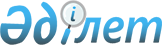 Сайлау учаскелерiн құру туралы
					
			Күшін жойған
			
			
		
					Қызылорда облысы Қызылорда қаласы әкімінің 2020 жылғы 5 наурыздағы № 886 шешімі. Қызылорда облысының Әділет департаментінде 2020 жылғы 6 наурызда № 7270 болып тіркелді. Күші жойылды - Қызылорда облысы Қызылорда қаласы әкімінің 2021 жылғы 25 наурыздағы № 915 шешімімен
      Ескерту. Күші жойылды - Қызылорда облысы Қызылорда қаласы әкімінің 25.03.2021 № 915 шешімімен (алғашқы ресми жарияланған күнiнен бастап қолданысқа енгiзiледi).
      "Қазақстан Республикасындағы сайлау туралы" Қазақстан Республикасының 1995 жылғы 28 қыркүйектегi Конституциялық Заңының 23-бабына сәйкес Қызылорда қаласының әкiмi ШЕШIМ ҚАБЫЛДАДЫ:
      1. Қосымшаға сәйкес Қызылорда қаласы бойынша сайлау учаскелерi құрылсын.
      2. "Сайлау учаскелерiн құру туралы" Қызылорда қаласы әкiмiнiң 2018 жылғы 5 қарашадағы № 795 шешiмiнің (нормативтiк құқықтық актiлердi мемлекеттiк тiркеу Тiзiлiмiнде №6499 тiркелген, Қазақстан Республикасы нормативтiк құқықтық актiлерiнiң эталондық бақылау банкiнде 2018 жылғы 10 қарашада жарияланған) күші жойылды деп танылсын.
      3. "Сайлау учаскелерiн құру туралы" Қызылорда қаласы әкiмiнiң 2014 жылғы 30 мамырдағы №228 шешiмiне өзгерiстер енгiзу туралы" Қызылорда қаласы әкімінің 2014 жылғы 17 қазандағы № 274 шешімінің (нормативтiк құқықтық актiлердi мемлекеттiк тiркеу Тiзiлiмiнде №4796 тiркелген, "Әдiлет" ақпараттық-құқықтық жүйесiнде 2014 жылғы 21 қарашада және "Ақмешіт апталығы", "Кызылорда таймс" газеттерінде 2014 жылғы 26 қарашада жарияланған) күші жойылды деп танылсын.
      4. Осы шешiм алғашқы ресми жарияланған күнiнен кейiн күнтiзбелiк он күн өткен соң қолданысқа енгiзiледi. Қызылорда қаласы бойынша сайлау учаскелерi №172 сайлау учаскесi.
      Орталығы: Қызылорда қаласы білім бөлімінің "Сақтапберген Әлжіков атындағы №144 орта мектебі" коммуналдық мемлекеттік мекемесі, Қызылжарма ауылдық округi, Қызылжарма ауылы, 9-көше, ғимарат №32.
      Шекарасы: Қ.Сексенбаев көшесінен бастап Ө.Махамбетов көшесін (қоспай) бойымен шығысқа қарай Қызылжарма №1 тұрғын ауданындағы 29 көшеге дейін. Қызылжарма №1 29 көшенің бойымен шығысқа қарай Қызылжарма каналынан бастап оңтүстікке қарай Қызылжарма №2 тұрғын ауданын қоса Әл-Фараби даңғылына дейін. Әл-Фараби даңғылынан бастап Ә.Досхожин (қоспай) көшесінің бойымен солтүстік шығысқа қарай Қ.Сексенбаев көшесіне дейін. Қ.Сексенбаев көшесінің бойымен батысқа қарай Ө.Махамбетов көшесіне дейін.
      Д.Қарабалаев көшесі №1-98 үйлер, Абай көшесінің екі беті №1-90 үйлер Қ.Сексенбаевқа дейін, Ж.Зиманов көшесінің екі бетіндегі №1-28 үйлер, С.Садақбаев көшесіндегі нөмірсіз 10 үй, 4а көше, С.Нұргелдеев көшесі, Б.Әбдірайымов көшесіндегі нөмірсіз 8 үй, Ә.Тұяқбаев көшесі №2-11 үйлер, Д.Қарабалаев тұйығы №1-7 үйлер, Ә.Әлімов көшесінің екі беті №1-25 үйлер, Қ.Сексенбаев тұйығы №1, Қ.Сексенбаев тұйығы №2, 10 көшеден бастап Қ.Сексенбаев көшесінің 60 үйден бастап аяғына дейін, Қызылжарма №2 учаскесінің №3, 5, 7, 9, 10, 11, 13, 15, 17, 19 көшелеріндегі үйлер (мектептің арты), Қызылжарма №2 учаскесінің №30, 31, 32, 33, 34, 35, 36, 37, 38, 39, 40, 41, 42, 43, 44, 45,46 көшелеріндегі үйлер (мектептің оң жағы), Ә.Досхожин тұйығы, Ж.Зиманов көшесінің екі беті №1-28 үйлер, Ж.Зиманов көшесінен кейінгі каналға дейінгі (Қаралы төбе каналына дейін). №173 сайлау учаскесi.
      Орталығы: Қызылорда қаласы білім бөлімінің "Әлия Молдағұлова атындағы №173 орта мектебі" коммуналдық мемлекеттік мекемесі, М.Көкенов көшесі, №2б.
      Шекарасы: М.Көкенов көшесінің бойымен оңтүстік шығысқа қарай Р.Батырбаев көшесіне дейін. Р.Батырбаев көшесі солтүстікке қарай Жанкент көшесіне дейін. Жанкент көшесінің бойымен солтүстік шығысқа қарай Ш.Уалиханов тұйығына дейін. Ш.Уалиханов тұйығынан батысқа қарай "Мүбарак" мешітіне дейін. "Мүбарак" мешітінен Қ.Данабаев көшесінің бойымен оңтүстік батысқа қарай Қоғалы көшесіне дейін, Қоғалы көшесіндегі 31 үй (қоспағанда) Қ.Данабаев көшесі бойымен М.Көкенов көшесіне дейін.
      Т.Османов, А.Ақаев, Ш.Құндызбаев, Ш.Құндызбаев тұйығы, М.Көкенов тұйығы, А.Оңжігітов, Б.Ермақашов көшесіндегі үйлер, Р.Батырбаев көшесінің тақ бетіндегі №79-89 үйлер аралығы, Жанкент көшесінің жұп бетіндегі №2-22 үйлер, Сығанақ, Сауран, Сауран тұйығы, Бірлік, Бесарық көшесінің бойындағы үйлер, Қоғалы көшесінің екі бетіндегі №16-46 үйлер, Даңқ көшесінің жұп бетіндегі №12-22 үйлер, Жаңақұрылыс-3 көшесінің екі бетіндегі №1-21 үйлер, З.Қуанышұлы көшесінің екі бетіндегі №1-21 үйлер, Жаңақұрылыс-1 көшесінің екі бетіндегі №1-15 үйлер, Қ.Данабаев көшесінің жұп бетіндегі №2-30 үйлер. Өзгеріссіз қалды. №174 сайлау учаскесi.
      Орталығы: Қызылорда қаласы әкімдігінің "Қызылорда қаласының мәдениет және тілдерді дамыту бөлімі" коммуналдық мемлкеттік мекемесі М.Ералиева атындағы мәдениет үйі, Ә.Қашаубаев көшесі нөмірсіз.
      Шекарасы: Ә.Қашаубаев көшесімен К.Рүстембеков көшесінің қиылысынан оңтүстік батысқа қарай темір жол желісіне дейін. Темір жол желісінің бойымен солтүстік бастықа қарай Ә.Қашаубаев көшесіне дейін. Ә.Қашаубаев көшесінен солтүстік шығысқа қарай Қызылжарма ауылдық округінің шекарасына дейін. Қызылжарма ауылдық округінің шекарасы бойымен оңтүстік шығысқа қарай Ш.Уалиханов көшесіне дейін. Ш.Уалиханов көшесі бойымен (қоспай) оңтүстік батысқа қарай Г.Титов-1 көшесіне дейін, Г.Титов-1 көшесі бойымен оңтүстік батысқа қарай Ә.Қашаубаев көшесіне дейін. Ә.Қашаубаев көшесі бойымен оңтүстік шығысқа қарай солтүстік беттегі үйлерді қоса алып К.Рүстембеков көшесіне дейін (қоспай).
      Ә.Қашаубаев көшесіндегі №6, 16-22, 23, 24, 30-92, 98, 104-110, үйлер, тақ бетіндегі №1а, 7, 45, 47, 49 үйлер және нөмірсіз бір үй, Желкілдек батыр көшесіндегі үйлер, Титов Герман-1 көшесіндегі үйлер, Титов Герман №1-9 көшесіндегі үйлер, Жаңақұрылыс-5 көшесіндегі үйлер, Ә.Қашаубаев көшесіндегі көп қабатты №1, 2, 29, 30 үйлер. №175 сайлау учаскесi.
      Орталығы: Қызылорда қаласы бiлiм бөлiмiнiң "Ы.Алтынсарин атындағы №10 мектеп-лицейi" коммуналдық мемлекеттiк мекемесi, Т.Камалов көшесi, №39а.
      Шекарасы: М.Көкенов көшесiнен бастап солтүстiкке қарай І.Тұрмағанбет көшесiне дейiн, І.Тұрмағанбет көшесiнен оңтүстiк шығысқа қарай Әлшекей күйшi көшесiне дейiн, Әлшекей күйшi көшесiнен батысқа қарай Т.Камалов көшесiне дейiн, Т.Камалов көшесiмен Кете Жүсiп көшесiнiң қиылысынан бастап, Кете Жүсiп бойымен шығысқа қарай Хон Бен До көшесiне дейiн, Хон Бен До көшесiнiң бойымен солтүстiкке қарай Қызылжарма каналына дейiн, Қызылжарма каналынан оңтүстiкке қарай К.Рүстембеков көшесiне дейiн, К.Рүстембеков көшесiнiң қиылысынан М.Көкенов көшесiнiң бойымен солтүстiк шығысқа қарай І.Тұрмағанбет көшесiне дейiн.
      І.Тұрмағанбет көшесiнiң жұп бетiндегi №50-98, тақ бетiндегi №53-99 үйлер аралығы, Әлшекей күйшi көшесiнiң тақ бетiндегi №31-37, жұп бетiндегi №32-34, Т.Камалов көшесiнiң екi бетiндегi №58-76в үйлер аралығы, Тоғанас батыр көшесiнiң жұп бетiндегi №90-112, тақ бетiндегi №91-113 үйлер аралығы, Кете Жүсiп көшесiнiң тақ бетiндегi №1-45 үйлер аралығы, Жиенбай Жырау көшесiнiң екi бетiндегi №1-23 үйлер аралығы, Бұдабай ақын көшесiнiң екi бетiндегi №1, 2, 3, 4, 5, 7, 11 үйлер, М.Мәметова көшесiнiң екi бетiндегi №71-144 үйлер аралығы, Ш.Омары көшесiнiң екi бетiндегi №71-131 үйлер аралығы, Нұртуған жырау көшесiнiң жұп бетiндегi №52-88, тақ бетiндегi №51-89 үйлер, Дүр Оңғар көшесiнiң тақ бетiндегi №23-29, жұп бетiндегi №28, 30, М.Көкенов көшесiнiң жұп бетiндегi №18-36а, тақ бетiндегi №17, 27-33 үйлер аралығы, Хон Бен До тұйығының №1-10 аралығы, №1-7, 58-89 үйлер аралығы. №176 сайлау учаскесi.
      Орталығы: "Қызылорда облысының бiлiм басқармасының "Қызылорда қызмет көрсету және сервис колледжi" коммуналдық мемлекеттiк қазыналық кәсiпорны, Т.Камалов көшесi, №35а.
      Шекарасы: Темiр жол өткелiнен бастап, Хон Бен До көшесiнiң бойымен темір жол өткелі бойынша Кете Жүсiп көшесiне дейiн, Кете Жүсiп көшесiнiң бойымен Т.Камалов көшесiне дейiн, Т.Камалов көшесiнiң бойымен оңтүстiкке қарай Н.Шәмен көшесіне дейін Н.Шәмен көшесінен оңтүстiкке қарай Тоғанас батыр көшесімен бойлай темiр жол өткелiне дейiн.
      Т.Камалов көшесiнiң тақ бетiндегi №1-35, жұп бетiндегi №2-56 үйлер, Тоғанас Батыр көшесiнiң тақ бетiндегi №1-89, жұп бетiндегi №2-88 үйлер аралығы, Балқы Базар көшесiнiң тақ бетiндегi №9-55, жұп бетiндегi №18-56 үйлер аралығы, Кете Жүсiп көшесiнiң жұп бетiндегi №2-28 үйлер, І.Тұрмағанбет көшесiнiң тақ бетiндегi №1-51, жұп бетiндегi №2-49 үйлер аралығы, М.Мәметова көшесiнiң тақ бетiндегi №1-69, жұп бетiндегi №2-76 үйлер аралығы, Ш.Омары көшесiнiң тақ бетiндегi №1-71, жұп бетiндегi №2-70 үйлер аралығы, Нұртуған жырау көшесiнiң тақ бетiндегi №1-71, жұп бетiндегi №2-52а үйлер аралығы, Ешнияз сал көшесiнiң тақ бетiндегi №1-37, жұп бетiндегi №2-52, 52а үйлер аралығы, Ешнияз сал тұйығының жұп беті 12-34 үйлері, Ешнияз сал көшесiнiң №1,2,3,4, 5,5а екi қабатты үйлер, Хон Бен До көшесiнiң тақ бетiндегi №1-33 үйлер аралығы темір жол өткеліне дейін, Хон Бен До тұйығының тақ бетiндегi №1-27, жұп бетiндегi №2-18 үйлер аралығы, Хон Бен До көшесiндегi №1,3, 4, 6, екi қабатты үйлер, Н.Шәменұлы көшесiнiң тақ бетiндегi №17-55, жұп бетiндегi №22-58, К.Жүсiп көшесiнiң екi бетiндегi №1-15 үйлер. №177 сайлау учаскесi.
      Орталығы: Қызылорда қаласы бiлiм бөлiмiнiң "Жамбыл атындағы №120 орта мектебi" коммуналдық мемлекеттiк мекемесi, М. Қаржаубаев көшесi, №20.
      Шекарасы: Бейбiтшiлiк көшесiнен бастап Хон Бен До көшесi бойымен оңтүстiк-батысқа қарай темiр жол желiсiне дейiн, темiр жол желiсiнен шығысқа қарай Б.Құлтекенов тұйығынан (қоспай) С.Лапин көшесi бойымен (қоспай), солтүстiк-шығысқа қарай Бейбiтшiлiк көшесiне дейiн, Бейбiтшiлiк көшесiнен батысқа қарай Хон Бен До көшесiне дейiн.
      Н.Сералиев көшесiнiң жұп бетiндегi №2-54, тақ бетiндегi №1-65 үйлер аралығы, Бейбiтшiлiк тұйығының екi бетiндегi №1-52 үйлер аралығы, Шәкәрiм тұйығындағы №1-5 үйлер аралығы, С.Баязитов көшесiнiң тақ бетiндегi №1, 1а, 3, 3а-29 үйлер, жұп бетiндегi №2-48 үйлер аралығы, С.Баязитов тұйығының екi бетiндегi №1-24 үйлер аралығы, И.Тайманов көшесiндегi шағын көппәтерлі 13 үй, И.Тайманов көшесiнiң тақ бетiндегi №3в, 3б, 3а, 5а-21 үйлер, жұп бетiндегi №2а, 2б, 4а-8 үйлер, Шәкәрiм көшесiнiң тақ бетiндегi №89-143 үйлер, жұп бетiндегi №94-140 үйлер аралығы, Бейбiтшiлiк көшесiнiң жұп бетiндегi №48-74 үйлер, тақ бетiндегi №23-53 үйлер, Қ.Қайнарбаев көшесiнiң екi бетiндегi №1-37 үйлер аралығы, Хон Бен До көшесiндегi №20а көппәтерлі үй, Кирпичная-1 көшесiнiң екi бетiндегi №1-13 үйлер, Кирпично-заводская көшесiнiң №1-45 үйлер, №33 көппәтерлі үй. №178 сайлау учаскесi.
      Орталығы: Қызылорда қаласы бiлiм бөлiмiнiң "Т.Рысқұлов атындағы №222 орта мектебi" коммуналдық мемлекеттiк мекемесi, С.Торайғыров көшесi, №264.
      Шекарасы: Б.Момышұлы көшесiнен бастап С.Торайғыров көшесiнiң бойымен солтүстiкке қарай С.Лапин көшесiне дейiн. С.Лапин көшесiнiң бойымен батысқа қарай Бейбiтшiлiк көшесiне дейiн. Бейбiтшiлiк көшесiнiң бойымен (Колос көппәтерлі үйi, С.Бокаев тұйығы және Бейбiтшiлiк көшесiнiң жұп бетiнде үйлердi қоспағанда) солтүстiкке қарай, Хон Бен До көшесiне дейiн. Хон Бен До көшесiнен (үйлердi қоспағанда) солтүстiк шығысқа қарай С.Торайғыров көшесiне дейiн. С.Торайғыров көшесiнiң бойымен шығысқа қарай Екпiндi тұйығына дейiн. Екпiндi тұйығынан солтүстiкке қарай Аманат көшесiнен (көшенi қоспағанда) 9 мамыр көшесiне дейiн. 9 мамыр көшесiнiң бойымен солтүстiк шығысқа қарай Қызылжарма каналына дейiн. Қызылжарма каналының бойымен оңтүстiкке қарай Б.Момышұлы көшесiне дейiн, Б.Момышұлы көшесiнiң бойымен (үйлердi қоспағанда) батысқа қарай С.Торайғыров көшесiне дейiн.
      8 наурыз көшесiнiң екi бетiндегi №1-19 үйлер аралығы, 8 наурыз тұйығының екi бетiндегi №1-13 үйлер аралығы, Р.Алшынбаев көшесiнiң тақ бетiндегi №1-23, жұп бетiндегi №2-38 үйлер аралығы, С.Дөнентаев көшесiнiң екi бетiндегi №1-16 үйлер аралығы, С.Дөнентаев тұйығының тақ бетiндегi №1-15, жұп бетiндегi №2-6 үйлер аралығы, А.Жұбанов тұығының екi бетiндегi №2-4 үйлер аралығы, А.Жұбанов көшесiнiң екi бетiндегi №1-61 үйлер аралығы, Карьерная көшесiнiң екi бетiндегi №1-20 үйлер аралығы, Кеншiмбай ақын көшесiнiң жұп бетiндегi №2-34, тақ бетiңдегi №1-85 үйлер аралығы, Кеншiмбай ақын тұйығының жұп бетiндегi №2-10, тақ бетiндегi №3-9 үйлер аралығы, Құрманғазы көшесiнiң жұп бетiндегi №2-20, тақ бетiндегi №1-23 үйлер аралығы, Қайнар көшесiнiң жұп бетiндегi №2-22, тақ бетiндегi №75-101 үйлер аралығы, Ақ берен көшесiнiң тақ бетiндегi №1-27, жұп бетiндегi №2-38 үйлер аралығы, Б.Майлин көшесiнiң тақ бетiндегi №201-253, жұп бетiндегi №244-296 үйлер аралығы, С.Торайғыров көшесiнiң жұп бетiндегi №238-312, тақ бетiндегi №271а-297 үйлер аралығы, С.Торайғыров 4 тұйығының тақ бетiндегi №1-17, жұп бетiндегi №2-16 үйлер аралығы, С.Торайғыров 3 тұйығының тақ бетiндегi №1-15, жұп бетiндегi №2-10 үйлер аралағы, С.Торайғыров 2 түйығының тақ бетiндегi №1-5, жұп бетiндегi №2-16а және №80а көппәтерлі үй, С.Торайғыров тұйығының екi бетiндегi №2-10 үйлер аралығы, Т.Елеуов көшесiнiң екi бетiндегi №2-34 үйлер аралығы, Ким Ман Сам көшесiнiң екi бетiндегi №1-17 үйлер аралығы, Қ.Пiрiмов көшесiнiң екi бетiндегi №1-17 үйлер аралығы, Т.Медетбаев көшесiнiң екi бетiндегi №1-29 үйлер аралығы, Т.Медетбаев көшесiнiң екi бетiндегi №1-29 үйлер аралығы, Т.Медетбаев тұйығының екi бетiндегi №1-7 үйлер аралығы, Т.Iзтiлеуов көшесiнiң екi бетiндегi №1-14 үйлер аралығы, Т.Iзтiлеуов тұйығының екi бетiндегi №1-6 үйлер аралығы, С.Мұхтарұлы көшесiнiң тақ бетiндегi №1-21, жұп бетiндегi №2-10 үйлер аралығы, 1 Мамыр көшесiнiң тақ бетiндегi №1-39, жұп бетiндегi №2-30 үйлер аралығы, 1 мамыр тұйығы көшесiнiң екi бетiндегi №2-10 үйлер аралығы, Жезқазған көшесiнiң тақ бетiндегi №16-9, жұп бетiндегi №2-12 үйлер аралығы, Ұшқын көшесiндегi жұп бетiндегi №2-30, тақ бетiндегi №1-11 үйлер аралығы, Шапағат тұйығының екi бетiндегi №1-6 үйлер аралығы, 9 мамыр көшесiнiң екi бетiндегi №1-26 үйлер аралығы, 9 мамыр тұйығының екi бетiндегi №1-9 үйлер аралығы, С.Лапин көшесiнiң тақ бетiндегi №77-81 үйлер аралығы, Лапин 2 тұйығының №1-30 үйлер аралығы. №179 сайлау учаскесi.
      Орталығы: Қызылорда қаласы бiлiм бөлiмiнiң "№253 орта мектебi" коммуналдық мемлекеттiк мекемесi, Б.Момышұлы көшесi, №78а.
      Шекарасы: Бейбiтшiлiк көшесiнен шығысқа қарай К.Кетебаев көшесi бойымен солтүстiкке қарай Қызылжарма каналына дейiн, Қызылжарма каналынан солтүстiк батысқа қарай Қызылорда көшесiне дейiн, Қызылорда көшесiнен оңтүстiк-шығысқа қарай Д.Елеусiнов көшесiне дейiн, Д.Елеусiнов көшесiмен оңтүстiкке қарай Ә.Молдағұлова көшесiне дейiн. Ә.Молдағұлова көшесiнен оңтүстік-батысқа қарай Бейбiтшiлiк көшесiне дейiн. Бейбітшілік көшесінен (жұп беті) оңтүстік-шығысқа қарай К.Кетебаев көшесіне дейін.
      К.Кетебаев көшесiнiң тақ бетiндегi №71-119 үйлер аралығы, I.Жансүгiров көшесiнiң екi бетiндегi №1-36 үйлер аралығы, Б.Доскенов көшесiнiң екi бетiндегi №1-42 үйлер аралығы, Т.Бөрiқұлақов көшесiнiң тақ бетiндегi №63-99 үйлер аралығы, Т.Тоқтаров көшесiнiң екi бетiндегi №72-157 үйлер аралығы, Қ.Ерiмбетов көшесiнiң екi бетiндегi №1-68 үйлер аралығы, Қаналы болыс көшесiнiң бетiндеi №1-44 үйлер аралығы, Қызылорда көшесiнiң екi бетiндегi №1-67 үйлер аралығы. Бейбiтшiлiк көшесiнiң жұп бетiндегi №6-16 үйлер аралығы, Е.Чайкина көшесiнiң екi бетiндегi №1-14 үйлер аралығы, С.Торайғыров көшесiнiң екi бетiндегi №147-167, 150-180 үйлер аралығы, Б.Майлин көшесiнiң екi бетiнде №51-67, 100-114 үйлер аралығы, Б.Майлин тұйығынын екi бетiндегi №1-13 үйлер аралығы, Қайнар көшесiнiң тақ бетiндегi №13-23 үйлер аралығы, Кенесары көшесiнiң тақ бетiндегi №201-221, жұп бетiндегi №176-193 үйлер аралығы, А.Мин көшесiндегi №4, 6, 9, 11 үйлер аралығы. №180 сайлау учаскесi.
      Орталығы: Қызылорда қаласы бiлiм бөлiмiнiң "№253 орта мектебi" коммуналдық мемлекеттiк мекемесi, Б.Момышұлы көшесi, №78а.
      Шекарасы: Бейбiтшiлiк көшесiнен бастап Ә.Молдағұлова көшесi бойымен солтүстiкке қарай Д.Елеусiнов көшесiне дейiн. Д.Елеусiнов көшесiнен Қызылорда көшесiне дейiн. Қызылорда көшесiнен (қоспай) солтүстiкке қарай Қызылжарма каналына дейiн. Қызылжарма каналының бойымен солтүстiк-батысқа қарай Б.Момышұлы көшесiне дейiн. Б.Момышұлы көшесi бойымен оңтүстiкке қарай С.Торайғыров көшесiне дейiн. С.Торайғыров көшесiмен солтүстiк-батысқа қарай С.Лапин көшесiне дейiн. С.Лапин көшесiмен оңтүстiкке қарай Бейбiтшiлiк көшесiне дейiн. Бейбітшілік көшесінен (жұп беті) шығысқа қарай Ә.Молдағұлова көшесіне дейін.
      Ә.Молдағұлова көшесiнiң тақ бетiндегi №61-85, жұп бетiндегi №74-100 үйлер аралығы, С.Ишан көшесiнiң екi бетiндегi №70/1-70/10 үйлер аралығы, М.Дүйсенов көшесiнiң тақ бетiндегi №61-121, жұп бетiндегi №62-120 үйлер аралығы, С.Асфендияров көшесiнiң жұп бетiндегi №64-114, тақ бетiндегi №75-139 үйлер аралығы, С.Асфендияров тұйығының жұп бетiндегi №2-54, тақ бетiндегi №1-45 үйлер аралығы, Б.Момышұлы тұйығының жұп бетiндегi №2-42, тақ бетiндегi №1-53 үйлер аралығы, Б.Момышұлы көшесiнiң жұп бетiндегi №74-134, тақ бетiндегi №77-135 үйлер және №76, 67, 69, 74 көппәтерлі үйлер аралығы, Ә.Исаев көшесiнiң жұп бетiндегi №76-90, тақ бетiндегi №91-111 үйлер аралығы, М.Дулатов көшесiнiң жұп бетiндегi №82-100, тақ бетiндегi №69-85 үйлер аралығы, С.Лапин көшесiнiң жұп бетiндегi №72-90, С.Лапин-1 көшесiнiң жұп бетiндегi №2-20, тақ бетiндегi №1-3 үйлер, С.Ахун көшесiнiң жұп бетiндегi №2-22, тақ бетiндегi №1-23 үйлер, С.Ахун тұйығының жұп бетiндегi №2-12, тақ бетiндегi №1-17 үйлер, У.Байменов көшесiнiң жұп бетiндегi №2-22 үйлер, С.Бокаев тұйығының №5, 7, 9 үйлер, Д.Елеусiнов көшесiнiң жұп бетiндегi №4-10, тақ бетiндегi №1-27 үйлер аралығы, С.Торайғыров көшесiнiң жұп бетiндегi №218-236, тақ бетiндегi №209-253 үйлер аралығы, Б.Майлин көшесiнiң жұп бетiндегi №206-240, тақ бетiндегi №163-199 үйлер аралығы, Қайнар көшесiнiң тақ бетiндегi №13-23 үйлер аралығы, Бейбiтшiлiк көшесiнiң жұп бетiндегi №18-46а үйлер, №36 көппәтерлі үй. №181 сайлау учаскесi.
      Орталығы: "Қызылорда қалалық бiлiм бөлiмiнiң Нағима Ахмадеева атындағы №112 орта мектебi" коммуналдық мемлекеттiк мекемесi, Ә.Молдағұлова көшесi, №7.
      Шекарасы: Б.Құлтекенов көшесiнен бастап солтүстiк батысқа қарай Сүлеймен Ишан көшесiне дейiн. Сүлеймен Ишан көшесiнiң бойымен (жұп бетiмен) Бейбiтшiлiк көшесiне дейiн. Бейбiтшiлiк көшесiнiң бойымен оңтүстiк шығысқа қарай К.Кетебаев көшесiне дейiн. К.Кетебаев көшесiнiң бойымен (екi жақ бетi) оңтүстiктен батысқа қарай Б.Құлтекенов көшесiне дейiн.
      Сүлеймен ишан көшесiнiң жұп бетiндегi №2-68 үйлер аралығы, Ә.Молдағұлова көшесiнiң екi бетiндегi №1-72 үйлер аралығы, Т.Тоқтаров көшесiнiң екi бетiндегi №1-75 үйлер аралығы, Т.Бөрiқұлақов көшесiнiң екi бетiндегi №1-62 үйлер аралығы, К.Кетебаев көшесiнiң екi бетiндегi №1-72б үйлер аралығы, Бейбiтшiлiк көшесiнiң тақ бетiндегi №1, 1а, 3, 5, 7, 9, 11 үйлер, Шәкәрiм көшесiнiң тақ бетiндегi №5-29 және жұп бетiндегi №8-38 үйлер аралығы, И.Тайманов көшесiнiң жұп бетiндегi №86-106 және тақ бетiндегi №113-153 үйлер аралығы, Б.Құлтекенов көшесiнiң тақ бетiндегi №71-115 және жұп бетiндегi №68-98 үйлер аралығы, О.Жанәдiлов көшесiнiң жұп бетiндегi №28, 30а үйлер. №182 сайлау учаскесi.
      Орталығы: Қызылорда қалалық бiлiм бөлiмiнiң "№212 мектеп-гимназиясы" коммуналдық мемлекеттiк мекемесi, М.Жұмабаев көшесi, №1.
      Шекарасы: Досбол би көшесiнiң бойымен оңтүстiк батысқа қарай М.Жұмабаев көшесiне дейiн. М.Жұмабаев көшесiнiң бойымен оңтүстiк шығысқа қарай Қорқыт ата көшесiне дейiн. Қорқыт ата көшесi бойымен оңтүстiкке қарай Қ.Бекниязов көшесiне дейiн. Қ.Бекниязов көшесi бойымен оңтүстік батысқа қарай Ж.Баласағұн көшесiне дейiн. Ж.Баласағұн көшесi бойымен солтүстiкке қарай М.Жұмабаев көшесiне дейiн. М.Жұмабаев көшесi бойымен солтүстiк шығысқа қарай Жанқожа батыр көшесiне дейiн. Жанқожа батыр көшесi бойымен солтүстiкке қарай Бейбiтшiлiк көшесiне дейiн. Бейбiтшiлiк көшесi бойымен батысқа қарай К.Кетебаев көшесiне дейiн. К.Кетебаев көшесi бойымен солтүстiкке қарай Қызылжарма каналына дейiн. Қызылжарма каналы бойымен оңтүстiк шығысқа қарай Жанқожа батыр көшесiне дейiн. Жанқожа батыр көшесi бойымен оңтүстiк бастысқа қарай С.Торайғыров көшесiне дейiн. С.Торайғыров көшесi бойымен оңтүстiк шығысқа қарай Қажымұхан көшесiне дейiн. Қажымұхан көшесi бойымен оңтүстiкке қарай Қазақстан көшесiне дейiн. Қазақстан көшесi бойымен оңтүстiк шығысқа қарай Досбол би көшесiне дейiн.
      М.Жұмабаев көшесiнiң тақ бетiндегi №7-61 үйлер аралығы, жұп бетiндегi №10-80, Бейбiтшiлiк көшесiнiң жұп бетiндегi №2 үй, Е.Чайкина көшесiнiң тақ бетiндегi №13-17, жұп бетiндегi №14 үйлер аралығы, А.Мин көшесiнiң тақ бетiндегi №1-7, жұп бетiндегi №2а-6 үйлер аралығы, Ж.Баласағұн көшесiнiң жұп бетiндегi №18-36 үйлер аралығы, Д.Нұрпейiсова көшесiнiң тақ бетiндегi №1-35, жұп бетiндегi №2-34 үйлер аралығы, Б.Досмаханова көшесiнiң тақ бетiндегi №1-39, жұп бетiндегi №2-26 үйлер аралығы, Б.Досмаханова тұйығының жұп бетiндегi №2-6 үйлер аралығы, Квартальная көшесiнiң тақ бетiндегi №1-7, жұп бетiндегi №2а-12 үйлер аралығы, Толағай тұйығының тақ бетiндегi №1-7, жұп бетiндегi №2-14 үйлер аралығы, Толағай көшесiнiң тақ бетiндегi №1-14 үйлер аралығы, 1 проездная көшесiнiң тақ бетiндегi №3, 5 көп қабатты үйлер, Қ.Бекниязов көшесiнiң тақ бетiндегi №1-33а үйлер, Ж.Баласағұн көшесiнiң жұп бетiндегi №2а, 2-16 үйлер, Ге Бон У көшесiнiң жұп бетiндегi №2-26 үйлер, тақ бетiндегi №1-23 аралығы, Б.Шалғынбаев көшесiнiң жұп бетiндегi №2-22а, тақ бетiндегi №1а-23а үйлер аралығы, А.Кисилев көшесiнiң жұп бетiндегi №2-28, тақ бетiндегi №1-25 үйлер аралығы, Мәдениет тұйығының жұп бетiндегi №2-28, тақ бетiндегi №1-11 үйлер аралығы, Қорқыт Ата көшесiнiң тақ бетiндегi №129-157 үйлер аралығы, Ш.Айманов көшесiнiң жұп бетiндегi №2-18 үйлер аралығы, тақ бетiндегi №1, 3, 5, 7, 9, 11в үйлер аралығы, Ш.Айманов тұйығының тақ бетiндегi №1-31, жұп бетiндегi №2, 4, 6, 8, 10 үйлер, нөмiрсiз екi үй аралығы, А.Келаманов көшесiнiң жұп бетiндегi №2-28, тақ бетiндегi №1-13 үйлер аралығы, Б.Байдiлдаев тұйығының жұп бетiндегi №2, 4, 6, 8, 10, 12 үйлер аралығы, Б.Байдiлдаев көшесiнiң жұп бетiндегi №2а, 2, 4, 6, 6а, 8, 8а, 10, 12а, 12, 14, 16, 16а, 16б, 18, 20 тақ бетiндегi №1, 3, 3а, 5, 5а, 7, 9, 11, 11б, 11в, 11а, 13, 15, 17, 19, 19а, 21, 23, 25а, 25, 27, 29 үйлер аралығы, Еңбек көшесiнiң жұп бетiндегi №2-52 үйлер аралығы, Еңбек тұйығының тақ бетiндегi №1-9 үйлер аралығы, М.Жұмабаев көшесiнiң жұп бетiндегi №2, 4, 6, 8 екi қабатты үйлер. Қазақстанның көшесiнiң жұп бетiндегi №2-60 үйлер. №183 сайлау уческесi.
      Орталығы: "Қызылорда облысының дене шынықтыру және спорт басқармасының Жалаңтөс Баһадүр Сейтқұлұлы атындағы олимпиадалық резервтің облыстық мамандандырылған мектеп-интернат-колледжi" коммуналдық мемлекеттiк мекемесi, Жанқожа батыр көшесi, №92.
      Шекарасы: Темiржол өткелi арқылы Жаппасбай батыр көшесiнiң (екі бетін қоса алғанда) солтүстiк батысқа қарай Б.Құлтекенов №100а көппәтерлі тұрғын үйiн қоса алып, оңтүстiк шығысқа қарай А.Сағымбаев көшесiн қоса алып, А.Сағымбаев көшесiнiң (екі бетін қоса алғанда) бойымен солтүстiк шығысқа қарай Бейбiтшiлiк көшесiне дейiн, Бейбiтшiлiк көшесiнiң бойымен шығысқа қарай Жанқожа батыр көшесiне дейiн. Жанқожа батыр көшесi бойымен оңтүстiк шығысқа қарай М.Жұмабаев көшесiне дейiн, М.Жұмабаев көшесiнiң бойымен оңтүстiк шығысқа қарай Ж.Баласағұн көшесiне дейiн. Ж.Баласағұн көшесiнiң бойымен оңтүстiк шығысқа қарай Қ.Бекниязов көшесiне дейiн, Қ.Бекниязов (жұп жақ беті) көшесiнен оңтүстiк шығысқа қарай Қорқыт ата көшесiне дейiн. Қорқыт ата көшесiнiң оңтүстiкке қарай Темiр жол желесi арқылы Темiр жол өткелiне дейiн.
      Жаппасбай батыр көшесiнiң тақ бетiндегi №1-101/3, жұп бетiндегi №2-40а үйлер, Қ.Бекниязов көшесiнiң жұп бетiндегi №2-82 үйлер аралығы, Ш.Айманов тұйығындағы №33 үй, Оңтүстiк Қазақстан көшесiнiң жұп бетiндегi №2-16, тақ бетiндегi №1а-21, 104, 104а, 107 үйлер аралығы, Б.Құлтекенов көшесiнiң жұп бетiндегi №98, 98/4, 98/1, 98-164, тақ бетiндегi №119-187 үйлер және нөмiрсiз сегiз үйлер аралығы. Б.Құлтекенов көшесiндегi №100а көп қабатты тұрғын үй. Қ.Шәкәрiм көшесiнiң жұп бетiндегi №2-6 үйлерi, тақ бетiндегi №1-3 үйлер аралығы, И.Тайманов көшесiнiң тақ бетiндегi №157, 159, 159а, жұп бетiндегi №116 үйлерi және №163 көппәтерлі тұрғын үйi. Жанқожа батыр көшесiнiң жұп бетiндегi №76, 76а, 82, 80, 80д, 80г, тақ бетiндегi №45, 46а, 49, 51, 69, 67, 65, 63, 61, 57, 55, 53 үйлер аралығы және нөмiрсiз бес үйлер, Жұлдыз кварталындағы №1, 2, 3, 4, 82в үйлер және №82, 82а, 82б көппәтерлі тұрғын үйлерi мен нөмiрсiз төрт үй. Ж.Баласағұн тұйығындағы №1/1, 1/2, 1/3, 1/4, 1/5, 1/6 үйлер, Д.Сыздықов көшесiнiң екi жақ бетiндегi №1-63 үйлер, А.Сағымбаев көшесiнiң тақ бетiндегi №1-63 үйлер, жұп бетiндегi №2-62 үйлер аралығы. №184 сайлау учаскесi.
      Орталығы: Қызылорда қаласы бiлiм бөлiмiнiң "Ж.Махамбетов атындағы №43 орта мектебi" коммуналдық мемлекеттiк мекемесi, С.Торайғыров көшесi, №99.
      Шекарасы: Қорқыт ата көшесiнен бастап Жаппасбай батыр көшесiнiң бойымен оңтүстiкке қарай Ақмаржан-35 көшесiне дейiн, Ақмаржан-35 көшесiнiң бойымен шығысқа қарай С.Торайғыров көшесiне дейiн, С.Торайғыров көшесiнiң бойымен (қоспай) батысқа қарай Досбол би көшесiне дейiн. Досбол би көшесiмен оңтүстiкке қарай М.Жұмабаев көшесiне дейiн, М.Жұмабаев көшесiмен шығысқа қарай Қорқыт ата көшесiне дейiн, Қорқыт ата көшесiмен оңтүстiкке қарай Жаппасбай батыр көшесiне дейiн.
      Жаппасбай батыр көшесiнiң жұп бетiндегi №42 үй, тақ бетiндегi №103-117 үйлер аралығы, Қ.Бекниязов көшесiнiң тақ бетiндегi №35а-71, жұп бетiндегi №84-124 үйлер аралығы, С.Бекниязов тұйығының екi бетiндегi №1-58 үйлер аралығы, М.Жұмабаев көшесiнiң жұп бетiндегi №80-138, тақ бетiндегi №63-173 үйлер аралығы, М.Жұмабаев тұйығының екi бетiндегi №1-9 үйлер аралығы, С.Мұқанов көшесiнiң жұп бетiндегi №2-92, тақ бетiндегi №1-85 үйлер аралығы, С.Мұқанов тұйығының екi бетiндегi №1-14 үйлер аралығы, Б.Шалғынбаев көшесiнiң екi бетiндегi №23б-34 үйлер аралығы, Ш.Айманов көшесiнiң екi бетiндегi №11-30 үйлер аралығы, Қазақстан көшесiнiң жұп бетiндегi №62-172, тақ бетiндегi №75-183 үйлер аралығы, Ә.Исаев көшесiнiң екi бетiндегi №1-52 үйлер аралығы, Ақмаржан-35 көшесiндегi №14, 16 үйлер, Қорқыт ата көшесiнiң жұп бетiндегi №142-174, тақ бетiндегi №159а, 159б үйлер аралығы, Досбол би көшесiнiң жұп бетiндегi №2-32 үйлер аралығы, Сәттілік тұйығының екi бетiндегi №1-36 үйлер аралығы, Ақсу көшесiнiң №1, 2, 3 үйлер аралығы. №185 сайлау учаскесi.
      Орталығы: Қызылорда қаласы бiлiм бөлiмiнiң "Ж.Махамбетов атындағы №43 орта мектебi" коммуналдық мемлекеттiк мекемесi, С.Торайғыров көшесi, №99.
      Шекарасы: С.Торайғыров көшесiнен бастап шығысқа қарай Досбол шешен көшесiнiң бойымен Қызылжарма каналына дейiн, Қызылжарма каналының бойымен оңтүстiкке қарай Ақмаржан-35 көшесiне дейiн, Ақмаржан-35 көшесiнiң бойымен батысқа қарай С.Торайғыров көшесiне дейiн, С.Торайғыров көшесiнiң бойымен солтүстiкке қарай Досбол шешен көшесiне дейiн.
      С.Торайғыров көшесiнiң тақ бетiндегi №31-113, жұп бетiндегi №40-148 үйлер. Ә.Ахметов көшесiнiң жұп бетiндегi №24-52 үйлер, Б.Майлин көшесiнiң тақ бетiндегi №1-93, жұп бетiндегi №2-88 үйлер, Б.Майлин тұйығының жұп бетiндегi №10-16 үйлер, Кенесары хан көшесiнiң тақ бетiндегi №1-97, жұп бетiндегi №2а-98а үйлер, Ақжарма көшесiнiң тақ бетiндегi №1-31, жұп бетiндегi №2-52 үйлер, Өнеге көшесiнiң тақ бетiндегi №1-21 үйлер, Досбол шешен көшесiнiң жұп бетiндегi №34, 36, 38 үйлер, Қ.Қауынбаев көшесiнiң тақ бетiндегi №1-21үйлер, Бостандық көшесiнiң тақ бетiндегi №1-13 үйлер, Ж.Махамбетов тұйығының жұп бетiндегi №14, 16, 54, 56 үйлер, Қорқыт ата көшесiнiң тақ бетiндегi №165-181, жұп бетiндегi №176-192 үйлер, Ақмаржан-35 көшесiнiң жұп бетiндегi №2-12 үйлер аралығы. Алексей Донский көшесі жұп бетіндегі №2-6 үйлер. №186 сайлау учаскесi.
      Орталығы: Қызылорда қалалық бiлiм бөлiмiнiң "Әбу Құдабаев атындағы №197 қазақ орта мектебi" коммуналдық мемлекеттiк мекемесi, Ақмаржан мөлтек ауданы Достық көшесi, №1.
      Шекарасы: Қызылжарма каналынан бастап Ақмаржан-35 көшесiнен батысқа қарай С.Торайғыров көшесiне дейiн, С.Торайғыров көшесiнен Бастау көшесiне дейiн, оңтүстiк шығысқа қарай Тартоғай көшесiне дейiн, Тартоғай көшесiнен шығысқа қарай П.Артемов көшесiне дейiн, П.Артемов көшесi бойымен шығысқа қарай Айбын тұйығына дейiн, Айбын тұйығынан бастап солтүстiкке қарай Тәуелсiздiктiң 20 жылдығы көшесiне дейiн Тәуелсiздiктiң 20 жылдық көшесiнен оңтүстiк Шығысқа қарай Ә.Әлжанов көшесiне дейiн Ә.Әлжанов көшесiнен оңтүстiкке қарай Сарыарқа көшесiне дейiн, Сарыарқа көшесiнiң бойымен солтүстiкке қарай Қызылжарма каналына дейiн.
      Ақмаржан-35 көшесiнiң тақ бетiндегi №7-27 үйлер аралығы, С.Торайғыров көшесiнiң жұп бетiндегi №2-38, тақ бетiндегi №7-29 үйлер аралығы, Достық көшесiнiң тақ бетiндегi №5-19, жұп бетiндегi №2-28 аралығы, Көкжиек тұйығы (Светлый тұйығы) жұп бетіндегі №2-12, тақ бетiндегi №3-13 үйлер аралығы. Достық тұйығы тақ бетіндегі №1-5 үйлер аралығы, Өркениет көшесі (Ақмаржан-29) тақ бетіндегі 1-25, жұп бетіндегі №2-22 үй аралығы, Руханият көшесінің (Ақмаржан-30) тақ бетiндегi №3-19, жұп бетiндегi №2-44 үйлер аралығы, Тартоғай (Ақмаржан-32) көшесiнiң тақ бетiндегi №3-19, жұп бетiндегi №2-10 аралығы, А.Донской (Проектный) көшесiнiң тақ бетiндегi №1-49, жұп бетiндегi №4-26 үйлер аралығы, Достық көшесі (1 Проектный) тақ бетiндегi №1-19 үйлер аралығы, жұп бетіндегі 2-28 үйлер аралығы, Бастау көшесiнiң тақ бетiндегi №1-49 жұп бетiндегi №2-48 үйлер аралығы, Наурыз көшесiнiң тақ бетiндегi №1-53, жұп бетiндегi №6-56, Еңбекші көшесі тақ бетіндегі 1-39 үйлер, жұп бетіндегі 2-26 үйлер, Ә.Сүтемгенов көшесiнiң тақ бетiндегi №1-33, жұп бетiндегi №2-44, Көмекбаев көшесiндегi тақ бетiндегi №1-39, жұп бетiндегi №2-12, Айбын көшесі (Полигон тұйығы) жұп бетi №2-12, тақ бетiндегi №1-15, Қ.Ибраев көшесiнiң №1-17 үйлер аралығы, Тұмарлы көшесі (Г.Рашина тұйығының) тақ бетiндегi №1-15 үй, жұп бетіндегі 2-20, Г.Ращин көшесiнiң тақ бетiндегi №1-23, жұп бетiндегi №2-20 үйлер аралығы, Жасыл өлке көшесiнiң жұп бетiндегi №2-6, 8/1, 8/2 тақ бетiнде №1а, 1, 3а, 5, 5а,-9 үйлер аралығы, Ә.Әлжанов көшесiнiң тақ бетiндегi 1-13 үйлер, жұп беті 2-36, Ә.Әлжанов көшесiнiң тақ бетiндегi №15-23, Ұлағат көшесінің (Г.Ращин-1 тұйығының) тақ бетiндегi №13-19 жұп бетiндегi №4-16 үйлер аралығы. №187 сайлау учаскесi.
      Орталығы: "Қызылорда облысының денсаулық сақтау басқармасының "Облыстық фтизиопульмонология орталығы" шаруашылық жүргізу құқығындағы коммуналдық мемлекеттiк кәсіпорны, Қаратоғай көшесi, №100.
      Шекарасы: "Қызылорда облысының денсаулық сақтау басқармасының "Облыстық фтизиопульмонология орталығы" шаруашылық жүргізу құқығындағы коммуналдық мемлекеттiк кәсіпорнының ғимараты. №188 сайлау учаскесi.
      Орталығы: Қызылорда қаласы бiлiм бөлiмiнiң "Нағи Ильясов атындағы №9 мектеп-гимназиясы" коммуналдық мемлекеттiк мекемесi, "Ақмешiт" шағын ауданы, №34.
      Шекарасы: М.Саламатов көшесiнен солтүстiк шығысқа қарай, темiржол желiсiне дейiн. Темiржол желiсiнiң бойымен солтүстiк батысқа қарай "Ягодка", "Пищевик" саяжайларына дейiн. "Ягодка", "Пищевик" саяжайларынан сырдария өзенiн жағалап, оңтүстiк шығысқа қарай М.Саламатов көшесiне дейiн.
      Қ.Махамбетов көшесiнiң тақ бетiндегi №1-49, жұп бетiндегi №2-20, 20а, 20б, 20в үйлер аралығы, Республика көшесiнiң тақ бетiндегi №1-53, жұп бетiндегi №2-50 үйлер аралығы, Ата заң көшесiнiң тақ бетiндегi №1-51, жұп бетiндегi №2-48 үйлер аралығы, Алтын Орда көшесiнiң тақ бетiндегi №1-45, жұп бетiндегi №2-50 үйлер аралығы, Тәуелсiздiк көшесiнiң тақ бетiндегi №1-39, жұп бетiндегi №2-22 үйлер аралығы, К.Нүрекешов көшесiнiң тақ бетiндегi №1-19, жұп бетiндегi №2-15, 36, 39 үйлер, Ә.Мақұлбеков көшесiнiң тақ бетiндегi №1-17, жұп бетiндегi №2-16 үйлер аралығы, Рисмаш көшесiнiң тақ бетiндегi №1-9, жұп бетiндегi №2-14 үйлер аралығы, Н.Тiлендиев көшесiнiң тақ бетiндегi №1а, жұп бетiндегi №2-18 үйлер аралығы, Қаратоғай көшесiнiң №59, 60 екi қабатты үйлер мен айналма жолдан батысқа қарай тақ бетiндегi №1-55, жұп бетiндегi №2-24 үйлер аралығы, облыстық өкпе ауруханасына дейiнгi үйлер және М.Ишан, Сарысу, Сарқырама, Ақбастау, Ақбастау-1 көшесiндегi жеке тұрғын үйлер, "Ягодка", "Пищевик" саяжайларында орналасқан үйлер. №189 сайлау учаскесi.
      Орталығы: Қызылорда қаласы бiлiм бөлiмiнiң "Темiрбек Жүргенов атындағы №136 мектеп-лицейi" коммуналдық мемлекеттiк мекемесi, "Ақмешiт" шағын ауданы, құрылыс №35.
      Шекарасы: И.Журба көшесінің бойымен оңтүстік шығысқа қарай С.Есқараев көшесінің тақ бетіне дейін, С.Есқараев көшесінің бойымен солтүстік шығысқа қарай теміржол желісіне дейін. Теміржол желісі бойымен батысқа қарай М.Саламатов көшесіне дейін, М.Саламатов көшесінен оңтүстік шығысқа қарай С.Романов көшесінің бойымен оңтүстік батысқа қарай И.Журбаға дейін.
      Ақмешіт шағын ауданындағы №21,22,253,24,25,26,27,28 көппәтерлі үйлер, И.Журба көшесінің №100,104,108 үйлер, С.Есқараев көшесінің тақ бетіндегі 41-127 үйлер аралығы, Ә.Ыдырысов көшесінің тақ бетіндегі №21-65 үйлер аралығы, жұп бетіндегі №40-100 үйлер аралығы,Ә.Ыдырысов тұйығының жұп бетіндегі №2-36 үйлер, тақ бетіндегі №1-15 үйлер аралығы,С.Рыспаев көшесінің тақ бетіндегі №19-39 үйлер, жұп бетіндегі №38-61 үйлер аралығы, С.Рыспаев-2 көшесінің екі бетіндегі №1,2,4,56,7, 8,9,11,13,14,15 үйлер аралығы, С.Романов көшесіндегі №2,5,7,9 үйлер, Ж.Қыдыров көшесіндегі №№23,47, 71,77,73 үйлер, М.Саламатов тұйығының №2,4,6,8,16,16а,18,20,8,8а,8в үйлер аралығы, Ұ.Қараманов көшесінің тақ бетіндегі №111-137 үйлер аралығы. Қаратоғай көшесінің №1,2,3,5,6,9, 11а,12,13,28б үйлер аралығы. №190 сайлау учаскесi.
      Орталығы: Қызылорда қаласы бiлiм бөлiмiнiң "А.Байтұрсынов атындағы №211 орта мектебi" коммуналдық мемлекеттiк мекемесi, "Мерей" шағын ауданы, №20б.
      Шекарасы: Мерей шағын ауданындағы №9, 9а, 10, 11, 12, 13, 14, 15, 16, 17, 18а, 18б, 19, 20, 21, 22, 23, 24, 24а, 24б, 25 көппәтерлі тұрғын үйлер. №191 сайлау учаскесi.
      Орталығы: Қызылорда қаласы бiлiм бөлiмiнiң "П.Д.Осипенко атындағы №8 орта мектебi" коммуналдық мемлекеттiк мекемесi, Д.Қонаев көшесi, №23.
      Шекарасы: Ж.Қыдыров көшесінен бастап оңтүстiк-батысқа қарай Т.Шевченко көшесi бойымен О.Жандосов көшесіне дейін, О.Жандосов көшесінен С.Есқараев көшесiне дейiн. С.Есқараев көшесінің бойымен солтүстік-шығысқа қарай С.Сейфуллин көшесіне дейін, С.Сейфуллин көшесі бойымен Шымбай тұйығына дейін, Шымбай тұйығы бойымен Ұ.Қараманов көшесіне дейін, Ұ.Қараманов бойымен Ж.Қыдыров көшесіне дейін.
      И.Журба көшесiнің тақ бетiндегi №53-79, жұп бетiндегi №80-98 үйлер аралығы, С.Есқараев көшесінің жұп бетiндегi №28-92 үйлер аралығы, Д.Алисов көшесiнің тақ бетiндегi №29-87, жұп бетiндегi №46-112 үйлер аралығы, Ә.Құдабаев көшесiнің тақ бетiндегi №27-107, жұп бетiндегi №26-106 үйлер аралығы, Ә.Құдабаев тұйығының тақ бетіндегі №1-19, жұп бетiндегi №2-18 үйлер аралығы, Ж.Ахметов көшесiнің тақ бетiндегi №1-9, жұп бетiндегi №2-10 үйлер аралығы, Қ.Әбенов көшесiнің тақ бетiндегi №1-41, жұп бетiндегi №2-44 үйлер аралығы, Т.Шевченко көшесiнің тақ бетiндегi №27-99, Ж.Қыдыров көшесінің тақ бетіндегі №23-73, жұп бетіндегі №40-98 үйлер, Ұ.Қараманов көшесінің тақ бетіндегі №31-99, жұп бетіндегі №52-92 үйлер, Шымбай тұйығы тақ бетіндегі №1-31 үйлер, С.Сейфуллин көшесінің тақ бетіндегі №27-45, жұп бетіндегі №30-34 үйлер, Мұрагер тұйығындағы №1-13 үйлер аралығы, Ә.Сейiлханов көшесiнiң тақ бетiндегi №1-37, жұп бетіндегі №2-42 үйлер аралығы, С.Рысбаев көшесiнiң екі бетiндегi №54,56,45,47 үйлер аралығы, С.Рыспаев тұйығының №1,2,3,4,5,6 үйлер аралығы. №192 сайлау учаскесi.
      Орталығы: "Қызылорда облысының денсаулық сақтау басқармасының "Көп бейінді қалалық ауруханасы" шаруашылық жүргізу құқығындағы коммуналдық мемлекеттік кәсіпорны, Н.Әбуов көшесi, №29.
      Шекарасы: "Қызылорда облысының денсаулық сақтау басқармасының "Көп бейінді қалалық ауруханасы" шаруашылық жүргізу құқығындағы коммуналдық мемлекеттік кәсіпорнының ғимараты. №193 сайлау учаскесi.
      Орталығы: Қызылорда қаласы білім бөлімінің "Қалтай Мұхамеджанов атындағы №1 мектеп-гимназиясы" коммуналдық мемлекеттік мекемесі, И.Тоқтыбаев тұйығы-2, №8.
      Шекарасы: Т.Шевченко көшесінен И.Журба көшесі бойымен шығысқа Қазбек би көшесіне дейін, Қазыбек би көшесінің бойымен оңтүстік-шығысқа қарай А.Тоқмағанбетов көшесіне дейін, А.Тоқмағанбетов көшесінен солтүстік-шығысқа қарай М.Әуезов көшесіне дейін, М.Әуезов көшесінің бойымен оңтүстікке қарай Айтеке би көшесіне дейін, Айтеке би көшесінің бойымен батысқа қарай Ж.Аймауытов көшесіне дейін, Ж.Аймауытов көшесінің бойымен оңтүстік-шығысқа қарай А.Қожанов көшесіне дейін, А.Қожанов көшесінің бойымен оңтүстік-шығысқа қарай И.Журба көшесіне дейін, И.Журба көшесінің бойымен оңтүстікке қарай Сырдария өзенінің жағасынан Д.Алисов көшесіне дейін Д.Алисов көшесінің бойымен (қоспай ) солтүстік-шығысқа қарай Т.Рыскұлов көшесіне дейін. Т.Рыскұлов көшесінің бойымен шығысқа қарай Ә.Құдабаев көшесіне дейін Ә.Құдабаев көшесінің бойымен солтүстік шығысқа қарай О.Жандосов көшесіне дейін. О.Жандосов көшесінің бойымен шығысқа қарай Т.Шевченко көшесіне дейін. Т.Шевченко көшесінің бойымен солтүстік-шығысқа қарай И.Журба көшесіне дейін.
      №3 ірілендірілген кварталдағы №2,3,4,5,6,7,8,9,1а көппәтерлі үйлер, Н.Абуов көшесінің жұп бетіндегі №2-18, тақ бетіндегі №1-45 үйлер аралығы, Н.Абуов көшесіндегі №8а көппәтерлі үйі, Е.Жүнісұлы көшесінің екі бетіндегі №2-29 үйлер аралығы, Т.Шевченко көшесінің жұп бетіндегі №2-60, тақ бетіндегі №1-21 үйлер аралығы, Д.Әли тұйығының тақ бетіндегі №1а-15а және №1-21 үйлер аралығы, И.Журба көшесінің тақ бетіндегі №1-21, 35-49 үйлер аралығы, И.Журба көшесіндегі "Меруерт" тұрғын үй комплексі, Қазыбек би көшесінің сол жағындағы №43, 45, 20 көппәтерлі үйлер, Училищная көшесінің тақ бетіндегі №1-15 және жұп бетіндегі №2-16 үйлер аралығы, Красноармейская көшесінің жұп бетіндегі №2-14 үйлер аралығы, Ғибрат көшесінің аралас санды №1,2,2а,5,5а үйлер, А.Тоқмағанбетов көшесінің оң жағындағы №2,18 көппәтерлі үйлер, М.Әуезов көшесіндегі №7 көппәтерлі үй, Айтеке би көшесіндегі №5 көппәтерлі үй, Ж.Аймауытов көшесінің жұп бетіндегі №2,2а-6 және тақ бетіндегі №14,1а-7 үйлер аралығы, Қ.Сатбаев көшесінің жұп бетіндегі №4, 6 үйлер, А.Қожанов көшесінің тақ бетіндегі №21,23,25 үйлер. №194 сайлау учаскесi.
      Орталығы: Қызылорда қаласы бiлiм бөлiмiнiң "П.Д.Осипенко атындағы №8 орта мектебi" коммуналдық мемлекеттiк мекемесi, Д.Қонаев көшесi, №23.
      Шекарасы: Т.Шевченко көшесiнен бастап И.Журба көшесi бойымен оңтүстiк-шығысқа қарай Қазыбек би көшесiне дейiн, Қазыбек би көшесiмен шығысқа қарай Д.Қонаев көшесiне дейiн, Д.Қонаев көшесiмен солтүстiкке қарай Ә.Тәжiбаев көшесiне дейiн, Ә.Тәжiбаев көшесiмен солтүстiк шығысқа қарай Е.Әуелбеков көшесiне дейiн, Е.Әуелбеков көшесiмен солтүстiк-батысқа қарай Д.Қонаев көшесiне дейiн, Д.Қонаев көшесi бойымен Ә.Егiзбаев көшесiне дейiн, Ә.Егiзбаев көшесi бойымен шығысқа қарай Т.Шевченко көшесіне дейін, Т.Шевченко көшесінің сол жақ бойымен оңтүстік батысқа қарай И.Журба көшесіне дейін.
      И.Журба көшесiнiң жұп бетiндегi №42а-76 үйлер аралығы, Д.Қонаев көшесiнiң №22,24,26 көппәтерлі үйлер, Д.Қонаев көшесiнiң екi бетiндегi №35-69 үйлер, Ә.Тәжiбаев көшесiнiң №1а көппәтерлі үй, Ә.Тәжiбаев көшесiнiң екi бетiндегi №1-15 үйлер аралығы, Е.Әуелбеков көшесiнiң көппәтерлі №9 үй, С.Сүлейменов көшесiнің екi бетiндегi №3-47, 2-42 үйлер және көппәтерлі №46 үй аралығы, С.Сейфуллин тұйығы тақ бетіндегі №3-29, жұп бетіндегі №2-29 үйлер, Ә.Егiзбаев көшесiндегi №1,2,3 көппәтерлі үйлер аралығы, Ұ.Бағаев көшесінің тақ бетiндегi №1-7, жұп бетіндегі №2-12 үйлер аралығы, Ұ.Бағаев тұйығының тақ бетiндегi №1-5, жұп бетіндегі №6-12 үйлер аралығы, Ж.Берденов көшесiнiң тақ бетiндегi №3-59б, жұп бетіндегі №2-46 үйлер аралығы, Ж.Қыдыров көшесiндегi №2 көппәтерлі үй, Ж.Қыдыров көшесiнiң тақ бетiндегi №3-19б, жұп бетіндегі №14-34 үйлер аралығы, Т.Шевченко көшесiнің тақ бетіндегі №101-121, жұп бетіндегі №62-132 үйлер аралығы, Айманқұл ақын тұйығының тақ бетiндегi №9-27 үйлер аралығы, Даригер Әли көшесiнiң екi бетiндегi №1-37 үйлер аралығы, Н.Абуов көшесiндегі №41-65 үйлер аралығы, Ұ.Қараманов көшесiнiң тақ бетiндегi №1-19, жұп бетiндегi №2-50 үйлер аралығы, Шымбай тұйығының жұп бетіндегі №2-34 үйлер, Қ.Әбдіраманова (Переездная) көшесiнiң екi бетiндегi №3-25 үйлер аралығы, Ұ.Бағаев тұйығының №14-20, 11 үйлер аралығы, А.Нұрмақов көшесiнiң тақ бетiндегi №3а-77, жұп бетіндегі №4-56 үйлер аралығы, Метеоролог тұйығының екі бетіндегі №1-6 үйлер, Д.Қонаев тұйығының екi бетiндегi №2-16 үйлер, Ә.Егiзбаев тұйығының тақ бетiндегi №1-5, жұп бетіндегі №8-16 үйлер. №195 сайлау учаскесi.
      Орталығы: "Қызылорда облысының мәдениет, архивтер және құжаттама басқармасының "Қызылорда облыстық филармониясы" коммуналдық мемлекеттiк қазыналық кәсiпорны, Әуелбеков көшесi, құрылыс №5.
      Шекарасы: Теміржол вокзалынан бастап Е.Әуелбеков көшесі бойымен оңтүстік-батысқа қарай Ә.Егізбаев көшесіне дейін, Ә.Егізбаев көшесімен батысқа қарай Д.Қонаев көшесіне дейін, Д.Қонаев көшесі бойымен оңтүстікке қарай С.Сүлейменов көшесіне дейін, С.Сүлейменов көшесімен оңтүстік шығысқа қарай Е.Әуелбеков көшесіне дейін, Е.Әуелбеков көшесімен оңтүстікке қарай, Ә.Тәжібаев көшесіне дейін, Ә.Тәжібаев көшесімен шығысқа қарай, Қ.Байсейтова көшесіне дейін, Қ.Байсейтова көшесінің бойымен солтүстік-шығысқа қарай С.Айтбаев көшесіне дейін, С.Айтбаев көшесінен солтүстік-шығысқа қарай, А.Байтұрсынов көшесіне дейін, А.Байтұрсынов көшесімен солтүстік-батысқа қарай М.Пірімбетов көшесіне дейін, М.Пірімбетов көшесінен Солтүстік шығысқа қарай Бегім-анадан С.Айтбаев көшесіне дейін, С.Айтбаев көшесінің бойымен Оңтүстікке қарай О.Жанәділов көшесіне дейін, О.Жанәділов көшесінің бойымен (Қоспай) Теміржол тұйығына дейін, Теміржол тұйығымен солтүстікке қарай Теміржол вокзалына дейін.
      Е.Әуелбеков көшесінің жұп бетіндегі № 12-36, тақ бетіндегі № 39-41 және №25 көппәтерлі үйлер аралығы Бегім ана көшесінің екі бетіндегі №2-10 көппәтерлі үйлер, С.Сүлейменов көшесінің тақ бетіндегі № 61-103,51, 53, 53а 55,57,57а, жер үйлер, № 51б, 51а, 56,58,64, 70, 72 көппәтерлі үйлер, Меңліаяқ ақын көшесінің тақ бетіндегі №1-27, жұп бетіндегі №1-16 үйлер аралығы, С.Толыбеков көшесінің тақ бетіндегі №1-47, жұп бетіндегі №2-12 үйлер, №14-20 көппәтерлі үйлер, №16, 16а, 16в, № 18, 18а, 18б, 18в, 18г, 20, 20а, барақ үйлер, М.Әуезов көшесінің жұп бетіндегі №24, 26,43, 45, 55, көппәтерлі тұрғын үйлер, №24б, 26а, 28 және 12, 16а, 18, 20а жеке үйлер. Ә.Тәжібаев көшесінің тақ бетіндегі №21, 23, 23а көппәтерлі тұрғын үйлер, Ә.Егізбаев көшесінің жұп бетіндегі №6, 8, 10, 12 барақ үйлер аралығы және №27 көп қабатты үйлер. №196 сайлау учаскесi.
      Орталығы: "Қызылорда қалалық бiлiм бөлiмiнiң Мұхамедғали Сужиков атындағы №6 орта мектебi" коммуналдық мемлекеттiк мекемесi, О.Жанәдiлов, ғимарат №15.
      Шекарасы: Теміржол бойынан Жанқожа батыр көшесімен оңтүстікке қарай А.Тоқмағанбетов көшесіне дейін, А.Тоқмағанбетов көшесінен А.Байтұрсынов көшесіне дейінгі бөлігін қоспағанда батысқа қарай А.Байтұрсынов көшесіне дейін. А.Байтұрсынов көшесімен солтүстік-батысқа қарай С.Айтбаев көшесіне дейін, С.Айтбаев көшесімен шығысқа қарай Б.Пәрімбетов көшесіне дейін, Б.Пәрімбетов көшесімен солтүстікке қарай Бегім ана көшесіне дейін, Бегім ана көшесімен солтүстік-шығысқа қарай О.Жанәділов көшесіне дейін, О.Жанәділов көшесімен солтүстік-шығысқа қарай теміржол бойына дейін, теміржол бойымен солтүстік-шғысқа қарай Жанқожа батыр көшесіне дейін.
      Б.Пәрімбетов көшесінің №2,4 көппәтерлі үйлер, №1, 3, 3а, 11, 11а, 13 жеке үйлер, А.Байтұрсынов көшесіндегі № 1 жеке үй және тақ бетіндегі №3, 5 көппәтерлі үйлер, жұп бетіндегі № 2-32 үйлер аралығы, Бегім ана көшесінің тақ бетіндегі №11, 13, 17, жұп бетіндегі №12, 12а көппәтерлі үйлер, №15а, 15б, 15в, 15г, 29а, 33, 33а, 32 жеке үйлер,С.Айтбаев көшесінің тақ бетіндегі №1, 5 жұп бетіндегі №2-40 үйлер аралығы және №29, 31, 33, 43, 45 көппәтерлі үйлер. А.Бекзатхан көшесінің тақ бетіндегі №1-45, жұп бетіндегі №2-28 үйлер аралығы, А.Бекзатхан тұйығының жұп бетіндегі №2-14 үйлер, Б.Әбдіразақов көшесінің жұп бетіндегі №2-40, тақ бетіндегі №1-51 үйлер аралығы, Жанқожа батыр көшесінің тақ бетіндегі №13а-45 үйлер аралығы, З.Жарқынбаев көшесінің жұп бетіндегі №2-42, тақ бетіндегі №1-51 үйлер аралығы, О.Жанәділов көшесінің тақ бетіндегі №3-27 жеке үйлер. О.Жанәділов тұйығы №1-9, №2-6, №16-28 жеке үйлер. З.Жарқынбаев тұйығының жұп бетіндегі №2, 4, тақ бетіндегі №3, 7, 9, 11 үйлер. №197 сайлау учаскесi.
      Орталығы: "Қызылорда темiр жол ауруханасы" жауапкершілігі шектеулі серіктестігі, Бегiм ана көшесi, №15.
      Шекарасы: "Қызылорда темiр жол ауруханасы" жауапкершілігі шектеулі серіктестігінің ғимараты. №198 сайлау учаскесi.
      Орталығы: Қызылорда қаласы білім бөлімінің "И.В.Панфилов атындағы №5 мектеп-лицейі" коммуналдық мемлекеттік мекемесі, Е.Әуелбеков көшесi, №10.
      Шекарасы: Желтоқсан көшесінен бастап Әйтеке би көшесі бойымен батысқа қарай М.Әуезов көшесімен солтүстікке қарай Ә.Тәжібаев көшесіне дейін, Ә.Тәжібаев көшесі бойымен шығысқа қарай К.Байсейітова көшесіне дейін, К.Байсейітова көшесінің бойымен солтүстік-батысқа қарай Желтоқсан көшесіне дейін, Желтоқсан көшесінің бойымен оңтүстікке қарай Әйтеке би көшесіне дейін.
      Жетоқсан көшесіндегі №2, 4, 6, 8, 20, 22, 24а көппәтерлі үйлер, Әйтеке би көшесіндегі №19, 19а, 21, 23, 27 көппәтерлі үйлер, Б.Өсербаев көшесіндегі №15, 17, 19 көппәтерлі үйлер, М.Әуезов көшесіндегі №14, 16, 20 көппәтерлі үйлер, А.Тоқмағамбетов көшесіндегі №22, 23, 25 көппәтерлі үйлер, К.Байсейітова көшесіндегі №100, 102, 104, 104а, 106, 138, 140 көппәтерлі үйлер, Қ.Қазантаев көшесіндегі №45 көппәтерлі үй, Қ.Қазантаев көшесінің екі бетіндегі №34, 34а, 47, 49, 51, 53, 113 үйлер, Ә.Тәжібаев көшесінің жұп бетіндегі №20, 22, 24, 26, 26а үйлер, Ә.Тәжібаев көшесінің тақ бетіндегі №24а, 25 көппәтерлі үйлер. №199 сайлау учаскесi.
      Орталығы: "Қызылорда қалалық білім бөлімінің қосымша білім беру оқу-әдістемелік орталығы" коммуналдық мемлекеттiк мекемесі, А.Тоқмағамбетов көшесi, №9.
      Шекарасы: Қазыбек би, А.Тоқмағанбетов көшелерi қиылысынан бастап солтүстiк-батысқа қарай, Қазыбек би көшесiнiң бойымен Д.Қонаев көшесiне дейiн, Д.Қонаев көшесiнiң бойымен, солтүстiкке қарай Ә.Тәжiбаев көшесiне дейiн, Ә.Тәжiбаев көшесiнiң бойымен солтүстiк-шығысқа қарай М.Әуезов көшесiне дейiн. М.Әуезов көшесiнiң бойымен оңтүстiкке қарай А.Тоқмағанбетов көшесiне дейiн, А.Тоқмағанбетов көшесiнiң бойымен оңтүстiк батысқа қарай Қазыбек би көшесiне дейiн.
      А.Тоқмағанбетов көшесiндегi №1, 3, 9а көппәтерлі үйлер, Қазыбек би көшесiндегi №22, 24, 24а көппәтерлі үйлер, Қ.Қазантаев көшесiндегi №2, 6, 8, 19, 26, 31 көппәтерлі үйлер, Н.Ильясов көшесiндегi №10, 14, 26, 18, 2 көппәтерлі үйлер, М.Әуезов көшесiндегi №17, 33, 35, 37, 41 көппәтерлі үйлер. №200 сайлау учаскесi.
      Орталығы: "Қызылорда қалалық бiлiм бөлiмiнiң С. Толыбеков атындағы №3 ақпараттық технология мектеп-лицей" (ІТ-мектеп-лицей) коммуналдық мемлекеттiк мекемесi, Жанқожа батыр көшесi, №5д.
      Шекарасы: А.Тоқмағамбетов көшесінен Жанқожа батыр көшесі бойымен солтүстікке қарай, Темір жол желісіне дейін, Темір жол желісі бойымен шығысқа қарай Әйтеке би көшесіне дейін. Әйтеке би көшесін қоспай, А.Тоқмағамбетов көшесіне дейін оңтүстік шығысқа қарай А.Тоқмағамбетов көшесі бойымен батысқа қарай Желтоқсан көшесіне дейін. Желтоқсан көшесінің бойымен солтүстікке қарай А.Байтұрсынов көшесіне дейін. А.Байтұрсынов көшесінен оңтүстік шығысқа қарай А.Тоқмағамбетов көшесіне дейін. А.Тоқмағамбетов көшесін қоспай, Жанқожа батыр көшесіне дейін.
      А.Байтұрсынов көшесiндегi №42, 44, 46 көппәтерлі үйлер, А.Байтұрсынов көшесiнiң тақ бетiндегi №9-31 үйлер аралығы, З.Жарқынбаев көшесiнiң жұп бетiндегi №44-52, тақ бетiндегi №53-73 үйлер аралығы, Жанқожа батыр көшесiнiң жұп бетiндегi №24-72, Южный переезд тұйығының тақ бетiндегi №1-3, жұп бетiндегi №2/1-2/4 үйлер аралығы, Ж.Жабаев көшесiнiң жұп бетiндегi №2-34, тақ бетiндегi №1-31а үйлер аралығы, Ж.Жабаев тұйығының №1, 3, 5 үйлер, С.Майқанова көшесiнiң жұп бетiндегi №2-36а, тақ бетiндегi №1-29б үйлер аралығы, Н.Жүнiсов көшесiнiң тақ бетiндегi №1-29, жұп бетiндегi №2-34 үйлер аралығы, А.Тоқмағамбетов көшесiндегi №27, 27а көппәтерлі үйлер, А.Тоқмағамбетов көшесiнiң тақ бетiндегi №51-89 үйлер аралығы, "Ер-Ару-1" көппәтерлі үй, "Ақбаян" көппәтерлі үйлер. №201 сайлау учаскесi.
      Орталығы: Қызылорда қаласы бiлiм бөлiмiнiң "Ғани Мұратбаев атындағы №171 орта мектебi" коммуналдық мемлекеттiк мекемесi, Ә.Қоңыратбаев көшесi, №22.
      Шекарасы: А.Байтұрсынов көшесiнен бастап Қорқыт ата көшесi бойымен солтүстiк шығысқа қарай М.Шоқай көшесiне дейiн, М.Шоқай көшесiнен оңтүстiк шығысқа қарай Төле би көшесiне дейiн, Төле би көшесiнен оңтүстiк батысқа қарай Е.Көшербаев көшесiне дейiн, Е.Көшербаев көшесiмен оңтүстiк-шығысқа қарай Ғ.Мүсiрепов көшесiне дейiн, Ғ.Мүсiрепов көшесiмен оңтүстiк-батысқа қарай А.Байтұрсынов көшесiне дейiн, А.Байтұрсынов көшесiмен солтүстiк батысқа қарай Қорқыт ата көшесiне дейiн (Ғ.Мүсiрепов көшесiн қоспай).
      Қорқыт ата көшесiнiң жұп бетiндегi №62-84 үйлер аралығы, Әбiлхайыр хан көшесiнiң жұп бетiндегi №70-100б, тақ бетiндегi №81-105к үйлер аралығы, Ы.Алтынсарин көшесiнiң жұп бетiндегi №24-96, тақ бетiндегi №21-103 үйлер аралығы, М.Шоқай көшесiнiң жұп бетiндегi №30а-54а үйлер аралығы, Қ.Баймағамбетов көшесiнiң екi бетiндегi №1-27 үйлер аралығы, Е.Көшербаев көшесiнiң екi бетiндегi №1-48б үйлер аралығы, Жеңiс көшесiнiң жұп бетiндегi №2-30, тақ бетiндегi №1-31 үйлер аралығы, Ж.Кизатов көшесiнiң тақ бетiндегi №1-49, жұп бетiндегi №2-50 үйлер аралығы А.Пушкин көшесiнiң жұп бетiндегi №2-62, тақ бетiндегi №1-43 үйлер аралығы Т.Жүргенов көшесiнiң тақ бетiндегi №1-57а, жұп бетiндегi №2-58 үйлер аралығы А.Иманов көшесiнiң тақ бетiндегi №1-57б, жұп бетiндегi №2а-52 үйлер аралығы, Ә.Қоңыратбаев көшесiнiң тақ бетiндегi №1-57, жұп бетiндегi №2-62 үйлер аралығы, Ф.Скатков көшесiнiң екi бетiндегi №23а-101, 36-94, 94а, 94б үйлер аралығы, Т.Дәуiтбаев көшесiнiң жұп бетiндегi №16-80, тақ бетiндегi №19-85 үйлер аралығы, А.Байтұрсынов көшесiнiң тақ бетiндегi №73-143 үйлер аралығы. Төле би көшесiнiң жұп бетiндегi №48-108, тақ бетiндегi №61-125 үйлер аралығы. №202 сайлау учаскесi.
      Орталығы: "Қызылорда қаласы бiлiм бөлiмiнiң Б.Шалғынбаев атындағы №217 ақпараттық технология мектеп-лицей" (ІТ-мектеп-лицей) коммуналдық мемлекеттiк мекемесi, Қорқыт ата көшесi, ғимарат №113.
      Шекарасы: Темiржол желiсiнен бастап Әйтеке би көшесiмен оңтүстiк-батысқа қарай Бұхарбай батыр көшесiне дейiн, Бұхарбай батыр көшесiмен Қорқыт ата көшесiне дейiн, Қорқыт ата көшесiмен оңтүстiк-батысқа қарай М.Шоқай көшесiне дейiн, М.Шоқай көшесiнен (тақ бетiндегi үйлер) оңтүстік-шығысқа қарай Төле би көшесiне (тақ бетi) дейін, Төле би көшесінен солтүстік-шығысқа қарай Н.Төреқұлов көшесiне дейiн, Н.Төреқұлов көшесінен солтүстік-батысқа қарай Әбiлқайыр хан көшесiне дейін. Әбілхайыр хан көшесінен солтүстiк-шығысқа қарай Темiржол желiсiне дейін, темір жол желісінен солтүстік-батысқа қарай Әйтеке би көшесiне дейiн.
      Әйтеке би көшесiнiң жұп бетiндегi №64-110 үйлер аралығы, Әбiлқайыр хан көшесiнiң жұп бетiндегi №102-140, тақ бетiндегi №107-159в үйлер аралығы, М.Тiлеулиев көшесiнiң жұп бетiндегi №4-54, тақ бетiндегi №3-61 үйлер аралығы М.Қаратаев көшесiнiң екi бетiндегi №2-52 үйлер аралығы, М.Базарбаев көшесiнiң екi бетiндегi №1-49 үйлер аралығы, Н.Тореқұлов көшесiнiң жұп бетiндегi №2а-68, тақ бетiндегi №1-69а үйлер аралығы, Ш.Бәкiров көшесiнiң екi бетiндегi №2-14 үйлер аралығы, Қорқыт ата көшесiнiң екi бетiндегi №86б-125, №86-132а үйлер аралығы, А.Садуақас көшесiнiң екi бетiндегi №1-55 үйлер аралығы, 2 оңтүстiк өткел көшесi №2-30 үйлер аралығы, Ш.Бәкiров-2 тұйығының жұп бетiндегi №4-10, №10а, №10б үйлер аралығы, Төле би көшесiнiң тақ бетiндегi №127-165 үйлер, Бұхарбай батыр көшесiнiң тақ бетiндегi №17-77 үйлер, Ә.Асаубаев көшесiнiң тақ бетiндегi №1-41, жұп бетiндегi №2-20 үйлер аралығы, М.Шоқай көшесiнiң тақ бетiндегi №21-59 үйлер аралығы. №203 сайлау учаскесi.
      Орталығы: "Қызылорда облысының бiлiм басқармасының М.Мәметова атындағы Қызылорда педагогикалық жоғары колледжi" коммуналдық мемлекеттiк қазыналық кәсiпорыны, Қорқыт ата көшесi, ғимарат №9.
      Шекарасы: Әйтеке би көшесiнен бастап Желтоқсан көшесiнiң бойымен, Қорқыт Ата көшесiне дейiн, Қорқыт Ата көшесiнен бастап батысқа қарай К.Байсеитова көшесiне дейiн, К.Байсеитова көшесiнен бастап оңтүстiкке қарай Әбiлхайыр хан көшесiне дейiн, Әбiлхайыр хан көшесi бойын қоспағанда батысқа қарай М.Төлебаев көшесiне дейiн, М.Төлебаев көшесi бойымен солтүстiк қарай С.Қожанов көшесiне дейiн, С.Қожанов көшесi бойын қоспағанда батысқа қарай Қазыбек би көшесiне дейiн, Қазбек би көшесiнен солтүстiкке қарай Қ.Сатпаев көшесiне дейiн, Қ.Сатпаев көшесiнен Ж.Аймауытов көшесiне дейiн, Ж.Аймауытов көшесiнен Әйтеке би көшесiне дейiн Әйтеке би көшесi бойымен Желтоқсан көшесiне дейiн.
      Ә.Тәжiбаев көшесiнiң екi бетiндегi №1-17 үйлер аралығы, Желтоқсан көшесiндегi №26, 28, 32, 34 көппәтерлі үйлер, Қорқыт ата көшесiндегi №3, 3а, 7, 15а көппәтерлі үйлер мен екi бетiндегi №13/1, 13/2, 28 үйлер аралығы, М.Төлебаев көшесiндегi №20, 20а көппәтерлі үйлер, К.Байсеитова көшесiнiң екi бетiндегi №83-85, 87-99 үйлер аралығы, К.Байсеитова көшесiндегi №96 көппәтерлі үй, Айтеке би көшесiнiң жұп бетiндегi №8, 10, 20, 24, 26, 38, 40 көппәтерлі үйлер, Қ.Сәтпаев көшесiндегi №10 көппәтерлі үй және №4 үй, Қазыбек би көшесiндегi №12 көппәтерлі үй, Шымкент көшесiндегi №24 көппәтерлі үй, М.Әуезов көшесiндегi №5а көппәтерлі үй, Б.Өсербаев көшесiндегi №67 көппәтерлі үй, Н.Алмағанбетов көшесiнiң екi бетiндегi №19-23 үйлер. №204 сайлау учаскесi.
      Орталығы: "Қызылорда облысының бiлiм басқармасының "И.Әбдiкәрiмов атындағы Қызылорда аграрлық техникалық жоғары колледжi" коммуналдық мемлекеттiк қазыналық кәсіпорны, Ы.Жахаев көшесi, №8.
      Шекарасы: Қорқыт ата көшесінен А.Байтұрсынов көшесіне дейін, А.Байтұрсынов көшесінен оңтүстікке қарай Төле би көшесіне дейін, Төле би көшесінен батысқа қарай Желтоқсан көшесіне дейін, Желтоқсан көшесінен оңтүстікке қарай Ш.Есенов көшесіне дейін, Ш.Есенов көшесінен батысқа қарай К.Байсейітова көшесіне дейін, К.Байсейітова көшесінен солтүстікке қарай Ы.Алтынсарин көшесіне дейін, Ы.Алтынсарин көшесінен батысқа қарай М.Сужиков көшесіне дейін, М.Сужиков көшесінен шығысқа қарай Төле би көшесіне дейін, Төле би көшесінен солтүстікке қарай Сарқырама көшесіне дейін, Сарқырама көшесінен шығысқа қарай Әбілқайырхан көшесіне дейін, Әбілқайырхан көшесінен солтүсттікке қарай К.Байсейітова көшесіне дейін, К.Байсейітова көшесінен солтүстікке қарай Қорқыт ата көшесіне дейін.
      Қорқыт ата көшесіндегі жұп бетіндегі №38-58 үйлер аралығы, А.Байтұрсынов көшесіндегі жұп бетіндегі үйлер №60-76, №78-92 үйлер аралығы; Төле би көшесіндегі тақ бетіндегі үйлер №59-51, Желтоқсан көшесіндегі жұп бетіндегі үйлер №44-118 үйлер аралығы, К.Байсейітова көшесіндегі жұп бетіндегі үйлер №6-78 үйлер аралығы, Ы.Алтынсарин көшесіндегі тақ бетіндегі үйлер №27-3-1-3б-3а үйлері, М.Сужиков көшесіндегі тақ бетіндегі үйлер №3-17-17а үйлер аралығы, М. Сужиков көшесіндегі екі жақ бетіндегі үйлер №25/1, 25/2, 3, 4, 25/9, 36, 7б, 9, 11, 13б, Төле би көшесіндегі жұп бетіндегі үйлер №2-32 жұп бетіндегі үйлер аралығы және тақ бетіндегі №37-47 үйлер аралығы, Сарқырама көшесіндегі жұп бетіндегі №2-36 үйлер аралығы; Әбілқайырхан көшесіндегі жұп бетіндегі №40-48 үйлер аралығы, К.Байсейтова көшесіндегі жұп бетіндегі №84-86 үйлер аралығы, Қорқыт ата көшесіндегі жұп бетіндегі №32 үй, С.Бекбаев көшесіндегі жұп бетіндегі №2-34 үйлер аралығы, тақ бетіндегі№1-21 аралығындағы үйлер. №205 сайлау учаскесi.
      Орталығы: Қазақстан Республикасы Бiлiм және ғылым минстрлiгiнiң "Қорқыт Ата атындағы Қызылорда мемлекеттiк университетi" шаруашылық жүргізу құқығындағы республикалық мемлекеттік кәсіпорнының №6 оқу ғимараты, Ы.Жахаев көшесi, №75.
      Шекарасы: Ш.Есенов көшесімен Желтоқсан көшесінің қиылысынан Желтоқсан көшесін қоспай солтүстік батысқа қарай Төле би көшесіне дейін. Төле би көшесінен шығысқа қарай Ы.Жахаев көшесіне дейін. Ы.Жахаев көшесінен солтүстікке қарай Әбілқайыр хан көшесіне дейін. Әбілқайыр хан көшесінен шығысқа қарай А.Байтұрсынов көшесіне дейін. А.Байтұрсынов көшесінен оңтүстікке қарай Бегілік каналы бойымен Ш.Есенов көшесіне дейін. Ш.Есенов көшесінен Желтоқсан көшесіне дейін.
      Ж.Қиязов көшесiнiң жұп бетiндегi №2, 2а, №4-26, тақ бетiндегi №1а,1б,1-11 үйлер аралығы, Ж.Қиязов тұйығының жұп бетiндегi №2-10 үйлер аралығы, К.Байсейiтова көшесiнiң тақ бетiндегi №1, 1а-25, жұп бетiндегi №2-78 үйлер аралығы, Ы.Жахаев көшесiнiң жұп бетiндегi №26-88, тақ бетiндегi №21-87 үйлер аралығы, А.Байтұрсынов көшесiнiң жұп бетiндегi №78-126 үйлер аралығы, С.Мәуленов көшесiнiң жұп бетiндегi №14-64, тақ бетiндегi №15-69 үйлер аралығы, Ш.Есенов көшесiнiң тақ бетiндегi №1,1б-15, жұп бетiндегi №4-16 үйлер аралығы, Әбiлхайыр хан көшесiнiң жұп бетiндегi №54-68 үйлер аралығы, Төле би көшесiнiң жұп бетiндегi №26, 26а, 28-32, 36, 36а-46, тақ бетiндегi №49, 51, 53, 55, 57 үйлер аралығы, Ы.Алтынсарин көшесiнiң жұп бетiндегi №2-20, 20а, 22, тақ бетiндегi №5-19 үйлер аралығы, Абай даңғылының жұп бетiндегi №2, 4, 6 көппәтерлі үйлер, №10-26, 26а жер үйлер, тақ бетiндегi №1-23 үйлер аралығы, М.Ықсанов көшесiнiң жұп бетiндегi №2-20, тақ бетiндегi №1-7, 7а, 13, 13а-17 үйлер аралығы, Х.Бектұрғанов көшесiнiң жұп бетiндегi №2-16, 16а, тақ бетiндегi №1-9 үйлер аралығы, Оқшы Ата көшесiнiң жұп бетiндегi №10-56, тақ бетiндегi №9-53 үйлер аралығы. №206 сайлау учаскесi.
      Орталығы: "Қызылорда қалалық бiлiм бөлiмiнiң Жанәбiл Нұрманов атындағы №198 орта мектебi" коммуналдық мемлекеттiк мекемесi, Ғани Мұратбаев көшесi, №11.
      Шекарасы: Ғ.Мұратбаев көшесімен оңтүстік-шығысқа қарай Х.Бектұрғанов көшесі бойымен И.Панфилов көшесіне дейін. И.Панфилов көшесінен батысқа қарай қауіпсіздік даңғылына дейін. Тәуелсіздік даңғылымен солтүстікке қарай Ғ.Мұратбаев көшесіне дейін. Ғ.Мұратбаев көшесінен батысқа қарай Бегілік каналына дейін. Бегiлiк каналынан солтүстiк шығысқа қарай Абай даңғылына дейiн, Абай даңғылынан Ғ.Мұратбаев көшесiне дейiн.
      Абай даңғылының жұп бетiндегi №28а, 28, 30, 32, 34а, 36 көппәтерлі үйлер, Ғ.Мұратбаев көшесiнiң тақ бетiндегi №13, 15а, 15, 17 көппәтерлі үйлер, Ш.Есенов көшесiнiң тақ бетiндегi №17а, 17б, 18, 18а, 18 е, 19, 19а, жұп бетiндегi №20а,б, 20 көппәтерлі үйлер, Х.Бектұрғанов көшесiнiң жұп бетiндегi №28а, 28, 30 көппәтерлі үйлер, Ғ.Мүсiрепов көшесiнiң жұп бетiндегi №18, №20 көппәтерлі үйлер. Х.Бектұрғанов көшесiнiң , жұп бетiндегi №30-70 жер үйлер аралығы, Ғ.Мұратбаев көшесiнiң жұп бетiндегi №2-16 үйлер аралығы, Т.Әубәкiров көшесiнiң екi бетiндегi №1-16,18 үйлер аралығы, Ш.Есетов көшесiнiң екi бетiндегi №1-40, 42 үйлер аралығы, Тәуке хан көшесiнiң екi бетiндегi №1-44 үйлер аралығы, Ы.Жахаев көшесiнiң екi бетiндегi №141-172 үйлер аралығы, Желтоқсан көшесiнiң екi бетiндегi №134-159а үйлер аралығы, З.Шүкiров көшесiнiң екi бетiндегi №1-29 үйлер аралығы, Сырдария мөлтек ауданы Сейхун көшесiнiң екi бетiндегi №2, №15-21 үйлер аралығы, Е.Демесiнов көшесiнiң екi бетiндегi №11-13 үйлер аралығы, Байқоңыр көшесiндегi №4-26 үйлер аралығы, Мамыр көшесiндегi №7 үй, Баянауыл көшесiндегi №13-28 үйлер аралығы, Отырар көшесiнiң екi бетiндегi №2а-30 үйлер аралығы. №207 сайлау учаскесi.
      Орталығы: "Қызылорда облысының бiлiм басқармасының "Смағұл .Ысқақов атындағы Қызылорда құрылыс және бизнес колледжi" коммуналдық мемлекеттiк қазыналық кәсiпорны, Абай даңғылы №35.
      Шекарасы: Абай даңғылынан солтүстік шығысқа қарай Жалаңтөс Баһадүр көшесінің бойымен Ф.Скаткова көшесіне дейін, Ф.Скаткова көшесінен оңтүстік шығысқа қарай Ғ.Мұратбаев көшесіне дейін, Ғ.Мұратбаев көшесінен солтүстік шығысқа қарай А.Иманов көшесіне дейін, А.Иманов көшесінің бойымен оңтүстік шығысқа қарай З.Шүкіров көшесіне дейін, З.Шүкіров көшесінің бойымен оңтүстік батысқа қарай Абай даңғылына дейін, Абай даңғылы бойымен оңтүстік шығысқа қарай И.Панфилов көшесіне дейін, И.Панфилов көшесінің бойымен оңтүстік батысқа қарай Х.Бектұрғанов көшесіне дейін, Х.Бектұрғанов көшесінің бойымен солтүстік батысқа қарай Ғ.Мұратбаев көшесіне дейін, Ғ.Мұратбаев көшесінің бойымен солтүстік шығысқа қарай Абай даңғылына дейін, Абай даңғылының бойымен солтүстік батысқа қарай Ж.Баһадүр көшесіне дейін.
      Абай даңғылының жұп бетiндегi №44-50 көппәтерлі үйлер, Абай даңғылының тақ бетіндегі №33, 37, 39, 41 көппәтерлі үйлер, Чайковский көшесіндегі №1, 6, 7, 8 көппәтерлі үйлер, ІІ ірілендірілген квартал 3 үй, Х.Бектұрғанов көшесiнiң тақ бетiндегi №11, 13, 15, 17 көппәтерлі үйлер, Ғ.Мұратбаев көшесiндегi №18, 20, 32, 34, 36, 36а көппәтерлі үйлер, Ф.Скаткова көшесіндегі №127 көппәтерлі үй, А.Иманов көшесіндегі №80, 82 көппәтерлі үйлер, З.Шүкіров көшесінің тақ бетіндегі №29, 31 көппәтерлі үйлер, Самал көшесiндегi №1, 2, 3 көппәтерлі үйлер. №208 сайлау учаскесi.
      Орталығы: Қызылорда облысының бiлiм басқармасының "№7 арнайы түзету мектеп-интернаты" коммуналдық мемлекеттiк мекемесi, Жалаңтөс Баһадур көшесi, №8а.
      Шекарасы: И.Амангелді көшесімен З.Шүкіров көшесі қиылысынан З.Шүкіров көшесі бойымен Солтүстік - Шығысқа қарай А.Пушкин көшесіне дейін. А.Пушкин көшесінен Солтүстік - Батысқа қарай Ғ.Мүсірепов көшесіне дейін. Ғ.Мүсірепов көшесінің бойымен, Шығысқа қарай А.Хангелдин көшесіне (қоспай) дейін. А.Хангелдин көшесі (қоспай) бойымен Оңтүстік - Шығысқа қарай Ғ.Мұратбаев көшесіне дейін. Ғ.Мұратбаев көшесі бойымен Шығысқа қарай М.Шоқай көшесіне дейін. М.Шоқай көшесі бойымен Оңтүстік - Шығысқа қарай З.Шүкіров көшесіне дейін. З.Шүкіров көшесі бойымен Оңтүстік - Батысқа қарай Е.Көшербаев көшесіне дейін. Е.Көшербаев көшесінен Оңтүстік - Шығысқа қарай Ә.Бөкейхан көшесіне дейін. Ә.Бөкейхан көшесінен Оңтүстік - Батысқа қарай А.Иманов көшесіне дейін. А.Иманов көшесінен Солтүстік - Батысқа қарай З.Шүкіров көшесіне дейін.
      А.Иманов көшесiндегi №109а көппәтерлі үй, тақ бетiндегi №95-99 аралығындағы үйлер, Т.Жүргенов көшесiнiң жұп бетiндегi №92в-104, тақ бетiндегi №97-109а үйлер, Е.Көшербаев көшесiнiң тақ бетiндегi №49-91, жұп бетiндегi №50-92 үйлер аралығы, Жеңiс көшесiнiң жұп бетiндегi №30-96, тақ бетiндегi №31-105 үйлер аралығы, Ғ.Мұратбаев көшесiнiң тақ бетiндегi №33, жұп бетiндегi №40-58 үйлер аралығы, У.Төралиев көшесiнiң тақ бетiндегi №1а-57, жұп бетiндегi №2-58 үйлер аралығы, Ж.Бедiбеков көшесiнiң тақ бетiндегi №1а-67, жұп бетiндегi №2-32 үйлер аралығы, Ә.Бердаулетов көшесiнiң тақ бетiндегi №1-31, жұп №2-30/1 үйлер аралығы, Ы.Тәжиев көшесiнiң тақ бетiндегi №1-19, жұп бетiндегi №2-32 үйлер аралығы, Ж.Қизатов көшесiнiң тақ бетiнiдегi №51-101, жұп бетiндегi №52-100 үйлер аралығы, А.Пушкин көшесiнiң тақ бетiндегi №43а-109, және жұп бетiндегi №92-104 үйлер аралығы, Ғ.Мүсiрепов көшесiнiң жұп бетiндегi №4-44б, тақ бетiндегi №11-39 үйлер аралығы, Ш.Есенов көшесiнiң тақ бетiндегi №19б-41/2, жұп бетiндегi №20-54 үйлер аралығы, Ә.Бөкейхан көшесiнiң тақ бетiндегi №43-49 үйлер аралығы, З.Шүкiров көшесiнiң тақ бетiндегi №45-81, жұп бетiндегi №46-54, үйлер аралығы, И.Панфилов көшесiнiң тақ бетiндегi №45-51, жұп бетiндегi №42-58 үйлер аралығы, Жалаңтөс-Баһадүр көшесiнiң тақ бетiндегi №5-43, жұп бетiндегi №10-24 үйлер. С.Бидебеков З.Шүкіров тұйығы. 209 сайлау учаскесi.
      Орталығы: Қазақстан Республикасы Бiлiм және ғылым минстрлiгiнiң "Қорқыт Ата атындағы Қызылорда мемлекеттiк университетi" шаруашылық жүргізу құқығындағы республикалық мемлекеттік кәсіпорнының №9 оқу ғимараты, А.Иманов көшесi, №60.
      Шекарасы: Абай даңғылынан солтүстік шығысқа қарай Жалаңтөс Баһадүр көшесінің бойымен Ф.Скаткова көшесіне дейін, Ф.Скаткова көшесінен оңтүстік шығысқа қарай Ғ.Мұратбаев көшесіне дейін, Ғ.Мұратбаев көшесінен солтүстік шығысқа қарай А.Иманов көшесіне дейін, А.Иманов көшесінің бойымен оңтүстік шығысқа қарай З.Шүкіров көшесіне дейін, З.Шүкіров көшесінің бойымен солтүстік шығысқа қарай А.Пушкин көшесіне дейін, А.Пушкин көшесінің бойымен солтүстік батысқа қарай Ғ.Мүсірепов көшесіне дейін, Ғ.Мүсірепов көшесінің бойымен оңтүстік батысқа қарай А.Байтұрсынов көшесіне дейін, А.Байтұрсынов көшесінен оңтүстікке қарай Абай даңғылына дейін, Абай даңғылынан оңтүстік шығысқа қарай Ж.Баһадүр көшесіне дейін.
      "Болашақ" университетiнiң жатақханасы, Ф.Скатков көшесiнiң №96а, 96б, 98, 111, 102, 104, көппәтерлі үйлер, тақ бетiндегi №107, 107а, 109, 111а, 113-125, 127а, 129 үйлер. А.Иманов көшесiнiң тақ бетiндегi №59а-93, жұп бетiндегi №54-106 үйлер аралығы және Т.Жүргенов көшесiнiң жұп бетiндегi №58а-90, тақ бетiндегi №61-95 үйлер аралығы, А.Пушкин көшесiнiң жұп бетiндегi №64а-90 үйлер аралығы, Жалаңтөс Бахадүр көшесiндегi №1, 3а көппәтерлі және №2, 2а үйлер, Т.Дәуiтбаев тұйығының тақ бетiндегi №63 -67/1 үйлер аралығы, Ғ.Мүсiрепов көшесiндегi №2-12 үйлер және №2 көппәтерлі үй. №210 сайлау учаскесi.
      Орталығы: "Қызылорда облысының денсаулық сақтау басқармасы "Көп бейінді облыстық ауруханасы" шаруашылық жүргiзу құқығындағы мемлекеттiк коммуналдық кәсiпорны, Абай даңғылы, №51.
      Шекарасы: "Қызылорда облысының денсаулық сақтау басқармасы "Көп бейінді облыстық ауруханасы" шаруашылық жүргiзу құқығындағы мемлекеттiк коммуналдық кәсiпорнының ғимараты. №211 сайлау учаскесi.
      Орталығы: "Қызылорда қалалық бiлiм бөлiмiнiң Абылай хан атындағы №140 қазақ орта мектебi" коммуналдық мемлекеттiк мекемесi, Абай даңғылы, №56.
      Шекарасы: Сырдария өзенiнiң жағалауынан бастап Баянауыл көшесi бойымен әрi қарай И.Панфилов көшесi бойымен Абай даңғылына дейiн, Абай даңғылы бойымен оңтүстiкке қарай Н.Ергешбаев көшесiне дейiн, Н.Ергешбаев көшесiнiң бойымен Сырдария өзенiнiң қорғаныс бөгетiне дейiн, Сырдария қорғаныс бөгетiнен Баянауыл көшесiне дейiн.
      Желтоқсан көшесiнiң тақ бетiндегi №159-171, жұп бетiндегi №144-186 үйлер. Ы.Жахаев көшесiнiң тақ бетiндегi №173-213, жұп бетiндегi №178-226а үйлер. Тәуке хан көшесiнiң тақ бетiндегi №45-85, жұп бетiндегi №46-76 үйлер. Есетов көшесiнiң тақ бетiндегi №39а-79а, жұп бетiндегi №46-86 үйлер. Т.Әубәкiров көшесiнiң тақ бетiндегi №17-57, жұп бетiндегi №22-68 үйлер. Т.Әубәкiров көшесi №102б үй. Ә.Тыныбаев көшесiнiң нөмірсіз, тақ бетiндегi №1-25, жұп бетiндегi №2-34 үйлер. Х.Бектұрғанов көшесiнiң тақ бетiндегi №27/1, 29 /1, 2, жұп бетiндегi №74-114 үйлер. Абай даңғылы №54/1-80 көппәтерлі үй. И.Панфилов көшесiнiң тақ бетiндегi №1-21, жұп бетiндегi №2а-24 үйлер, № 23/1-40, №25/1-67 көппәтерлі үйлер. Ә.Бөкейхан көшесiнiң тақ бетiндегi №5-37, жұп бетiндегi №6-46 үйлер, №41а/1-16 көппәтерлі үй. А.Садуақасов көшесiнiң тақ бетiндегi №1-37, жұп бетiндегi №2-40 үйлер. Н.Ергешбаев көшесiнiң тақ бетiндегi №1-37 үйлер. Чайковский көшесiнiң №3а үй, №1/1-40, 6 /1-70, 7/1-66, 8/1-30 көппәтерлі үйлер. Байқоңыр көшесiнiң тақ бетiндегi №11-37, жұп бетiндегi №16-66а үйлер. Байқоңыр тұйығының тақ бетiндегi №1-13 үйлер аралығы. Отырар көшесiнiң тақ бетiндегi №16-34, жұп бетiндегi №21-51 үйлер. Е.Демесiнов көшесiнiң тақ бетiндегi №1-17, жұп бетiндегi №2б-12 үйлер. Сейхұн көшесiнiң тақ бетiндегi №1-17, жұп нөмерлi №2-18 үйлер. Мамыр көшесiнiң тақ бетiндегi №1-13, жұп бетiндегi №2-16 үйлер. Баянауыл көшесiнiң жұп бетiндегi №2-16 үйлер. №212 сайлау учаскесi.
      Орталығы: "Қызылорда қаласы білім бөлімінің І.Қабылов атындағы №12 ақпараттық технология мектеп-лицей" (ІТ-мектеп-лицей) коммуналдық мемлекеттік мекемесі, Амангелді Иманов көшесі, №108а.
      Шекарасы: Ж.Әбдрахманов көшесінен бастап Абай даңғылы бойымен солтүстікке қарай Ә.Бөкейхан көшесінің бойынан солтүстік шығысқа қарай А.Иманов көшесіне дейін. А.Иманов көшесінің бойымен оңтүстікке қарай Ә.Бөкейхан көшесіне дейін. Ә.Бөкейхан көшесінің бойымен батысқа қарай Абай даңғылына дейін, шығысқа қарай Ж.Әбдрахманов көшесіне дейін.
      И.Панфилов көшесінің жұп бетіндегі №26, 28, 30 көппәтерлі үйлер және №32-40 үйлер аралығы. И.Амангелді көшесіндегі №94-104 аралығындағы жер үйлер. Ә.Бөкейхан көшесіндегі №37, 41 көппәтерлі үйлер. Ф.Скаткова көшесіндегі №155, 122, 151, 120 көппәтерлі үйлер және №143, 149 жер үйлер. Абай даңғылының тақ бетіндегі №47, 47а, 47б, 47в, 47г, 51, 51а, 51б, 43 көппәтерлі үйлер. Сәулет мөлтек ауданы №10, 11 көппәтерлі үйлер. №213 сайлау учаскесi.
      Орталығы: Қызылорда қаласы бiлiм бөлiмiнiң "Ж.Нұрсейiтов атындағы №233 орта мектебi" коммуналдық мемлекеттiк мекемесi, Амангелді Иманов көшесi, №108.
      Шекарасы: А.Иманов көшесінен бастап, Ә.Бөкейхан көшесімен шығысқа қарай Е.Көшербаев көшесіне дейін, Е.Көшербаев көшесімен солтүстікке қарай Астана даңғылына дейін, Астана даңғылымен батысқа қарай А.Иманов көшесіне дейін, А.Иманов көшесімен оңтүстікке қарай Ә.Бөкейхан көшесіне дейін.
      Ә.Бөкейхан көшесіндегі №62, 64, 66б, 72, 74 көппәтерлі үйлер, А,Иманов көшесіндегі №100, 101, 103, 111 көппәтерлі үйлер, А.Иманов көшесіндегі №107в, 112, 114, 116, 118, 120, 122, 131, 133 жеке үйлер. Жеңіс көшесіндегі №98, 99 көппәтерлі үйлер, Жеңіс көшесінің жұп бетіндегі №108, 108а тақ бетіндегі №107-137 үйлер аралығы, А.Дәулетбаев, Сәулет шағын ауданындағы №8, 12 көппәтерлі үйлер, А.Иманов көшесіндегі №111а көппәтерлі үй, Ж.Әбдірахманов көшесіндегі жеке үйлер, Б.Уалиев-1 тұйығының екі бетіндегі №1-12 үйлер аралығы, Б.Уалиев-2 тұйығының жұп бетіндегі №2-36, тақ бетіндегі №1-29 үйлер, Р. Бағланова көшесінің екі бетіндегі үйлер, Ә.Ділманов көшесінің екі бетіндегі үйлер, Қ.Абуов көшесіндегі екі бетіндегі үйлер, Е.Хан көшесінің тақ бетіндегі №37-51 үйлер, жұп бетіндегі №40-50 үйлер, Б.Уалиев көшесінің тақ бетіндегі №35-59 үйлер, жұп бетіндегі №36-68 үйлер, Ә.Пазылов көшесінің тақ бетіндегі №33-63 үйлер, жұп бетіндегі №36-66 үйлер, Астана даңғылының тақ бетіндегі №39-71 үйлер аралығы, Е.Көшербаев көшесінің жұп бетіндегі №1а және №114-146 үйлер аралығы. №214 сайлау учаскесi.
      Орталығы: "Қызылорда облысының денсаулық сақтау басқармасының "Облыстық перинаталдық орталығы" шаруашылық жүргiзу құқығындағы коммуналдық мемлекеттiк кәсiпорыны, Ә.Бөкейхан көшесi, №60.
      Шекарасы: "Қызылорда облысының денсаулық сақтау басқармасының "Облыстық перинаталдық орталығы" шаруашылық жүргiзу құқығындағы коммуналдық мемлекеттiк кәсiпорынының ғимараты. №215 сайлау учаскесi.
      Орталығы: "Қызылорда қаласы бiлiм бөлiмiнiң М. Шоқай атындағы №187 ақпараттық технология мектеп-лицей" (ІТ-мектеп-лицей) коммуналдық мемлекеттiк мекемесi, М.Шоқай көшесi, №147.
      Шекарасы: Ә.Бөкейхан көшесiнен бастап Е.Көшербаев көшесi бойымен оңтүстiк-шығысқа қарай Астана даңғылына дейiн, Астана даңғылымен Е.Көшербаев көшесiнiң қиылысынан бастап солтүстiк-шығысқа қарай темiржол желiсiне дейiн, темiржол желiсi бойымен солтүстiк-батысқа қарай Ә.Бөкейхан көшесiне дейiн. Ә.Бөкейхан көшесiнен бастап оңтүстiк-батысқа қарай Е.Көшербаев көшесiне дейiн.
      Ә.Бөкейхан көшесiнiң жұп бетiндегi №64а, 64б, 66а, 68, 70, 72а, 74а, 76-96, 98а үйлер аралығы. Б.Мәтенова көшесiнiң екi бетiндегi №3-67 үйлер, Е.Көшербаев көшесiнiң тақ бетi №103, 111, 115, 117, 121-135, 139, 147-161 үйлер, Б.Ибраева көшесiнiң екi бетiндегi №1-34 үйлер, Ә.Оразалиев көшесiнiң екi бетiндегi №1-41 үйлер, Ә.Науанов көшесiнiң екi бетiндегi №1-31 үйлер, О.Камардинов көшесiнiң екi бетiндегi №1-33 үйлер, Б.Уалиев көшесiнiң тақ бетiндегi №61-81, №85 үйлер, жұп бетiндегi №70-74, №80-94, №98 үйлер, Шиелi көшесiнiң екi бетiндегi №1-27 үйлер, Астана даңғылының тақ бетi №73- 91, 97, 99, 101, 105, 107, 115, 117, 121, 123, 127, 129, 131 үйлер аралығы. М.Шоқай көшесiнiң жұп бетi №152 - 168, №172 - 184, №188, №190 үйлер, тақ бетiндегi №143, 145, 151, 153, 161, 165, 167, 169, 173, 177, 179, 181, №187-215, №189а үйлер аралығы. П.Абдрахманов көшесiнiң жұп бетiндегi №54, 56, 56б, №58-70, №78, №78а, №80, №86- 92 үйлер аралығы, тақ бетiндегi №61, №65-117 үйлер. А.Алтынбеков көшесi жұп бетi №8-32 үйлер, тақ бетiндегi №3-31 үйлер, Саулет-1 көшесiнiң тақ бетiндегi№3- 9, 9а, №11-27 үйлер, жұп бетiндегi №2-34 үйлер, Саулет-2 көшесiнiң тақ бетiндегi №1-35, жұп бетiндегi№4-28 үйлер. Саулет-3 көшесiнiң жұп бетiндегi №2, 4, 8, 10, 14, 14а, 16, 18, 18а, 20 үйлер, тақ бетiндегi№7-23 үйлер. №216 сайлау учаскесi.
      Орталығы: "Қызылорда облысының жұмыспен қамтуды үйлестiру және әлеуметтiк бағадарламалар басқармасының "№1 Қызылорда арнаулы әлеуметтік қызметтер көрсету орталығы" коммуналдық мемлекеттiк мекемесi, Ғ. Мұратбаев көшесi, ғимарат №60.
      Шекарасы: "Қызылорда облысының жұмыспен қамтуды үйлестiру және әлеуметтiк бағадарламалар басқармасының "№1 Қызылорда арнаулы әлеуметтік қызметтер көрсету орталығы" коммуналдық мемлекеттiк мекемесiнің ғимараты. №217 сайлау учаскесi.
      Орталығы: "Қызылорда қалалық бiлiм бөлiмiнiң Көмекбай Қаракөзов атындағы №235 орта мектебi" коммуналдық мемлекеттiк мекемесi, Ғ. Мұратбаев көшесі №47.
      Шекарасы: Шұғыла шағын ауданындағы №1, 2, 4, 8, 9, 10, 11, 12, 13, 14, 15, 16, 17, 19, 20, 21, 22, 23, көппәтерлі үйлер. №218 сайлау учаскесi.
      Орталығы: Қызылорда қаласы бiлiм бөлiмiнiң "№7 мектеп-лицейi" коммуналдық мемлекеттiк мекемесi, Ғани Мұратбаев көшесі, №78.
      Шекарасы: Ғ.Мұратбаев және Бұхарбай батыр қиылысынан бастап, Ғ.Мұратбаев көшесi бойымен солтүстiк шығысқа қарай, А.Яссауй көшесiне дейiн. А.Яссауй көшесi бойымен оңтүстiк шығысқа қарай З.Шүкiров көшесiне дейiн. З.Шүкiров көшесi бойымен оңтүстiк батыс Бұхарбай батыр көшесiне дейiн. Бұқарбай батыр көшесiнiң бойымен солтүстiк батысқа қарай Ғ.Мұратбаев көшесiне дейiн.
      Шұғыла мөлтек ауданындағы 24а, 24б, 25, 26, 26а, 27, 28, 29, 30, 32, 32а, 39, 40, 41, 42, 43, 44, 45 көппәтерлі үйлер. №219 сайлау учаскесi.
      Орталығы: "Қызылорда қалалық бiлiм бөлiмiнiң Көмекбай Қаракөзов атындағы №235 орта мектебi" коммуналдық мемлекеттiк мекемесi, Ғ. Мұратбаев көшесі №47.
      Шекарасы: Темiржол желiсiнен бастап батысқа қарай Төле би көшесiмен Бұқарбай батыр көшесiне дейiн, Бұқарбай батыр көшесiнiң бойымен Ғ.Мұратбаев көшесiне дейiн, Ғ.Мұратбаев көшесi бойымен темiржол желiсiне дейiн, темiржол желiсiмен Төле би көшесiне дейiн.
      Төле би көшесiнiң жұп бетiндегi №114-126, 130, 132, 140-146 үйлер аралығы және №144 көппәтерлі үй. М.Ибраев көшесiнiң екi бетiндегi №1-15 үйлер, Ж.Бәкiшов көшесiнiң екi бетiндегi №3-26 үйлер, Ж.Сақтағанов көшесi екi бетiндегi №1-12, 13, 15, 17, 19 үйлер. Қ.Яссауи №4, 5, 6, 7 тұйығындағы жер үйлер, Қ.Яссауи көшесiнiң тақ бетiндегi №25-67, 67а-73 үйлер. Төле би тұйығы, Төле би-3 тұйығындағы жер үйлер. Н.Төреқұлов көшесiнiң жұп бетiндегi №68а-76, тақ бетiндегi №71-81а-85а-89а, 89б үйлер, А.Садуақасов көшесiнiң жұп бетiндегi №68-96 үйлер, тақ бетiндегi №57-83 үйлер аралығы, Ы.Алтынсарин көшесiнiң тақ бетiндегi №107-113, жұп бетiндегi №120-124 үйлер, Ғ.Мүсiрепов көшесiнiң тақ бетiндегi №61-63 үйлер, жұп бетiндегi №52, 60-70 үйлер, Бұқарбай батыр көшесiнiң тақ бетiндегi №79-85, №85а-113 үйлер, Шұғыла шағын ауданындағы №3, 5, 6, 7 көппәтерлі үйлер. №220 сайлау учаскесi.
      Орталығы: "Қызылорда облысының денсаулық сақтау басқармасының "Қызылорда облыстық жұқпалы аурулар ауруханасы" шаруашылық жүргізу құқығындағы коммуналдық мемлекеттік кәсіпорны, Ғ.Мүсiрепов көшесi, №75.
      Шекарасы: "Қызылорда облысының денсаулық сақтау басқармасының "Қызылорда облыстық жұқпалы аурулар ауруханасы" шаруашылық жүргізу құқығындағы коммуналдық мемлекеттік кәсіпорнының ғимараты. №221 сайлау учаскесi.
      Орталығы: Қызылорда қаласы бiлiм бөлiмiнiң "№189 орта мектебi" коммуналдық мемлекеттiк мекемесi, Белкөл кентi, "Жаңа" шағын ауданы, №14.
      Шекарасы: М.Есмаханов көшесiнiң екi бетiндегi №1-62 үйлер аралығы, Т.Абуов көшесiнiң екi бетiндегi №1-40 үйлер аралығы, 3 линия көшесiнiң екi бетiндегi №39-62 үйлер аралығы, 1 линия тұйығындағы №51-62 үйлер аралығы, Зеленая көшесiнiң екi бетiндегi №1-23 үйлер аралығы, К.Шахаманов көшесiнiң екi бетiндегi №1-12 үйлер аралығы, С.Ыбырайұлы көшесiнiң екi бетiндегi №1-13 үйлер аралығы, Путейцев тұйығының екi бетiндегi №1-10 үйлер аралығы, Қ.Әбдiқадiров көшесiнiң екi бетiндегi №1-22 үйлер аралығы мен нөмiрсiз қырық сегiз үй, Белкөл кентiндегi №1, 11, 12, 12а көппәтерлі үйлер, №1-6 кварталдардағы үйлер. №222 сайлау учаскесi.
      Орталығы: "Қызылорда облысының бiлiм басқармасының Мұстахым .Ықсанов атындағы Қызылорда политехникалық колледжi" коммуналдық мемлекеттiк қазыналық кәсiпорны, Н.Назарбаев даңғылы №16.
      Шекарасы: Н.Назарбаев даңғылымен Қойсары батыр көшелерінің қиылысынан бастап, Қойсары батыр көшесі бойымен солтүстік шығысқа қарай Ш.Абдуллаев көшесіне дейін, Ш.Абдуллаев көшесі бойымен шығысқа қарай С.Бейбарыс көшесіне дейін, С.Бейбарыс көшесі бойымен оңтүстік батысқа қарай Саяхат 25 көшесі бойымен Қызылжарма каналына дейін, Қызылжарма каналы бойымен жағалай оңтүстік батысқа қарай Қараша көшесіне дейін, Қараша көшесінің бойындағы көппәтерлі үйлерді ала отырып Сыр ана көшесіне дейін. Сыр ана көшесінен шығысқа қарай Н.Назарбаев даңғылына дейін. Н.Назарбаев даңғылы бойымен солтүстік батысқа қарай Қойсары батыр көшесіне дейін.
      Қойсары батыр көшесінің жұп бетіндегі үйлер, Ш.Абдуллаев көшесінің тақ бетіндегі №1-29, Сәулет -28 көшесінің тақ бетіндегі №1-27, жұп бетіндегі №2-32, Ж.Сарыбаев тақ бетіндегі №1-29, жұп бетіндегі №2-28, Сәулет №30 жұп бетіндегі №2-30, тақ бетіндегі №1-27, Сәулет №31 жұп бетіндегі №2-28, тақ бетіндегі №1-27, Сәулет №32 көшесінің жұп бетіндегі №2-50, тақ бетіндегі №1-49, Ы.Қалиев көшесінің жұп бетіндегі №2-50, тақ бетіндегі №1-51 үйлер аралығы, Қ.Төреманов көшесінің жұп бетіндегі №2-52, тақ бетіндегі №1-47 үйлер аралығы, С.Сүйлейменов көшесінің жұп бетіндегі №2-48 үйлер аралығы, Сәулет-36 көшесінің жұп бетіндегі №4-14, тақ бетіндегі №1-9 үйлер аралығы, Сәулет-37 көшесінің жұп бетіндегі №2-10, тақ бетіндегі №1-9 үйлер аралығы, Сәулет-38 көшесінің жұп бетіндегі №6-8, тақ бетіндегі №3-23 үйлер аралығы, Н.Назарбаев даңғылындағы №2б көппәтерлі үй, Оңтүстік промзонада орналасқан №1-5 көппәтерлі үйлер аралығы және №2а көппәтерлі үй, Оңтүстік өндірістік аумақ көшесінің жұп бетіндегі №24-38, тақ бетіндегі №1-7 үйлер аралығы, Астана шағын ауданындағы №1-13 көппәтерлі үйлер аралығы және Жастар үйі. №223 сайлау учаскесi.
      Орталығы: Қызылорда қаласы бiлiм бөлiмiнiң "№172 орта мектебi" коммуналдық мемлекеттiк мекемесi, Тасбөгет кентi, О.Сейiтпенбетов көшесi, № 54.
      Шекарасы: А.Құнанбаев көшесiнiң бойымен солтүстiк-шығысқа қарай Тасбөгет шекарасына дейiн. Тасбөгет шекарасы бойымен оңтүстiк-шығысқа қарай қорғаныс бекетiне дейiн. Қорғаныс бекетi бойымен солтүстiк-батысқа қарай Ә.Сапарбаев көшесiне дейiн. Ә.Сапарбаев көшесi бойымен солтүстiк-батысқа қарай Қ.Исмайлов көшесiне дейiн. Қ.Исмайлов көшесi бойымен солтүстiк-шығысқа қарай О.Сейiтпенбетов көшесiне дейiн. О.Сейiтпенбетов көшесi бойымен солтүстiк-батысқа қарай А.Құнанбаев көшесiне дейiн.
      О.Сейiтпенбетов көшесi тақ бетiндегi №1-31, жұп бетiндегi №6-48 үйлер, Қ.Әбенов көшесi жұп бетiндегi №2-18, тақ бетiндегi №5-167 үйлер, А.Құнанбаев көшесiнiң жұп бетiндегi №166-256 үйлер, С.Сейфуллин көшесi тақ бетiндегi №153-219, жұп бетiндегi №176-262 үйлер, Ғ.Мұратбаев көшесiнiң жұп бетiндегi №156-306, тақ бетiндегi №181-267 үйлер, Ж.Махамбетов көшесi тақ бетiндегi №91а-191, жұп бетiндегi №94а-194 үйлер, Ә.Молдағұлова көшесiнiң тақ бетiндегi №147-227, жұп бетiндегi №1/2-220 үйлер, Н.Өткелбаев көшесiнiң тақ бетiндегi №127-227, жұп бетiндегi №186-999б үйлер, Ә.Жангелдин көшесiнiң тақ бетiндегi №153, 195, жұп бетiндегi №142-262 үйлер, Ж.Жанкин көшесiнiң тақ бетiндегi №163-183, жұп бетiндегi №166-242 үйлер, Ж.Әбiлхасымов көшесiнiң тақ бетiндегi №95-187, жұп бетiндегi №92-187 үйлер, Т.Батыршаев көшесi тақ бетiндегi №137-149, жұп бетiндегi №68-150 үйлер, Қ.Исмайлов көшесiнiң тақ бетiндегi №59-161, жұп бетiндегi №60-188 үйлер, А. Әбдібаев көшесiнiң тақ бетiндегi №37-153, жұп бетiндегi №40-54 үйлер, Е.Ертуғанов көшесiнiң тақ бетiндегi №53-135, жұп бетiндегi №28-218 үйлер, С.Оразбаев көшесiнiң тақ бетiндегi №1-123а, жұп бетiндегi №2-152 үйлер, Сарыарқа көшесiнiң жұп бетiндегi №2а-30а, тақ бетiндегi №3-39 үйлер, Қ.Юсупов көшесiнiң тақ бетiндегi №129-44, жұп бетiндегi №22а-80а үйлер, Ә.Жалғасбаев көшесiнiң жұп бетiндегi №14-66, тақ бетiндегi №27-71 үйлер, С.Шажанбаев көшесiнiң жұп бетiндегi №94-6, тақ бетiндегi №89-33 үйлер, К.Байдаулетов көшесiндегi №52, 63 үйлер және нөмiрсiз үш үй, Қ.Тiлеубергенов көшесiнiң жұп бетiндегi №14-102, тақ бетiндегi №17-127 үйлер аралығы. №11 көшедегi №38 үй және нөмiрсiз екi үй. №224 сайлау учаскесi.
      Орталығы: Қызылорда қаласы бiлiм бөлiмiнiң "№176 орта мектебi" коммуналдық мемлекеттiк мекемесi, Тасбөгет кентi, Ғани Мұратбаев көшесi, №29.
      Шекарасы: Ш.Есенов көшесiнен М.Шоқай көшесінің бойымен оңтүстiк-батысқа қарай Тасбөгет кентінің шекарасына дейін, Тасбөгет кентінің шекарасынан оңтүстік-шығысқа қарай Ш.Есенов көшесіне дейін қамтиды.
      М.Шоқай көшесiнiң тақ бетiндегi үйлер, С.Майқанова көшесiнiң тақ бетiндегi №1-11 үйлер, жұп бетiндегi №2-22 үйлер аралығы, Ш.Есенов көшесiндегi №1-37, 47, 49 үйлермен №18, 20, 22 көппәтерлі үйлер, Тәуелсiздiк көшесiнiң тақ бетiндегi №1-5, 5а, 7, 9, 9а, 11, 11а, 13, 13а, 15, 15а, 17, 17а, 19 үйлер, жұп бетiндегi №2-4, 4а, 6-10, 10а, 12, 12а-20, үйлер аралығы, Абай көшесiнiң тақ бетiндегi №1-45, 45а, 47, 49 үйлер, жұп бетiндегi №2-40, 40а, 42-50 үйлер аралығы, С.Сейфуллин көшесiнiң тақ бетiндегi №1-23, 23а, 25-63 үйлер, жұп бетiндегi №2-30, 30а, 32-72 үйлер аралығы, Ғ.Мұратбаев көшесiнiң тақ бетiндегi №1-83 үйлер, жұп бетiндегi №2-34, 34а, 36-72 үйлер аралығы, Ж.Махамбетов көшесiнiң тақ бетiндегi №1-61 үйлер, жұп бетiндегi №2-60 үйлер аралығы, Ә.Молдағұлова көшесiнiң тақ бетiндегi №1-91 үйлер аралығы және жұп бетiндегi №2-70 үйлер аралығы, Н.Өткелбаев көшесiнiң тақ бетiндегi №1-73 үйлер, жұп бетiндегi 2-56а үйлер аралығы, Ә.Жанкелдин көшесiнiң тақ бетiндегi №1-57а үйлер, жұп бетiндегi №2-24, 38а, 48а үйлер аралығы, А.Жанкин көшесiнiң тақ бетiндегi №3-43, 47а, 55а, 57 үйлер, жұп бетiндегi №2-40а үйлер аралығы, Ж.Әбiлқасымов көшесiнiң тақ бетiндегi №1-61 үйлер, жұп бетiндегi №2-54 үйлер аралығы, Т.Батыршаев көшесiнiң тақ бетiндегi №1-31 үйлер, жұп бетiндегi №2-32 үйлер аралығы, Қ.Исмайлов көшесiнiң екi бетiндегi №1а, 3, 3а, 26а, 34а нөмiрсiз үйлер. №225 сайлау учаскесi.
      Орталығы: Қызылорда қаласы бiлiм бөлiмiнiң "№11 мектеп-лицейі" коммуналдық мемлекеттiк мекемесi, Тасбөгет кентi, Зейнулла Шүкiров көшесi, №8.
      Шекарасы: Ш.Есенов көшесі бойымен оңтүстік-шығысқа қарай Абай көшесіне дейін. Абай көшесі бойымен солтүстік-шығысқа қарай (тақ беті) Қызылжарма каналына дейін. Қызылжарма каналы бойымен оңтүстік батысқа қарай И.Амангелді көшесіне дейін. И.Амангелді көшесін (қоспай) Қ.Баймағанбетов көшесіне дейін. Қ.Баймағанбетов көшесінің бойымен оңтүстік-шығысқа қарай З.Шүкіров көшесіне дейін. З.Шүкіров көшесінен оңтүстік-батысқа қарай Ш.Есенов көшесіне дейін.
      З.Жүнiсбаев көшесiнiң екi бетiндегi №8-39 үйлер. З.Шүкiров көшесiнiң екi бетiндегi №1-78 үйлер. С.Мауленов көшесiнiң екi бетiндегi №1-10 үйлер.А.Бекқоджаев көшесi №1-10 үйлер. М.Маметова көшесi №1-31 үйлер. М.Шоқай көшесiнiң екі бетiндегi №18 көппәтерлі үй мен №172 үй аралығы, тақ бетi №15-181 үйлер аралығы. Тәуелсiздiк көшесiнiң тақ бетiндегi №19-141 үйлер, жұп бетiндегi №24-140 үйлер. Абай көшесiнiң тақ бетiндегi №21-225 үйлер. Жанқожа батыр көшесiнiң №20-24 үйлер. Қ.Баймағанбетов көшесiндегi тақ бетiндегi №1-20 үйлер аралығы және көппәтерлі №7а үй, жұп бетiндегi №2-18 үйлер. Ә.Сапарбай көшесiнiң екі беті (Н.Өткелбаев көшесіне дейін). Ж.Бәкiшев көшесiнің екі беті. Қ.Ешмаханов көшесiнiң жұп бетiндегi №2-18 және тақ бетiндегi №1-19 үйлер аралығы және №149 үй. Қ.Әбенов көшесiнiң жұп бетiндегi №2-16 және тақ бетiндегi №1-7, 25 үйлер. Абай тұйығындағы №159, 165, 163, 167 үйлер. М.Абдраманов көшесiнiң екi бетiндегi №1-10 үйлер және №167, 169, 171, 172 үйлер. Ж.Дүйсенов көшесiнiң жұп бетiндегi №10, 18, 20, 22 үйлер, тақ бетiндегi №1, 3, 11, 17, 19, 165 үйлер және нөмірсіз үйлер, Рахмет жырау 1-10 үйлер аралығы. Школьная көшесі 1-9 үйлер аралығы. №226 сайлау учаскесi.
      Орталығы: Қызылорда қаласы әкімдігінің "Қызылорда қаласының Тасбөгет кенті әкімінің аппараты" коммуналдық мемлекеттік мекемесі "Сәбира Майқанова атындағы мәдениет Үйі, коммуналдық мемлекеттік қазыналық кәсіпорны, Тасбөгет кенті, Ш.Есенов көшесі, №5.
      Шекарасы: Ш.Есенов көшесі мен Қызылжарма каналының түйіскен жерінен бастап солтүстік шығысқа қарай канал бойымен А.Иманов көшесін қосқанда, Қ.Баймағанбетов көшесінің бойымен (коспағанда) З.Шүкіров көшесіне дейін.З.Шүкіров көшесінің бойымен Ш.Есенов көшесіне дейін. Ш.Есенов көшесінен М.Шоқай көшесінің бойымен С.Майқанова көшесіне дейін. С.Майқанова көшесінің бойымен солтүстік батысқа қарай А.Иманов көшесіне дейін. А.Иманов көшесінен Ш.Есенов көшесіне қарай Қызылжарма каналына дейін.
      Е.Жүнісбаев көшесінің тақ бетіндегі №1-3, жұп бетіндегі №2-6 үйлер аралығы, А.Иманов көшесінің екі бетіндегі №1-107 жер үйлер, С.Мықанов көшесінің тақ бетіндегі №1-43, жұп бетіндегі №2-56 үйлер аралығы, Ш.Есенов көшесіндегі № 40, 42, 44 үйлер, Жанқожа батыр көшесінің тақ бетіндегі №1-23а, жұп бетіндегі №2-24 үйлер аралығы, М.Көпірбаев тұйығының тақ бетіндегі №1-5, жұп бетіндегі №2-6 үйлер аралығы, "Наурыз" шағын ауданындағы №7, 8, 9 10, 11, 11а, 13, 14, 15, 17, 18-32, 34, 40, 78, 80 көппәтерлі үйлер. "Мелиоратор", "Аэропорт", "Тепловик" саяжайларында орналасқан үйлер. №227 сайлау учаскесi.
      Орталығы: Қызылорда қаласы бiлiм бөлiмiнiң "№143 орта мектебi" коммуналдық мемлекеттiк мекемесi, Аксуат ауылдық округi, Ж.Махамбетов ауылы, Абай көшесi, №48а.
      Шекарасы: Ақсуат ауылдық округi, Ж.Махамбетов ауылы. №228 сайлау учаскесi.
      Орталығы: Қызылорда қаласы бiлiм бөлiмiнiң "№218 орта мектебi" коммуналдық мемлекеттiк мекемесi, Ақжарма ауылдық округi, Баймұрат батыр ауылы, Ә.Молдағұлова көшесi, №35.
      Шекарасы: Ақжарма ауылдық округi, Ақжарма ауылы және Гидроузел учаскесiнiң тұрғын үйлерi. №229 сайлау учаскесi.
      Орталығы: Қызылорда қаласы бiлiм бөлiмiнiң "№215 орта мектебi" коммуналдық мемлекеттiк мекемесi, Ақжарма ауылдық округi, Талдыарал елдi мекенi, Талдыарал-2 көшесі, №15.
      Шекарасы: Ақжарма ауылдық округi, Талдыарал, Қубас және Қалғандария елдi мекендерi. №230 сайлау учаскесi.
      Орталығы: Қазақстан Республикасы Денсаулық сақтау министрлігінің "Қазақ республикалық лепрозорийi" мемлекеттік мекемесі, Ақжарма ауылдық округi, Баймұрат батыр ауылы, Сарыбай шатқалы, құрылыс №2.
      Шекарасы: Қазақстан Республикасы Денсаулық сақтау министрлігінің "Қазақ республикалық лепрозорийi" мемлекеттік мекемесінің ғимараты. №231 сайлау учаскесi.
      Орталығы: Қосшыңырау ауылдық округi әкімі аппаратының "Абай мәдениет Үйi" мемлекеттік коммуналдық қазыналық кәсіпорны, Қосшыңырау ауылдық округi, Абай ауылы, Бейбiтшiлiк көшесi, №12.
      Шекарасы: Қосшыңырау ауылдық округi, Абай және Досан ауылдары. №232 сайлау учаскесi.
      Орталығы: Қызылорда қаласы бiлiм бөлiмiнiң "А.Хангелдин атындағы №179 орта мектебi" коммуналдық мемлекеттiк мекемесi, Қарауылтөбе ауылдық округi, Қарауылтөбе ауылы, А. Иманов көшесі құрылыс №1А.
      Шекарасы: Қарауылтөбе ауылдық округi. №233 сайлау учаскесi.
      Орталығы: Қызылорда қаласы бiлiм бөлiмiнiң "№39 "Қызылөзек" орта мектебi" коммуналдық мемлекеттiк мекемесi, Қызылөзек ауылдық округi, Қараөзек ауылы, Дәуітбаев көшесi, №2.
      Шекарасы: Қызылөзек ауылдық округi, Қараөзек ауылы. №234 сайлау учаскесi.
      Орталығы: Қызылорда қаласы бiлiм бөлiмiнiң "№178 орта мектебi" коммуналдық мемлекеттiк мекемесi, Талсуат ауылдық округi, Талсуат елдi мекенi, А.Құнанбаев көшесi, №42.
      Шекарасы: Талсуат ауылдық округi, Талсуат, Геолог және 11 разъезд елдi мекендерi және "Строитель", "Дружба", "Бозыарқаш", "Прудхоз-Жулдыз" саяжайлары. №235 сайлау учаскесi.
      Орталығы: Қазақстан Республикасы Ішкі істер министрлігі Қылмыстық-атқару жүйесі комитетінің ЗК-№169/1 мекемесі" республикалық мемлекеттік мекемесі, Төле би көшесi, құрылыс №136.
      Шекарасы: Қазақстан Республикасы Ішкі істер министрлігі Қылмыстық-атқару жүйесі комитетінің ЗК-№169/1 мекемесі" республикалық мемлекеттік мекемесінің ғимараты. №236 сайлау учаскесi.
      Орталығы: Қызылорда қаласы бiлiм бөлiмiнiң "№145 "Бiрқазан" орта мектебi" коммуналдық мемлекеттiк мекемесi, Белкөл кенті, Көкжиде айырығы, Көкжиде көшесі, құрылыс №6. 
      Шекарасы: Бiрқазан ауылы және Көкжиде айырығы. №237 сайлау учаскесi.
      Орталығы: Қызылорда қаласы бiлiм бөлiмiнiң "№11 мектеп-лицей" коммуналдық мемлекеттiк мекемесi, Тасбөгет кентi, Зейнулла Шүкiров көшесi, №8.
      Шекарасы: Абай көшесi бойымен (жұп беті) солтүстiк шығысқа қарай О.Сейтпенбетов көшесiне дейiн. О.Сейтпенбетов көшесiнен (қоспай) оңтүстiк шығысқа қарай Ғ.Мұратбаев көшесiне дейiн. Ғ.Мұратбаев көшесi бойымен оңтүстiк батысқа қарай Қ.Сапарбаев көшесiне дейiн, Қ.Сапарбаев көшесiнен оңтүстiк шығысқа қарай Ә.Молдағұлова көшесiне дейiн. Ә.Молдағұлова көшесiнен оңтүстiк батысқа қарай Ш.Есенов көшесiне дейiн. Ш.Есенов көшесi бойымен солтүстiк батысқа қарай Абай көшесiне дейiн.
      Абай көшесiнiң тақ бетiндегi №31-161 үйлер. С.Сейфуллин көшесiнiң тақ бетiндегi №23-189 үйлер, жұп бетiндегi №74-200а үйлер. Ғ.Мұратбаев көшесiнiң жұп бетiндегi №116-244а үйлер, тақ бетiндегi №39-179 үйлер. Ә.Молдағұлова көшесiнiң жұп бетiндегi №2, 3 көппәтерлі үйлер және №40-134 үйлер, тақ бетiндегi №39 көппәтерлі үй мен №145 үйлер. Ж.Маханбетов көшесiнiң тақ бетiндегi №63-95 үйлер, жұп бетiндегi №44-94 үйлер. Қ.Баймағанбетов көшесiнiң жұп бетiндегi №20-42 үйлер және тақ бетiндегi №27-91 үйлер. Тасарық мөлтек ауданындағы №2-7, 7а, 8-15, 23, 26/2, 28, 30, 31, 34а көппәтерлі үйлер. Жанқожа батыр көшесiнiң тақ бетiндегi №21, 23, 25 көппәтерлі және №27-31 жеке үйлер, жұп бетiндегi №26-44 үйлер. №238 сайлау учаскесi.
      Орталығы: "Қызылорда облысының денсаулық сақтау басқармасының "Облыстық фтизиопульмонология орталығы" шаруашылық жүргізу құқығындағы коммуналдық мемлекеттiк кәсіпорны №1 корпус, Тасбөгет кентi, Ш.Есенов көшесi, №19.
      Шекарасы: "Қызылорда облысының денсаулық сақтау басқармасының "Облыстық фтизиопульмонология орталығы" шаруашылық жүргізу құқығындағы коммуналдық мемлекеттiк кәсіпорны №1 корпусының ғимараты. №239 сайлау учаскесi.
      Орталығы: Қызылорда қаласы бiлiм бөлiмiнiң "№128 негiзгi мектебi" коммуналдық мемлекеттiк мекемесi, Қызылөзек ауылдық округi, Қараөзек станциясы, Қараөзек бекеті -1көшесі, ғимарат №3.
      Шекарасы: Қызылөзек ауылдық округi, Қараөзек темiржол станциясы. №240 сайлау учаскесi.
      Орталығы: Қызылорда қаласы бiлiм бөлiмiнiң "№175 негiзгi мектебi" коммуналдық мемлекеттiк мекемесi, Кызылөзек ауылдық округi, Айнакөл ауылы, Айнакөл-1 көшесі, №13.
      Шекарасы: Қызылөзек ауылдық округi, Айнакөл елдi мекенi. №241 сайлау учаскесi.
      Орталығы: "Қазақстан Республикасы Ұлттық қауіпсіздік комитеті Шекара қызметінің №2019 әскери бөлiмi" Республикалық мемлекеттік мекемесі, Н. Назарбаев даңғылы, №14.
      Шекарасы: "Қазақстан Республикасы Ұлттық қауіпсіздік комитеті Шекара қызметінің №2019 әскери бөлiмi" Республикалық мемлекеттік мекемесінің ғимараты. №242 сайлау учаскесi.
      Орталығы: "Қызылорда облысының денсаулық сақтау басқармасының "Қызылорда облыстық психикалық денсаулық орталығы" шаруашылық жүргізу құқығындағы коммуналдық мемлекеттік кәсіпорны, З.Шүкiров көшесi, №52.
      Шекарасы: "Қызылорда облысының денсаулық сақтау басқармасының "Қызылорда облыстық психикалық денсаулық орталығы" шаруашылық жүргізу құқығындағы коммуналдық мемлекеттік кәсіпорнының ғимараты. №243 сайлау учаскесi.
      Орталығы: Қызылорда қаласы бiлiм бөлiмiнiң "Үш тiлде оқытатын дарынды балаларға арналған мамандандырылған сыныптары бар "Мұрагер" мектебi" коммуналдық мемлекеттiк мекемесi, Сәулет шағын ауданы, Түркiстан көшесi, №54.
      Шекарасы: Астана даңғылынан бастап солтүстік-шығысқа қарай Темiр жолға дейiн, Темiр жол бойымен оңтүстік-шығысқа қарай С.Бейбарыс көшесiне дейiн, С.Бейбарыс көшесiнiң бойымен оңтүстiк-батысқа қарай Е.Көшербаев көшесiне дейiн. Е.Көшербаев көшесiнiң бойымен батысқа қарай Қарабура көшесiне дейiн. Қарабура көшесiнiң бойымен оңтүстікке қарай Жеңiс көшесiне дейiнгi аралық, Жеңiс көшесiнiң бойымен солтүстік-батысқа қарай Астана даңғылына дейiн.
      Астана даңғылығындағы жұп бетiндегi №46-94 үйлер аралығы, М.Шоқай тақ бетiндегi №217-277 үйлер, жұп бетiндегi №194-256 үйлер аралығы, Ж.Әбдрашев көшесiнiң тақ бетiндегi №1-45, жұп бетiндегi №2-34 үйлер аралығы, Е.Көшербаев көшесiнiң жұп бетiндегi №148-194, тақ бетiндегi №163-217 үйлер аралығы, Жеңiс көшесiнiң тақ бетiндегi №141-191 үйлер аралығы, Ж.Беккожаев көшесiндегi тақ бетiндегi №55-67 үйлер, жұп бетiндегi №108-150 үйлер аралығы, Х.Сыздыков көшесiнiң жұп бетiндегi №2-40, тақ бетiндегi №1-39 үйлер аралығы, Б.Сарбасов көшесiнiң жұп бетiндегi №2-34, тақ бетiндегi, №1-33 үйлер аралығы, Т.Мырзабекұлы көшесiнiң жұп бетiндегi №2-36, тақ бетiндегi №1-35 үйлер аралығы, Ж.Түменбаев көшесiндегi тақ бетiндегi №1-37, жұп бетiндегi №2-30 үйлер, А.Иманов көшесiндегi тақ бетiндегi №135-173, жұп бетiндегi №124-158 үйлер аралығы, О.Нурхабаев көшесiнiң жұп бетiндегi №108-128, тақ бетiндегi №107-135 үй аралығы, Түркiстан көшесiнiң тақ бетiндегi №107-123 үй аралығы, Сәулет №4, 5, 6, 7, 8, 9, 10, 12, 14, 15, 16, Саулет-11 көшесiнiң жұп бетiндегi №2-26 үйлер, тақ бетiндегi №1-53 үйлер аралығы, Абдрахманов көшесiндегi тақ бетiндегi №1-59 үйлер, жұп бетiндегi №2-50 үйлер аралығы, Ж.Бисариев көшесiнiң жұп бетiндегi №2-22, 1-15 үйлер аралығы. №244 сайлау учаскесi.
      Орталығы: "Қуатамлонмұнай" бiрлескен кәсiпорын жауапкершілігі шектеулі серіктестігінің кенiш орталығы.
      Шекарасы: "Қуатамлонмұнай" бiрлескен кәсiпорын жауапкершілігі шектеулі серіктестігінің вахталық кенiш орталығы. №245 сайлау учаскесi.
      Орталығы: "СНПС-Ай Дан Мұнай" акционерлiк қоғамының кенiш орталығы.
      Шекарасы: "СНПС-Ай Дан Мұнай" акционерлiк қоғамының вахталық кенiш орталығы. №246 сайлау учаскесi.
      Орталығы: "Қазгермұнай" бiрiккен кәсiпорны" жауапкершілігі шектеулі серіктестігінің кенiш орталығы.
      Шекарасы: "Қазгермұнай" бiрiккен кәсiпорны" жауапкершілігі шектеулі серіктестігінің вахталық кенiш орталығы. №247 сайлау учаскесi.
      Орталығы: "ПетроҚазақстан Кумколь Ресорсиз" акционерлiк қоғамы №1 кенiшi орталығы.
      Шекарасы: "ПетроҚазақстан Кумколь Ресорсиз" акционерлiк қоғамының №1 вахталық кенiш орталығы. №248 сайлау учаскесi.
      Орталығы: "ПетроҚазақстан Кумколь Ресорсиз" акционерлiк қоғамы №2 кенiшi орталығы "Арысқум".
      Шекарасы: "ПетроҚазақстан Кумколь Ресорсиз" акционерлiк қоғамының №2 вахталық кенiш орталығы "Арысқум". №249 сайлау учаскесi.
      Орталығы: Қызылорда қаласы бiлiм бөлiмiнiң "Жамбыл атындағы №120 орта мектебi" коммуналдық мемлекеттiк мекемесi, М.Қаржаубаев көшесi, №20.
      Шекарасы: Темiр жол желiсiнен бастап, Б.Момышұлы көшесiнiң бойымен солтүстiк шығысқа қарай Бейбiтшiлiк көшесiне дейiн, Бейбiтшiлiк көшесiнен солтүстiк батысқа қарай Колос көппәтерлі үйiмен С.Боқаев тұйығын қоса, С.Лапин көшесi бойымен батысқа қарай Б.Құлтекенов тұйығы бойымен темiр жол желiсiне дейiн.
      Б.Момышұлы көшесiнiң тақ бетiндегi №1-75 үйлер аралығы, О.Исаев көшесiнiң тақ бетiндегi №1-89, жұп бетiндегi №2-74а үйлер аралығы, М.Дулатов көшесiнiң тақ бетiндегi №1-67, жұп бетiндегi №2-80 үйлер аралығы, С.Лапин көшесiнiң тақ бетiндегi №1-57, жұп бетiндегi №2-70 үйлер аралығы, Колос көппәтерлі №26 үй, С.Боқаев тұйығындағы №1-3а үйлер аралығы, Б.Құлтекенов көшесiнiң тақ бетiндегi №1-37, жұп бетiндегi №2-34 үйлер аралығы, Қ.Шәкәрiм көшесiнiң тақ бетiндегi №49-87, жұп бетiндегi №68-92а үйлер аралығы, И.Тайманов көшесiнiң тақ бетiндегi №23-71, жұп бетiндегi №10-30а үйлер аралығы, Б.Құлтекенов тұйығының тақ бетiндегi №1-43, жұп бетiндегi №2-38 үйлер аралығы, М.Қаржаубаев-2 көшесiнiң тақ бетiндегi №1-73, жұп бетiндегi №2-24 үйлер аралығы, М.Қаржаубаев-1 көшесiндегi №1-32 үйлер аралығы, Бейбiтшiлiк көшесiнiң тақ бетiндегi №19-21, 21б үйлер аралығы. М.Қаржаубаев тұйығы 1-31 үй аралығы. №250 сайлау учаскесi.
      Орталығы: "Қызылорда қалалық бiлiм бөлiмiнiң Серәлi Лапин атындағы "№261 орта мектебi" коммуналдық мемлекеттiк мекемесi, Әбу Насыр Әл-Фараби шағын ауданы, Әбу Насыр Әл-Фараби көшесi, құрылыс №2.
      Шекарасы: Қызылжарма каналынан Т.Тоқтаров көшесiнiң бойымен солтүстiкке қарай Әл-Фараби көшесiне дейiн, Әл-Фараби көшесiмен солтүстiкке қарай С.Асфендияров көшесiне дейiн, С.Асфендияров көшесiмен шығысқа қарай Байқадам каналына дейiн, Байқадам каналының бойымен солтүстiкке қарай Р.Алшынбаев көшесiнен оңтүстiк-батысқа қарай Әл-Фараби көшесiне дейiн, Әл-Фараби көшесiнiң бойымен солтүстiкке қарай №195 үйге дейiн. Әл-Фараби көшесiндегi №195 үйден батысқа қарай Қызылжарма каналына дейiн. Қызылжарма каналынан оңтүстiкке қарай Т.Тоқтаров көшесiне дейiн.
      Т.Тоқтаров көшесiнiң тақ бетiндегi №1-11 үйлер аралығы. Әл-Фараби көшесiнiң тақ бетiндегi №41-195, жұп бетiндегi №92-168 үйлер аралығы. Самал көшесiнiң жұп бетiндегi №46-144 үйлер аралығы. Көктем көшесiнiң тақ бетiндегi №5-117, жұп бетiндегi №2-118 үйлер аралығы. Т.Тұрлығұлов көшесiнiң тақ бетiндегi №49-177, жұп бетiндегi №52-178 үйлер аралығы. А.Әшiрбеков көшесiнiң жұп бетiндегi №28-158, тақ бетiндегi №49-181 үйлер аралығы. А.Төлеубаев көшесiнiң тақ бетiндегi №35-161, жұп бетiндегi №32-178 үйлер аралығы. Болашақ көшесiнiң тақ бетiндегi №99-131, жұп бетiндегi №110-136 үйлер аралығы. Жұлдыз көшесiнiң (484 квартал) жұп бетiндегi №82-110, тақ бетiндегi №93-117 үйлер аралығы. 5-көшенiң (55 көшесi) жұп бетiндегi №2-72, тақ бетiндегi №79-99 үйлер аралығы, 7-көшенiң (56 көшесi) жұп бетiндегi №6-28, тақ бетiндегi №1-47 үйлер аралығы, 9-көшенiң (57 көшесi) жұп бетiндегi №2-26, тақ бетiндегi №1-15 үйлер аралығы, 11-көшедегi (59 көшесi) №20, №51 үйлер. №251 сайлау учаскесi.
      Орталығы: Қызылорда қаласы бiлiм бөлiмiнiң "А.Байтұрсынов атындағы №211 орта мектебi" коммуналдық мемлекеттiк мекемесi, Мерей шағын ауданы, ғимарат №20Б.
      Шекарасы: О.Жандосов пен Ә.Құдабаев көшелерінің қиылысынан бастап оңтүстік бағытында Т.Рысқұлов көшесіне дейін, Т.Рысқұлов көшесінің бойымен батысқа қарай Д.Алисов көшесіне дейін, Д.Алисов көшесінен оңтүстікке қарай Сырдария өзенінің жағалауына дейін, Сырдария өзенінің жағалауымен солтүстік батысқа қарай Мерей №8 үйге дейін, Мерей №8 үйден Мерей №48 қоса алғанда, солтүстік шығысқа қарай И.Журба көшесіне дейін, И.Журба көшесінің бойымен (И.Журба көшесін қоспай) шығысқа қарай Ә.Ыдырысов көшесіне дейін, Ә.Ыдырысов көшесі бойымен оңтүстікке қарай О.Жандосов көшесіне дейін, О.Жандосов көшесі бойымен шығысқа қарай, Ә.Құдабаев көшесіне дейін.
      Мерей шағын ауданындағы №1, 2, 3, 4, 5, 6, 7, 8 көппәтерлі үйлер, Ә.Ыдырысов көшесiндегi №1 екi қабатты үй, Т.Рысқұлов көшесiндегi №61 екi қабатты үй, №65, 67, 67а, 69, 71, 73, 75, 77, 77а, 79, 81 жер үйлер, Т.Рысқұлов тұйығындағы №1, 3, 7, 9, 11, 13 жер үйлер. Ә.Ыдырысов көшесiнiң тақ бетiндегi №1а, 3, 5, 7, 9, 11, 13, 15, 15а, 17, 19 жеке үйлер. О.Жандосов тұйығындағы №25/4, 25/2, 1а, 2а, 3а, 4а, 6а, 8а, 10а, 11а, 12а, 13а, 14б, 15а, 16а, 29а, 33, 35, 37, 52, 85 үйлер. О.Жандосов көшесiндегi №22, 24, 26, 28, 30, 32, 34 жеке үйлер. Т.Рысқұлов көшесінің жұп бетіндегі №2, 2а, 2б,2в-42, тақ бетіндегі №5-59 үйлер аралығы. Д.Алисов көшесінің тақ бетіндегі №1, 1а-25, жұп бетіндегі №2, 2а-44 а үйлері, С.Есқараев көшесінің тақ бетіндегі №1а,1б-21 жұп бетіндегі №2а, 2б-26 үйлер аралығы. №252 сайлау учаскесi.
      Орталығы: "Қызылорда қаласы бiлiм бөлiмiнiң Б.Шалғынбаев атындағы №217 ақпараттық технология мектеп-лицей" (ІТ-мектеп-лицей) коммуналдық мемлекеттiк мекемесi, Қорқыт ата көшесi, ғимарат №113.
      Шекарасы: Темiржол желiсiнен Әбілқайыр хан көшесі бойымен оңтүстiк-батысқа қарай Н.Төреқұлов көшесiне дейiн, Н.Төреқұлов көшесінен оңтүстік-шығысқа қарай Төле би көшесіне дейін. Төле би көшесінен солтүстік-шығысқа қарай темір жол желісіне дейін. Темір жол желісінен солтүстік-батысқа қарай Әйтеке би көшесіне дейін.
      Қорқыт ата көшесiндегi №134, 136, 136а, 136б, 138а, 138б, 140 көппәтерлі үйлер, Төле би көшесiндегi №141, 141а, 137, 137а, 139, 145 көппәтерлі үйлер. №253 сайлау учаскесi.
      Орталығы: Қызылорда көпсалалы "Ұлағат Қызылорда" колледжi мекемесі, Н. Назарбаев даңғылы, құрылыс №17.
      Шекарасы: Сырдария қорғаныс бөгетiнен "Арай-Шұғыла" саяжайына баратын бөгет-жол бойымен Н.Назарбаев даңғылынан Абай даңғылына дейiн, Абай даңғылынан Н.Ергешбаев көшесiне дейiн, Н.Ергешбаев көшесiнен Желтоқсан көшесiне дейiн, Желтоқсан көшесiнен Сырдария қорғаныс бөгетiне дейiн.
      Н.Ергешбаев көшесiнiң тақ бетiндегi №1-37 үйлер аралығы, жұп бетiндегi №2-22 үйлер аралығы және Н.Ергешбаев көшесiндегi №62б көппәтерлі үй, Абай даңғылындағы №53, 55, 57, 59, 62, 62а, 64а, 66, 66а көппәтерлі үйлер, И.Тоқтыбаев көшесiнiң тақ бетiндегi №1а-33, жұп бетiндегi №2б-24 үйлер аралығы, И.Тоқтыбаев тұйығындағы №2, 4, 6 үйлер, Ә.Тыныбаев көшесiнiң жұп бетiндегi №2, 4, 6 және №36, 38, 40 үйлер, Желтоқсан көшесiнiң №173, 175, 177, 179, 181 үйлер, Ы.Жахаев көшесiнiң тақ бетiндегi №175-201, жұп бетiндегi №170-186 үйлер аралығы, Тәуке хан көшесiнiң тақ бетiндегi №87-115, жұп бетiндегi №82-114 үйлер аралығы, Т.Есетов көшесiнiң жұп бетiндегi №88-112, тақ бетiндегi №81-115 үйлер аралығы, Т.Әубәкiров көшесiнiң жұп бетiндегi №62-102а, тақ бетiндегi №59-101 үйлер аралығы, Табиғат тұйығының тақ бетiндегi №1, 2, 3, 5 үйлер аралығы, "Арай-Шұғыла" саяжайындағы үйлер. №254 сайлау учаскесi.
      Орталығы: Қызылорда қаласы білім бөлімінің "Сақтапберген Әлжіков атындағы №144 орта мектебі" коммуналдық мемлекеттік мекемесі, Қызылжарма ауылдық округi, Қызылжарма ауылы, 9-көше, ғимарат №32.
      Шекарасы: Қ.Сексенбаев көшесінен бастап оңтүстікке қарай Ә.Досхожин көшесінің бойымен Әл-Фараби даңғылына дейін. Әл-Фараби даңғылымен батысқа қарай Қызылжарма ауылдық округ шегімен солтүстікке қарай Қ.Сексенбаев көшесіне дейін. Қ.Сексенбаев көшесінен бастап оңтүстік шығысқа қарай Ә.Досхожин көшесіне дейін.
      Қ.Сексенбаев көшесінің екі беті №1-45 үйлер 10 көшеге дейін, Р.Батырбаев көшесінің екі бетіндегі №1-80 үйлер (Азамат магазиніне дейін), Р.Батырбаев көшесіндегі көппәтерлі үйлер №1а,2а, Ж.Ұстабаев көшесінің екі беті №1-61 үйлер, Ө.Махамбетов көшесінің екі бетіндегі №1-50 үйлер (Шәркүл әже магазиніне дейін), Ә.Әубакиров көшесінің екі беті №1-30 үйлер, Б.Дүйсенбиев көшесі екі бетіндегі №1-20 үйлер, Д.Сыздықов көшесінің нөмірсіз №1-9 үйлер, Б.Нысанбаев көшесінің екі бетіндегі №1-20 үйлер, Есахаев көшесінің екі бетіндегі №1-30 үйлер, Ә.Досхожин көшесінің екі бетінің екі бетіндегі №1-28 үйлер, Абай көшесінің тұйығы, 8 көше, А.Меңлібаев көшесінің екі бетіндегі №1-22 үйлер, Новая көшесінің екі бетіндегі №1-13 үйлер, Д.Наурызбаев көшесінің екі беті №1-32 үйлер, Болашақ көшесінің екі бетіндегі №1-31 үйлер, Достық көшесінің екі бетіндегі №1-7 үйлер, Ынтымақ көшесінің екі бетіндегі №1-24 үйлер, Ұлытау көшесінің екі бетіндегі №1-26 үйлер, Қаратау көшесінің екі бетіндегі №1-7 үйлер, Б.Нысанбаев көшесінің екі бетіндегі №1-20 үйлер, Новая көшесінің тұйығы, Б.Дүйсенбиев көшесінің екі бетіндегі №1-20 үйлер, Б.Дүйсенбиев көшесінің тұйығы, Ғ.Мұратбаев көшесінің екі бетіндегі №1-26 үйлер, Н.Ильясов көшесінің №1-60 үйлер (Ақбота магазиніне дейін) С.Айтбаев көшесі, Әл-Фараби көшесінің жұп бетіндегі №2-30 үйлер. №255 Сайлау учаскесi.
      Орталығы: "Қызылорда облысының денсаулық сақтау басқармасының "№5 қалалық емханасы" шаруашылық жүргiзу құқығындағы коммуналдық мемлекеттiк кәсiпорны, Б.Момышұлы көшесi, №49а.
      Шекарасы: Темiржол желiсiнен С.Ишан көшесi бойымен солтүстiк шығысқа қарай Бейбiтшiлiк көшесiне дейiн, Бейбiтшiлiк көшесi бойымен солтүстiкке қарай Б.Момышұлы көшесiне дейiн, Б.Момышұлы көшесi бойымен оңтүстiк батысқа қарай темiржол желiсiне дейiн, темiржол желiсi бойымен шығысқа қарай С.Ишан көшесiне дейiн.
      Б.Момышұлы көшесiнiң жұп бетiндегi №2-72 үйлер аралығы, С.Асфендияров көшесiнiң жұп бетiндегi №2-62, тақ бетiндегi №1-73 үйлер аралығы, М.Дүйсенов көшесiнiң жұп бетiндегi №2-58, тақ бетiндегi №1-67 үйлер аралығы, С.Ишан көшесiнiң жұп бетiндегi №1-15а, 17-27а, 29-59б, 61-67 үйлер аралығы, Бейбiтшiлiк көшесiнiң тақ бетiндегi №13-17 үйлер аралығы, К.Шәкәрiм көшесiнiң жұп бетiндегi №40-66, тақ бетiндегi №31-47 үйлер аралығы, И.Тайманов көшесiнiң тақ бетiндегi №73-111, жұп бетiндегi №56-84 үйлер аралығы, Б.Құлтекенов көшесiнiң тақ бетiндегi №39-69, жұп бетiндегi №36-62 үйлер аралығы, М.Қаржаубаев көшесiнiң тақ бетiндегi №75-113, №1, 2, 2а, 23, 23а, жұп бетiндегi №26-40 үйлер аралығы, Д.Тәжiбаев көшесiнiң №1, 2, 3, 4, 5 үйлер аралығы. №256 сайлау учаскесi.
      Орталығы: "Қызылорда қалалық бiлiм бөлiмiнiң Серәлi Лапин атындағы "№261 орта мектебi" коммуналдық мемлекеттiк мекемесi, Әбу Насыр Әл-Фараби шағын ауданы, Әбу Насыр Әл-Фараби көшесi, құрылыс №2.
      Шекарасы: Қызылжарма каналынан бастап Жастар көшесiнiң бойымен Қызылорда каналына дейiн, Қызылорда-Хозцентр каналының бойымен солтүстiк-батысқа қарай С.Асфандияров көшесiне дейiн, С.Асфендияров көшесiмен батысқа қарай Әл-Фараби көшесiне дейiн, Әл-Фараби көшесiмен оңтүстiкке қарай Т.Тоқтаров көшесiне дейiн. Т.Тоқтаров көшесiмен батысқа қарай Қызылжарма каналына дейiн, Қызылжарма каналының бойымен оңтүстiкке қарай Жастар көшесiне дейiн.
      Жастар көшесiнiң тақ бетiндегi №1-41 үйлер аралығы, Ынтымақ көшесiнiң екi бетiндегi №1-35 үйлер аралығы, I-Ынтымақ (401 квартал) көшесiнiң екi бетiндегi №1-40 үйлер аралығы, II-Ынтымақ (402-квартал) көшесiнiң екi бетiндегi №1-68 үйлер аралығы, III-Ынтымақ (403 квартал) көшесiнiң екi бетiндегi №1-55 үйлер аралығы, Жасыл өлке көшесiнiң тақ бетiндегi №1-40 үйлер аралығы, А.Сағымбаев көшесiнiң екi бетiндегi №108-115 үйлер аралығы, Ақ жол көшесiнiң екi бетiндегi №1-21 аралығы, Әл-Фараби көшесiнiң жұп бетiндегi №4-90 үйлер аралығы, тақ бетiндегi №1-43 үйлер аралығы, Т.Тоқтаров көшесiнiң жұп бетiндегi №2-12 үйлер аралығы, Көктем көшесi екi жақ бетi №1-5 үйлер аралығы, Болашақ көшесiнiң екi бетiндегi №1-102 үйлер аралығы, Жұлдыз көшесiнiң екi бетiнiң №1-89 үйлер аралығы, №Талап (485 квартал) көшесiнiң екi бетiндегi №1-73 үйлер аралығы, А.Төлеубаев көшесiнiң тақ бетiндегi №1-33 үйлер аралығы, жұп бетiндегi №2-20 үйлер аралығы, Бiрлiк көшесiнiң екi бетiндегi №1-13 үйлер аралығы, Жаңарту көшесiнiң екi жақ бетiндегi №1-45 үйлер аралығы, Самал көшесiнiң жұп бетiндегi №2-44 үйлер аралығы, Т.Тұрлығұлов көшесiнiң тақ бетiндегi №1-47 үйлер, жұп бетiндегi №2-50 үйлер аралығы, А.Әшiрбеков көшесiнiң тақ бетiндегi №1-47 үйлер, жұп бетiндегi №2-26 үйлер аралығы, Нысанбай жырау көшесiнiң екi жағындағы №1-35 үйлер арасы.
      Ақдала көшесiнiң №1-37 үйлер аралығы, Ақжар көшесiндегi №1-49 үй, Жиделі көшесi толығымен, Әл-Фараби-5 көшесi толығымен, Кемеңгер көшесi толығымен, Қағанат көшесi толығымен, Құмкөл көшесi толығымен, Қарақұм көшесi толығымен, Әл-Фараби-10 көшесi толығымен, Жерұйық көшесi толығымен, Әл-Фараби-12 көшесiндегi №3-25 үйлер, Әл-Фараби-13 көшесiндегi №14 үй, Қаратау көшесiндегi №2-39 үйлер аралығы, Әл-Фараби-16 көшесiндегi №1-30 үйлер, Әл-Фараби-18 көшесiндегi нөмiрсiз 25 үй, Әл-Фараби-21 көшесiндегi №1-21 үйлер, Жаңадария көшесiнiң №1-9 үйлерi, Қуаңдария көшесiнiң нөмiрсiз 5 үй, Қазанат көшесiндегi нөмiрсiз 10 үй. №257 сайлау учаскесi.
      Орталығы: Қызылорда қаласы білім бөлімінің "Нұрбесік" балабақшасы коммуналдық мемлекеттік қазыналық кәсіпорны, С.Мұқанов көшесі, ғимарат №110г.
      Шекарасы: Темір жол желісінен бастап Ақмаржан-35 көшесінің қиылысынан бастап, солтүстік-шығысқа қарай Ақмаржан 35 көшесінің бойымен С.Торайғыров көшесіне дейін, Оңтүстік-шығыс бағыттағы С.Торайғыров көшесінен Бастау көшесіне дейін, Бастау көшесінен Оңтүстік-батысқа қарай Тартоғай көшесіне дейін. Ақмаржан-32 көшесінен бастап (қоспағанда) Оңтүстік-шығысқа қарай П.Артемов көшесіне дейін. Солтүстік-шығысқа қарай П.Артемов көшесінің бойымен, Тәуелсіздік-20 көшесіне дейін, Тәсуелсіздік-20 көшесінің бойымен Солтүстік-шығысқа қарай Ә.Әлжанов көшесіне дейін. Оңтүстік-шығысқа қарай Ә.Әлжанов көшесінің бойымен Сарыарқа көшесіне дейін, Сарыарқа көшесінен бастап, Солтүстік-шығысқа қарай Сбавода көшесіне дейін. Сбавода көшесінен оңтүстік-шығысқа қарай Қызылжарма каналына дейін, Жезқазған трассасынан солтүстік-батысқа қарай. Ескі күріш заводы арқылы С.Ысқақов көшесіне дейін. Батысқа қарай С.Ысқақов көшесінен темір жол желісі арқылы солтүстік-батыс бағытында Темір жол желісінің Ақмаржан-35 қиылысына дейін.
      Қазақстан көшесінің жұп бетіндегі №174-196, тақ бетіндегі №185-205 үйлер аралығы. П.Артемов көшесінің тақ бетіндегі №1-27, жұп бетіндегі №2-46 үйлер аралығы.
      Тәуелсіздікке-20 жылдық көшесінің жұп бетіндегі №2-36, тақ бетіндегі №1-43 үйлер аралығы, №31, 32, №33 көппәтерлі үйлер, Ә.Әлжанов көшесінің жұп бетіндегі №2-14, тақ бетіндегі №1-13 үйлер аралығы. Ақмаржан-11, (Асылтас) көшелерінің үйлері. Ақмаржан-12, (Атакент) көшелерінің үйлері. Ақмаржан-13, (Атамекен) көшелерінің үйлері. Ақмаржан-14, (Аулие ата) көшелерінің үйлері. Ақмаржан-15, (Байтақ) көшелерінің үйлері. Ақмаржан-21, (Заман) көшелерінің үйлері.
      Ақмаржан-22, (Заңғар) көшелерінің үйлері. Ақмаржан-23, (Зерде) көшелерінің үйлері. Ақмаржан-24, (Кумысқорған) көшелерінің үйлері. Ақмаржан-25, (Майбұлақ) Жезқазған көшесінің арғы беті көшелерінің үйлері. Ақмаржан-26, (Майтөбе) көшелерінің үйлері. Ақмаржан-27, (Мереке) көшелерінің үйлері. Ақмаржан-31 көшелерінің үйлері. (Майбұлақ) көшесі Жезқазған көшесінің арғы беті. Е.Қосжанов көшесінің жұп бетіндегі №2-42, тақ бетіндегі №1-7 үйлер аралығы. К.Көшекұлы көшесінің тақ бетіндегі №13-67, жұп бетіндегі №2-38 үйлер аралығы, Мұнайшы көшесінің тақ бетіндегі №1-3, 5а, №7-21, №23/1, №23/2 үйлер аралығы, №2, 4, 6 көппәтерлі үйлер. Есет батыр көшесінің №7-41, №16-18, №18/1, №18/2, №20/1, №20/2-22 үйлер аралығы. С.Ысқақов көшесінің тақ бетіндегі №1-45, жұп бетіндегі №2-94 үйлер аралығы. Н.Сатығұлов көшесінің тақ бетіндегі №1-27, жұп бетіндегі №2-24 үйлер аралығы. Қ.Ибраев көшесінің тақ бетіндегі №1-43, жұп бетіндегі №2-18 үйлер аралығы. С.Мұқанов көшесінің тақ бетіндегі №87-119, жұп бетіндегі №94-144 үйлер аралығы, М.Пірімбетов көшесінің тақ бетіндегі №1-25, жұп бетіндегі №4-30 үйлер аралығы. Қарымсақов көшесінің тақ бетіндегі №1-27, жұп бетіндегі №2-16 үйлер аралығы. №258 сайлау учаскесi.
      Орталығы: Қызылорда қаласы бiлiм бөлiмiнiң "Темiрбек Жүргенов атындағы №136 мектеп-лицейi" коммуналдық мемлекеттiк мекемесi, "Ақмешiт" шағын ауданы, құрылыс №35.
      Шекарасы: Ақмешiт шағын ауданындағы №1, №2, №3, №4, №5, №6, №7, №8,№ 9, №9а, №10, №11, №12 көппәтерлі үйлер. №259 сайлау учаскесi.
      Орталығы: "Ақмешіт колледжі" білім беру мекемесі, Ғ.Мұратбаев көшесi, №43.
      Шекарасы: З.Шүкiров көшесiнiң қиылысынан бастап Бұхарбай батыр көшесiнiң бойымен солтүстiк-батысқа қарай Төле би көшесiне дейiн, Төле би көшесi бойы мен оңтүстiк-шығысқа қарай А.Хангелдин көшесiне дейiн, А.Хангелдин көшесi бойымен шығысқа қарай, Ғ.Мұратбаев көшесiне дейiн, Ғ.Мұратбаев көшесi бойымен оңтүстiк батысқа қарай М.Шоқай көшесiне дейiн, М.Шоқай көшесiмен оңтүстiк-шығысқа қарай З.Шүкiров көшесiне дейiн, З.Шүкiров көшесiнiң бойымен шығысқа қарай Бұхарбай батыр көшесiне дейiн.
      З.Шүкiров көшесiнiң жұп бетiндегi №70-80, тақ бетiндегi №103-105 үйлер аралығы, Шұғыла шағын ауданындағы №31, 49, 50, 51, 51а, 52, 52а, 53 көппәтерлі үйлер, Бұхарбай батыр көшесiнiң жұп бетiндегi №62б-124, тақ бетiндегi №111б-121 үйлер аралығы, №34, 54, 58, 64, 68 көппәтерлі үйлер, Ғ.Мұратбаев көшесiнiң тақ бетiндегi №35-45, жұп бетiндегi №62-68 үйлер аралығы, М.Шоқай көшесiнiң тақ бетiндегi №61а, 61б-141, жұп бетiндегi №56-126 үйлер аралығы, Ә.Асаубаев көшесiнiң жұп бетiндегi №22-24, тақ бетiндегi №43-45 үйлер аралығы, Төле би көшесiнiң жұп бетiндегi №98-112, 112/а үйлер аралығы, Қ.Баймағанбетов көшесiнiң тақ бетiндегi №29-51 үйлер аралығы, А.Хангельдин көшесiнiң тақ бетiндегi №1-51, жұп бетiндегi №2-60 үйлер аралығы, Ы.Алтынсарин көшесiнiң тақ бетiндегi №99-105, жұп бетiндегi №96-118 үйлер аралығы, Ғ.Мүсiрепов көшесiнiң тақ бетiндегi №41-57, жұп бетiндегi №46-50 үйлер аралығы, Ш.Есенов көшесiнiң тақ бетiндегi №43-65, жұп бетiндегi №56-74 үйлер аралығы, Жалаңтөс Баһадүр көшесiнiң тақ бетiндегi №43а-61, жұп бетiндегi №26-34 үйлер аралығы, Курчатов тұйығының екi бетiндегi №1-21 үйлер аралығы. №260 сайлау учаскесi.
      Орталығы: "Қызылорда қалалық бiлiм бөлiмiнiң Тәкей Есетов атындағы №264 мектеп-лицейi" коммуналдық мемлекеттiк мекемесi, С.Бейбарыс көшесi, ғимарат №5.
      Шекарасы: "Эдельвейс", "Орбита", "Еңбек", "Сабалақ" саяжайындағы үйлер. №261 сайлау учаскесi.
      Орталығы: "Қызылорда қаласы бiлiм бөлiмiнiң "№257 орта мектебi" коммуналдық мемлекеттiк мекемесi, Тасбөгет кентi, Ә.Сапарбаев көшесi, ғимарат №42.
      Шекарасы: Ш.Есенов көшесімен Ә.Молдағұлова қиылысынан бастап Ә.Молдағұлова көшесінің бойымен (қоспай) солтүстік шығысқа қарай О.Сейтпенбетов көшесіне дейін. О.Сейтпенбетов көшесінің бойымен (қоспай) оңтүстік шығысқа қарай Қ.Исмайлов көшесіне дейін. Қ.Исмайлов көшесінің бойымен (қоспай) оңтүстік батысқа қарай Ә.Сапарбаев көшесіне дейін. Ә.Сапарбаев көшесінің бойымен оңтүстік шығысқа қарай қорғаныс бекетіне дейін. Қорғаныс бекеті бойымен батысқа қарай Ш.Есенов көшесіне дейін. Ш.Есенов көшесінің бойымен (жұп беті) солтүстік батысқа қарай Ә.Молдағұлова көшесіне дейін.
      Ш.Есенов көшесінің жұп бетіндегі №2-18 үйлер. Н.Өткелбаев көшесінің жұп бетіндегі №66-130, тақ бетіндегі №71-141 үйлер. Ә.Жангелдин көшесінің жұп бетіндегі №62-178, тақ бетіндегі №55-183 үйлер. Ж.Жанкин көшесінің жұп бетіндегі №56-162 , тақ бетіндегі №55-185 үйлер. Ж.Әбілқасымов көшесінің жұп бетіндегі №22-120, тақ бетіндегі № 5-117 үйлер. Т.Батыршаев көшесінің жұп бетіндегі №18-116, тақ бетіндегі №23-119 үйлер. Ә.Сапарбаев көшесінің жұп бетіндегі №30-76, тақ бетіндегі №33-79 үйлер. Ж.Жанқожа батыр көшесінің жұп бетіндегі №50-54, тақ бетіндегі №39, нөмерсіз үш үй. Қ.Баймағанбетов көшесінің жұп бетіндегі №52-76, тақ бетіндегі №99, 101, нөмерсіз төрт үй аралығы. Қ.Исмайлов көшесінің жұп бетіндегі №6-54, тақ бетіндегі №11-51 үйлер. Б.Уәлиев көшесінің жұп бетіндегі №2-36, тақ бетіндегі №5-33 үйлер, Е.Ертуғанов көшесінің жұп бетіндегі №8-22, тақ бетіндегі №7-23 үйлер аралығы. Сарыарқа көшесінің жұп бетіндегі №6 және нөмірсіз төрт үй, тақ бетіндегі №3 және нөмірсіз үш үйлер аралығы. №262 сайлау учаскесi.
      Орталығы: Қызылорда қаласы бiлiм бөлiмiнiң "Ы.Алтынсарин атындағы №10 мектеп-лицейi" коммуналдық мемлекеттiк мекемесi, Т.Камалов көшесi, ғимарат №39а.
      Шекарасы: Темiр жол желiсiнен бастап солтүстік шығысқа қарай Әлшекей күйші көшесінен К.Рүстембеков көшесіне дейін. К.Рүстембеков көшесін қоспағанда М.Көкенов көшесіне дейін, М.Көкенов көшесімен Т.Камалов қиылысынан оңтүстік шығысқа қарай Т.Камалов көшесі бойымен Н.Шәмен көшесіне дейін. Н.Шәмен көшесімен шығысқа қарай Тоғанас батыр көшесіне дейін, оңтүстік шығысқа қарай Тоғанас батыр көшесімен темір жол желісіне дейін. Темір жол желісінен бастап солтүстік батысқа қарай Әлшекей күйші көшесіне дейін.
      М.Көкенов көшесiнiң жұп бетiндегi №6-16 үйлер аралығы, Әлшекей күйшi көшесiнiң тақ бетiндегi №1-21, жұп бетiндегi №2-22б үйлер және Т.Камалов көшесiне дейiнгi үйлер аралығы, М.Байдiлдаев көшесiнiң тақ бетiндегi №1-29, жұп бетiндегi №4-36 үйлер аралығы. Жұмысшы көшесiнiң тақ бетiндегi №1-31, жұп бетiндегi №2-24 үйлер аралығы. С.Есова көшесiндегi №1-53 үйлер аралығы. Ю.Гагарин шағын ауданында орналасқан үйлер толығымен, Қ.Ерiмбет тұйығының тақ бетiндегi №1-21, жұп бетiндегi №2-10 үйлер аралығы, Т.Камалов тұйығының тақ бетiндегi №1-7, жұп бетiндегi №2-14 үйлер аралығы. Бұдабай ақын көшесiндегi №13-27 үйлер аралығы, Бұдабай ақын тұйығындағы №2-35г үйлер аралығы, Д.Оңғар көшесiнiң тақ бетiндегi №1а-13, жұп бетiндегi №2-22 үйлер аралығы. Ә.Қашаубаев көшесiнiң тақ бетiндегi №3а-17, жұп бетiндегi №2-14 үйлер аралығы, Н.Шәменұлы тақ бетiндегi №1-15, жұп бетiндегi №2-22 үйлер аралығы. Балқы базар көшесiнiң тақ бетiндегi №1-15, жұп бетiндегi №2-16 үйлер аралығы. Т.Камалов көшесiнiң тақ бетiндегi №37-51, жұп бетiндегi №76г-102 үйлер аралығы. Орленок ықшам ауданынындағы үйлер. №263 сайлау учаскесi.
      Орталығы: "Қызылорда қалалық бiлiм бөлiмiнiң Әли Мүсiлiмов атындағы №101 мектеп-лицей" коммуналдық мемлекеттiк мекемесi, Н.Назарбаев даңғылы, ғимарат №60.
      Шекарасы: Н.Назарбаев даңғылы бойымен Астана даңғылы қиылысынан бастап Астана даңғылы бойымен солтүстiк-шығысқа қарай Қ.Ажаров көшесiне дейiн. Қ.Ажаров көшесi бойымен оңтүстiк-шығысқа қарай Ж.Бекқожев көшесiне дейiн. Ж.Бекқожаев көшесi бойымен шығысқа қарай Б.Нұрпейiсов көшесiне дейiн. Б.Нұрпейiсов көшесi бойымен оңтүстiк-шығысқа қарай Түркiстан көшесiне дейiн. Түркiстан көшесi бойымен оңтүстiк-батысқа қарай Ш.Абдуллаев көшесiне дейiн, Ш.Абдуллаев көшесiнiң бойымен оңтүстiк-шығысқа қарай Қойсары Батыр көшесiне дейiн. Қойсары Батыр көшесi бойымен оңтүстiк-батысқа қарай Н.Назарбаев даңғылына дейiн. Н.Назарбаев даңғылы бойымен оңтүстік-шығысқа қарай Сырдария шағын ауданының солтүстік шекарасын қоспағанда Ә.Марғұлан көшесіне дейін. Ә.Марғұлан көшесінен солтүстік-батысқа қарай Ә.Мүсілімов көшесіне дейін. Ә.Мүсілімов көшесі бойымен солтүстікке қарай М.Әбдiразақов көшесiне дейiн. М.Әбдiразақов көшесi бойымен солтүстiкке қарай М.Әбдiреев көшесiне дейiн. М.Әбдiреев көшесi бойымен солтүстiк-шығысқа қарай Н.Назарбаев даңғылы дейiн. Н.Назарбаев даңғылы бойымен солтүстiкке қарай Астана даңғылына дейiн.
      Қойсары Батыр көшесiнiң тақ бетiндегi №1-33, №37, №45 үйлер аралығы. Ш.Абдуллаев №35, 31 үйлер. А.Сарынов көшесiнiң екi бетiндегi №1-61 үйлер аралығы. С.Мақашева көшесiнiң екi бетiндегi №1-56 үйлер аралығы. Ш.Жалғасбаев көшесiнiң тақ бетiндегi №1-47 үйлер, жұп бетiндегi №2-54 үйлер аралығы. Ж.Өндiрбаев көшесiнiң екi бетiндегi №1-52 үйлер аралығы. Түркiстан көшесiнiң тақ бетiндегi №1-75 үйлер, жұп бетiндегi №2-44 үйлер аралығы. Жетiсу көшесiнiң тақ бетiндегi №1-75 үйлер, жұп бетiндегi №2-80 үйлер аралығы. С.Жүнiсов көшесiнiң екi бетiндегi №1-77 үйлер аралығы, О.Нұрхабаев көшесiнiң екi бетiндегi №1-66 үйлер аралығы, Ж.Бекқожаев көшесiнiң тақ бетiндегi №1-15 үйлер, жұп бетiндегi №2-66 үйлер аралығы. Қ.Ажаров көшесiнiң тақ бетiндегi №1-19 үйлер аралығы. Астана көшесiнiң жұп бетiндегi №2-28 үйлер аралығы. И.Құтпанов көшесiнiң тақ бетiндегi №1-23 үйлер, жұп бетiндегi №2-22 үйлер аралығы. Ш.Ермағанбетова көшесiнiң тақ бетiндегi №1-39 үйлер, жұп бетiндегi №2-24 үйлер аралығы. М.Мақатаев көшесiнiң тақ бетiндегi №1-21 үйлер, жұп бетiндегi №2-28 үйлер аралығы. Г.Кавтунов көшесiнiң тақ бетiндегi №1-35 үйлер, жұп бетiндегi №2-36 үйлер аралығы. Б.Жүсiпов көшесiндегi тақ бетiндегi №1-47 үйлер, жұп бетiндегi №2-34 үйлер аралығы. М.Сапарғалиев көшесiнiң екi бетiндегi №1-36 үйлер аралығы. М.Исаев көшесiнiң көшесiнiң тақ бетiндегi №1-81 үйлер, жұп бетiндегi №2-42 үйлер аралығы.
      Е.Керейтбаев көшесiнiң екi бетiндегi №1-78 үйлер. Ағайынды Қожақовтар көшесiнiң тақ бетiндегi №1-11 үйлер, жұп бетiндегi №2-76 үйлер. Е.Нұрымов көшесiндегi тақ бетiндегi №1-17 үйлер, жұп бетiндегi №2-12 үйлер аралығы. М.Әжiқожа көшесiндегi тақ бетiндегi №31-89 үйлер. Яксарт көшесiндегi тақ бетiндегi №1-15 үйлер, жұп бетiндегi №2-10 үйлер аралығы. Аттилла көшесiндегi №1-10 үйлер. Ш.Рабат көшесiнiң тақ бетiндегi №1-9 үйлер, жұп бетiндегi №2-14 үйлер. М.Әбдiразақов көшесiнiң тақ бетiндегi №1-39 үйлер, жұп бетiндегi №2-10, 10а, 12а, 12б, 12в үйлер және №52, 54, 56, 115а үйлер. Е.Нұрымов көшесiнiң тақ бетiндегi №1-11 үйлер, жұп бетiндегi №2-8 үйлер аралығы. Қасым хан тұйығы көшесiндегi №40, 44, 50, 51, 52, 54, 57, 59, 61, 63 үйлер аралығы. М.Әбдiразақов тұйығы көшесiндегi №1, 3, 7, 8, 10, 11, 12, 14, 17а, 15а, 41 үйлер. Т.Елемесов көшесiнiң №8, 9, 11, 13, 41 (котеждi қалашық) үйлер. Ә.Мүсiлiмов көшесiндегi №42, 54 үйлер аралығы. Алты алаш көшесiндегi №27, 29, 31, 32, 33, 34, 35, 37, 40, 42, 43, 43а, 46 үйлер. Хорасан ата көшесiндегi №51, 55, 58, 60, 62, 63, 64, 66, 67, 68, 69, 70, 74, 101, 104, 121 үйлер. Есiмхан көшесiндегi №58, 72 үйлер. №264 сайлау учаскесi.
      Орталығы: "Қызылорда қалалық бiлiм бөлiмiнiң Тәкей Есетов атындағы №264 мектеп-лицейi" коммуналдық мемлекеттiк мекемесi, С.Бейбарыс көшесi, ғимарат №5.
      Шекарасы: Сұлтан Бейбарыс көшесімен С.Бекшораұлы көшесінің қиылысынан бастап батысқа қарай Сұлтан Бейбарыс көшесі бойымен Тараз көшесіне дейін, Сұлтан Бейбарыс бойындағы Сырдария мөлтек ауданындағы көппәтерлі үйлерді қоса алғанда, Тараз көшесінің бойымен оңтүстік бастысқа қарай Жайық көшесіне дейін, Жайық көшесінің бойымен оңтүстік батысқа су торабына дейін, Су торабы бойымен солтүстік шығысқа қарай Сұлтан Бейбарыс көшесіне дейін.
      Сырдария №1, 1а, 2, 2в, 3, 4, 4а, 5, 6, 7, 8, 8а, 9, 10, 11, 12, 13, 14, 19, 20, 21, 30, 7а, 7б көппәтерлі үйлер, Қасымхан №1б көппәтерлі үй. Ақтөбе-1, Ақтөбе-2, Ақтөбе-3, Каспий, Қызылжар-1 тұйығы, Қызылжар-2 тұйығы, Қызылжар-3 тұйығы, Қызылжар көшесі, Тараз көшесі, Орал тұйығы, Сыр-Сұлуы тұйығы, Ш.Омары көшесі, Ақтау көшесі, Атырау көшесі, Сыр-Ана көшесі, Жайық көшелеріндегі үйлер толығымен. Б.Баймаханов көшесіндегі тақ бетіндегі №1, 3, 7, 9, 11, 13, 17, 21, 23, 25, 27, жұп бетіндегі №4, 12, 16, 18, 20, 22, 24, 28, 30, 32, 34, 38, 40, 42, 46 үйлер. №265 сайлау учаскесi.
      Орталығы: Қызылорда қаласы бiлiм бөлiмiнiң "№268 мектеп-лицейi" коммуналдық мемлекеттiк мекемесi, Ақсуат ауылдық округi, Ж.Махамбетов ауылы, Б.Жөнбаев көшесi, құрылыс №49.
      Шекарасы: Ж.Маханбетов елдi мекенiне қарасты Наурыз саяжайы, Алма бақ, Пионер лагерi, Қаратабан, Бәйтен, Жаңадария, Бесарық участiгiнде орналасқан үйлер. №266 сайлау учаскесi.
      Орталығы: "Қазақстан Республикасы Ұлттық ұланының №5547 әскери бөлiмi" республикалық мемлекеттік мекемесі, Қызылжарма ауылдық округi, Қызылжарма ауылы, Р.Батырбаев көшесi, №5.
      Шекарасы: Қазақстан Республикасы Ұлттық ұланының №5547 әскери бөлiмi" республикалық мемлекеттік мекемесінің ғимараты. №344 сайлау учаскесi.
      Орталығы: "Қызылорда облысының жұмыспен қамтуды үйлестiру және әлеуметтiк бағдарламалар басқармасының "Мүгедектерге арналған оңалту орталығы" коммуналдық мемлекеттiк мекемесi, Талсуат ауылдық округi, Талсуат ауылы, Орынбор көшесi, ғимарат №3.
      Шекарасы: "Қызылорда облысының жұмыспент қамтуды үйлестiру және әлеуметтiк бағдарламалар басқармасының "Мүгедектерге арналған оңалту орталығы" коммуналдық мемлекеттiк мекемесiнің ғимараты. №345 сайлау учаскесi.
      Орталығы: "Қызылорда облысының денсаулық сақтау басқармасының "Облыстық перинаталдық орталығы" шаруашылық жүргiзу құқығындағы коммуналдық мемлекеттiк кәсiпорыны, С.Бейбарыс көшесi ғимарат №12.
      Шекарасы: "Қызылорда облысының денсаулық сақтау басқармасының "Облыстық перинаталдық орталығы" шаруашылық жүргiзу құқығындағы коммуналдық мемлекеттiк кәсiпорының ғимараты. №346 сайлау учаскесi.
      Орталығы: Қызылорда қаласы бiлiм бөлiмiнiң "Ер Төстiк" балабақшасы коммуналдық мемлекеттiк қазыналық кәсiпорны, Әбу Насыр Әл-Фараби мөлтек ауданы, Әбу Насыр ӘлФараби көшесі, құрылыс №224.
      Шекарасы: Әл-Фараби көшесі Р.Батырбаев қиылысынан оңтүстік шығыс бағытындағы Хон Бен До көшесін қоспағанда С.Торайғыров көшесіне дейін, С.Торайғыров көшесінен солтүстік шығысқа қаравй С.Торайғыров тұйығына дейін. С.Торайғыров тұйығынан солтүстікке қарай Аманат көшесіне дейін. Аманат көшесі бойымен шығысқа қарай 9 мамыр көшесіне дейін. 9 Мамыр көшесін қоспағанда Қызылжарма каналына дейін. Қызылжарма каналы бойымен оңтүстік шығысқа қарай. Самал көшесі №144 үйге дейін. Самал көшесі №144 үйінен солтүстік шығысқа қарай Әл-Фараби көшесіне дейін. Әл-Фараби көшесінен солтүстік шығысқа қарай Р.Алшынбаев көшесіне дейін. Р.Алшынбаев көшесінен солтүстік шығысқа қарай. Р.Алшынбаев көшесін қоспағанда Қызылжарма канална дейін. Қызылжарма каналы бойымен солтүтік батысқа қарай Әл-Фараби көшесіне дейін. Әл-Фараби көшесінің бойымен оңтүстік батысқа қарай Әл-Фараби Р.Батырбев қиылысына дейін.
      Хон Бен До көшесiнiң жұп бетiндегi №30-72 үйлер аралығы. Ш.Құндызбаев тұйығы көшесiнiң жұп бетiндегi №2-6, тақ бетiндегi №5-7 үйлер аралығы, Әл-Фараби көшесiнiң жұп бетiндегi №170-242, тақ бетiндегi 197-341а, А.Төлебаев көшесiнiң жұп бетiндегi №180-262, тақ бетiндегi №163-247 үйлер аралығы, А.Әшiрбеков көшесiнiң жұп бетiндегi №160-236, тақ бетiндегi №183-261 үйлер аралығы, Т.Тұрлығұлов көшесiнiң жұп бетiндегi №180-262, тақ бетiндегi №179-223 үйлер аралығы, Әл-Фараби-23 көшесiнiң жұп бетiндегi №2-26, тақ бетiндегi №7 үйлер, Әл-Фараби-24 көшесiнiң жұп бетiндегi №2-22, тақ бетiндегi №3 үйлер, Әл-Фараби-25 көшесiнiң жұп бетiндегi №4-16 үйлер аралығы, Көктем көшесiнiң жұп бетiндегi №120-138, тақ бетiндегi №119-125 үйлер аралығы, Құлагер көшесiнiң жұп бетiндегi №2-20, тақ бетiндегi №1-7 үйлер аралығы. Аманат көшесiнiң №1-7 үйлер аралығы, Ғарышкер көшесiнiң жұп бетiндегi №2-16, тақ бетiндегi №1-13 үйлер аралығы, Каментирна көшесiнiң жұп бетiндегi №2-22, тақ бетiндегi №3-27 үйлер аралығы, Б.Майлин көшесiнiң жұп бетiндегi №298-334, тақ бетiндегi №255-287 үйлер аралығы, Қызылжарма тұйығы көшесiнiң жұп бетiндегi №2-30, тақ бетiндегi №1-31үйлер аралығы, Екпінді тұйығы көшесiнiң жұп бетiндегi №2-36, тақ бетiндегi №1-25 үйлер аралығы, Кеншiмбай ақын көшесiнiң жұп бетiндегi №36-60, тақ бетiндегi №87-99 үйлер аралығы, С.Торайғыров көшесiнiң жұп бетiндегi №314-334, тақ бетiндегi №287а-305а үйлер аралығы, Қызылжарма-III 1-көшесiнiң жұп бетiндегi №2-32, тақ бетiндегi №1-97 үйлер аралығы, Қызылжарма-III 3-көшесiнiң жұп бетiндегi №2-48, тақ бетiндегi №3-93 үйлер аралығы, Қызылжарма-III 5 көшесiнiң тақ бетiндегi №1-89, жұп бетiндегi №24-70 үйлер аралығы, Қызылжарма-III 7-көшесiнiң №5-63 үйлер аралығы, Қызылжарма-III 9 көшесiнiң №7-35 үйлер аралығы. №347 сайлау учаскесi.
      Орталығы: Қызылорда қаласы бiлiм бөлiмiнiң "№271 орта мектебi" коммуналдық мемлекеттiк мекемесi, Қорқыт Ата шағын ауданы, Ш.Қалдаяқов көшесі, құрылыс №10а.
      Шекарасы: Жастар көшесінің (жұп беті) бойымен, Жезқазған трассасын қоса оңтүстік шығысқа қарай, Тұран көшесіне дейін, Тұран көшесінің екін қоса алып, оңтүстік батысқа қарай, Қызылжарма каналын бойлап отырып солтүстік батысқа қарай Жастар көшесіне дейін.
      Жастар көшесінің жұп бетіндегі №2-52 үйлер аралығы, Жас Алаш көшесінің екі бетіндегі №8-62, 29-37 үйлер аралығы, Қаратал көшесінің екі бетіндегі №3-81, 4-88 үйлер аралығы, Бәйгеқұм көшесінің екі бетіндегі №1-115, 2-114 үйлер аралығы, Тұмарөткел көшесінің екі бетіндегі №1-109, 2-102 үйлер аралығы, Қосасар көшесінің екі бетіндегі №1-109, 2-108 үйлер аралығы, Қорқыт ата көшесінің екі беті №185-281, 198-290 үйлер аралығы, Е.Шілдебаев көшесінің екі беті №1-95, №2-96 үйлер аралығы, Қарағайлы көшесінің екі беті №1-99, 2-94 үйлер аралығы, Ж.Құлымбетов көшесінің екі беті №1а-93, 2а-78 үйлер аралығы, А.Шорағазы көшесінің екі беті №5-79, 2-72 үйлер аралығы, Ақшабұлақ көшесінің екі беті №1-67, 4-52 үйлер аралығы, Көкбөрі көшесінің екі бетіндегі №1-55, 2-54 үйлер аралығы, Тұран көшесінің екі бетіндегі №1-63, 2-44 үйлер аралығы, Күлтегін көшесінің екі бетіндегі №1-45, 2-72 үйлер аралығы, Жезқазған трассасының екі бетіндегі жана нөмірсіз үйлерді қоса. №348 сайлау учаскесi.
      Орталығы: Қызылорда қаласы бiлiм бөлiмiнiң "Сыр бөбегi" бөбекжай-бақшасы коммуналдық мемлекеттiк қазыналық кәсiпорны, "Саяхат" шағын ауданы А.Айдосов көшесi, құрылыс №34.
      Шекарасы: С.Бейбарыс көшесiнен бастап темiр жол желiсiнiң қиылысымен оңтүстiк шығысқа қарай Қызылжарма каналына дейiн. Қызылжарма каналы бойымен оңтүстiкке қарай Саяхат-25 көшесiнен дейiн. Саяхат-25 көшесiнiң бойымен оңтүстiк батысқа қарай С.Бейбарыс көшесiне дейiн.
      А.Айдосов және А.Өтегенов көшесiндегi үйлер. Саяхат №1-38 көшесiндегi үйлер. №349 сайлау учаскесi.
      Орталығы: Қызылорда қаласы білім бөлімінің №278 ақпараттық технология мектеп-лицей" (ІТ-мектеп-лицей) коммуналдық мемлекеттік мекемесі, Есім-Хан көшесі, құрылыс №19б.
      Шекарасы: М.Әбдразақов көшесінің бойымен (қоспай) оңтүстікке қарай Есімхан көшесіне дейін. Есімхан көшісінің бойымен оңтүстікке қарай, Ә.Мүсілімов көшесінің бойымен солтүстік шығысқа қарай, Қасымхан көшесіне дейін. Қасымхан көшесінің бойымен оңтүстікке қарай Б.Соқпақбаев, І.Есенберлин, О.Бөкеев көшелеріндегі екі жақ бетіндегі үйлерді ала отырып, А.Маханбетов көшесіне дейін. А.Маханбетов көшесінің бойымен Кетебай би көшесіне дейін, Кетебай би көшесінің бойымен Т.Айнақұлов көшесіне дейін.Т.Айнақұлов көшесінен солтүстікке қарай М.Әбдіразақов көшесіне дейін.
      Кетебай би көшесінің екі бетіндегі №1-141 үйлер, Т.Айбергенов көшесіндегі №1-34 үйлер, Т.Айнақұлов көшесіндегі №1-26 үйлер, Ү.Аяпов көшесіндегі №2-27 аралығындағы үйлер, Т.Елемесов №4б,4а,4в,4г үйлер, Есімхан көшесіндегі №7,19,17,26 үйлер, Ә.Мүсілімов көшесіндегі оң жақ бетіндегі үйлер, Қасымхан көшесіндегі екі жақ бетіндегі №6-34 үйлер, Хорасан ата көшесіндегі екі жақ бетіндегі №2-49 үйлер, Қ.Аманжолов көшесіндегі екі жақ бетіндегі үйлер, С.Бекшораұлы көшесіндегі №5-90 аралығындағы үйлер, С.Сапарбеков көшесіндегі екі жақ бетіндегі үйлер, К.Шөкенов көшесіндегі екі жақ бетіндегі №1-140 үйлер, Бәйшешек көшесіндегі екі жақ бетіндегі №1-94 үйлер, Талап көшесіндегі екі жақ бетіндегі үйлер, Мәуелі көшесіндегі екі жақ бетіндегі үйлер, Арай 4,5,6 көшесіндегі үйлер, Б.Соқпақбаев көшесіндегі үйлер, О.Бөкеев көшесінің екі жақ бетіндегі үйлер, Есенберлин көшесіндегі екі жақ бетіндегі үйлер. №351 сайлау учаскесi.
      Орталығы: "Қызылорда облысының денсаулық сақтау басқармасының "Көп бейінді облыстық балалар ауруханасы" шаруашылық жүргiзу құқығындағы коммуналдық мемлекеттiк кәсiпорны, Тасбөгет кентi, Амангелдi көшесi, құрылыс №5г.
      Шекарасы: "Қызылорда облысының денсаулық сақтау басқармасының "Көп бейінді облыстық балалар ауруханасы" шаруашылық жүргiзу құқығындағы коммуналдық мемлекеттiк кәсіпорнының ғимараты. №352 сайлау учаскесi.
      Орталығы: Қызылорда қаласы бiлiм бөлiмiнiң "Бегiм ана" балабақшасы коммуналдық мемлекеттiк қазыналық кәсiпорны, Б.Баймаханов көшесi, құрылыс №39.
      Шекарасы: Сұлтан Бейбарыс көшесі бойымен батысқа қарай Тараз көшесіне дейін. Тараз көшесінен (қоспағанда) оңтүстікке қарай Жайық көшесіне дейін. Жайық көшесінің бойымен оңтүстік батысқа қарай Сырдария өзенінің жағалауына дейін. Сырдария өзенінің жағалауымен оңтүстік шығысқа қарай Сырдария су торабына дейін. Сырдария су торабынан солтүстікке қарай Қараша көшесіне дейін. Қараша көшесінің бойымен солтүстік батысқа қарай (Астана мөлтек ауданы үйлерді қоспағанда) Н.Назарбаев даңғылына дейін. Н.Назарбаев даңғылы бойымен солтүстік батысқа қарай Сұлтан Бейбарыс көшесіне дейін. С.Бейбарыс көшесімен оңтүстік-батысқа қарай Тараз көшесіне дейін.
      Астана-2 мөлтек ауданы көппәтерлі тұрғын үйлер, Б.Баймаханов көшесі, Б.Баймаханов тұйығы, Қараша көшесі, А.Тайманов көшесі, Бәйтерек көшесі, Ақирек көшесіндегі тұрғын үйлер. №353 сайлау учаскесi.
      Орталығы: Қызылорда қаласы бiлiм бөлiмiнiң "Үш тiлде оқытатын дарынды балаларға арналған мамандандырылған сыныптары бар "Мұрагер" мектебi" коммуналдық мемлекеттiк мекемесi, Сәулет шағын ауданы, Түркiстан көшесi, №54.
      Шекарасы: Астана даңғылынан бастап солтүстік-шығысқа қарай Жеңiс көшесiне дейiн. Жеңiс көшесiнiң бойымен оңтүстікке қарай Қарабура көшесiне дейiн. Қарабура көшесiнiң бойымен солтүстікке қарай Е.Көшербаев көшесiне дейiн, Е.Көшербаев көшесiнiң бойымен шығысқа қарай Сұлтан Бейбарыс көшесiне дейiн. Сұлтан Бейбарыс көшесiнiң бойымен оңтүстікке қарай Ш.Абдоллаев көшесiне дейiн. Ш.Абдоллаев көшесiнiң бойымен батысқа қарай Түркiстан көшесiне дейiн. Түркiстан көшесiнiң бойымен солтүстік-шығысқа қарай Б.Нұрпейсов көшесiне дейiн. Б.Нұрпейсов көшесiнiң бойымен солтүстік-батысқа қарай Ж.Бекхожаев көшесiне дейiн. Ж.Бекхожаев көшесiнiң бойымен оңтүстік-батысқа қарай Қ.Ажаров көшесiне дейiн. Қ.Ажаров көшесiнiң бойымен солтүстік-батысқа қарай Астана даңғылына дейiн.
      Астана даңғылығындағы жұп бетiндегi №16-44 үйлер аралығы, Жеңiс көшесi жұп бетiндегi №110-154 үйлер аралығы, Ж.Түменбаев көшесiнiң тақ бетiндегi №1-37, жұп бетiндегi №2-30 үйлер аралығы, А.Иманов көшесiнiң тақ бетiндегi №137-171, жұп бетiндегi №126-158 үйлер аралығы, С.Боханов көшесiнiң тақ бетiндегi №1-31, жұп бетiндегi №2-36 үйлер аралығы, Ә.Ибраев көшесiнiң тақ бетiндегi №1-29 үйлер, жұп бетiндегi №2-38 үйлер аралығы, Қ.Ажаров көшесiнiң жұп бетiндегi №2-32 үйлер, Ж.Бекхожаев көшесiнiң тақ бетiндегi №17-49, жұп бетiндегi №68-106 үйлер аралығы, Б.Нұрпейсов көшесiндегi тақ бетiндегi №1-43 және жұп бетiндегi үйлер, О.Нұрхабаев көшесiнiң тақ бетiндегi №67-105, жұп бетiндегi №50-106 үйлер аралығы, С.Жүнiсов көшесiнiң тақ бетiндегi №63-117, жұп бетiндегi №72-112 үйлер аралығы, Қойсары батыр көшесiнiң тақ бетiндегi №51, 53, 55 үйлер, Түркiстан көшесiнiң тақ бетiндегi №81-103, жұп бетiндегi №46-68 үйлер аралығы, Ағайынды Бозжановтар, Сәулет-19, 20, 21, Ш.Абдуллаев көшесiнiң жұп бетiндегi №2-54 үйлер, Қ.Жарқымбаев көшесiнiң тақ бетiндегi №1-59 үйлер, жұп бетiндегi №2-52 үйлер аралығы, С.Қараманов көшесiнiң тақ бетiндегi №1-51 үйлер, жұп бетiндегi №2-52 үйлер аралығы, Ә.Дәуiтбаев көшесiнiң тақ бетiндегi №1-47, жұп бетiндегi №2-46 үйлер, С.Айтуаров көшесiнiң тақ бетiндегi №1-47 үйлер, жұп бетiндегi №2-42 үйлер, С.Бейбарыс көшесiндегi №1-9 аралығындағы көп қабатты үйлер және Сұлтан Бейбарыс көшесiнiң тақ бетiндегi №69, 97, 99 уйлер аралығы және Қарабура көшесiндегi үйлер. №354 сайлау учаскесi.
      Орталығы Қызылорда қаласы білім бөлімінің №278 ақпараттық технология мектеп-лицей" (ІТ-мектеп-лицей) коммуналдық мемлекеттік мекемесі, Есім-Хан көшесі, құрылыс №19б.
      Шекарасы: Ж.Әбдреев көшесінің бойымен оңтүстікке қарай Ұ.Оралбаев көшесіне дейін, Ұ.Оралбаев көшесінің бойымен батысқа қарай Текей Батыр көшесіне дейін. Текей батыр көшесінің бойымен Тәуелсіздік даңғылына дейін. Тәуелсіздік даңғылының бойымен оңтүстік шығысқа қарай А.Маханбетов көшесіне дейін. А.Маханбетов көшесінен солтүстік шығысқа қарай Кетебай би (қоспай) көшесінің бойымен Т.Айнақұлов көшесіне дейін. Т.Айнақұлов көшесінің бойымен (қоспай) М.Әбдіразақов көшесіне дейін, М.Әбдіразақов көшесінің бойымен (қоспай) Ж.Әбдреев көшесіне дейін.
      Ж.Әбдреев көшесіндегі №1-13 үйлер, А.Әбдібаев көшесіндегі екі жақ бетіндегі үйлер, Оралбек Әбдімомынов көшесіндегі екі жақ бетіндегі үйлер, №1,2,3 Аққайың көшесіндегі екі жақ бетіндегі үйлер, Алпамыс көшесіндеі екі жақ бетіндегі үйлер, Арай 10,13,16 екі жақ бетіндегі үйлер, А.Әбдібаев көшесіндегі №1-105 аралығындағы үйлер, Аққайың көшесіндегі екі жақ бетіндегі үйлер, Жауқазын көшесіндегі екі жақ бетіндегі үйлер, Абай көшесіндегі №1-45 аралығындағы үйлер, Гүлдала көшесіндегі №6-98 аралығындағы үйлер, Здоровье 1,2,3 көшесіндегі екі жақ бетіндегі үйлер, Жастілек көшесіндегі екі жақ бетіндегі үйлер, Алдаспан көшесіндегі №1-15 аралығындағы үйлер, Қ.Баймағамбетов көшесіндегі екі жақ бетіндегі үйлер, Текей батыр көшесіндегі бетіндегі үйлер, Алпамыс көшесіндегі екі жақ бетіндегі үйлер, Д.Алисов көшесіндегі №1-32 аралығындағы үйлер, Қ.Иманбердиев көшесіндегі №1-45 аралығындағы үйлер, Ы.Жахаев көшесіндегі №2-54 аралығындағы үйлер, Есімхан №1, 2, 3, 4, 5, 6 көппәтерлі үйлер. №355 сайлау учаскесi.
      Орталығы: "Қызылорда қаласы білім бөлімінің І.Қабылов атындағы №12 ақпараттық технология мектеп-лицей" (ІТ-мектеп-лицей) коммуналдық мемлекеттік мекемесі, Амангелді Иманов көшесі, №108а.
      Шекарасы: Астана даңғылы мен Абай даңғылы қиылысынан бастап солтүстік батысқа қарай Ж.Әбдрахманов көшесіне дейін, Ж.Әбдрахманов көшісінің бойынан шығысқа қарай А.Иманов көшесіне дейін, А.Иманов көшесінің бойымен оңтүстік-шығысқа қарай Астана даңғылына дейін. Астана даңғылының бойынан оңтүстік-шығысқа қарай Абай даңғылына дейін.
      А.Иманов көшесіндегі №2, 3, 102, 109, 110 көппәтерлі үйлер. Р.Бағланова көшесіндегі №7а көппәтерлі үй, Ж.Әбдрахманов көшесіндегі көппәтерлі №5, 15б, 17а, 19, 23, 25, 27 көппәтерлі үйлер. Б.Уалиев көшесінің тақ бетіндегі №1-31, жұп бетіндегі №2-30 үйлер аралығы. Е.Хан көшесінің тақ бетіндегі №1-3, жұп бетіндегі №2-30 үйлер. Ә.Пазылов көшесінің тақ бетіндегі №1-31, жұп бетіндегі №2-36 үйлер. Қ.Абуов көшесінің тақ бетіндегі №1-31, жұп бетіндегі №2-38 үйлер. Ә.Ділманов көшесінің тақ бетіндегі №1-21, жұп бетіндегі №2-26 үйлер. Р. Бағланова көшесінің тақ бетіндегі №1-35,43 жұп бетіндегі №2-30 үйлер. Ж.Абдрахманов көшесінің тақ бетіндегі №1-13, жұп бетіндегі №2-22 үйлер. Астана даңғылының тақ бетіндегі №1-35 үйлер. Дәрігерлер үйі, Ж.Әбдрахманов тұйығындағы №1, 2 үйлер, Қорқыт ата Қызылорда мемлекеттік университетінің №5 студенттік жатақханасы. №356 сайлау учаскесi.
      Орталығы: "Қызылорда қаласы бiлiм бөлiмiнiң М.Шоқай атындағы №187 ақпараттық технология мектеп-лицей" (ІТ-мектеп-лицей) коммуналдық мемлекеттiк мекемесi, М.Шоқай көшесi, №147.
      Шекарасы: Е.Көшербаев көшесi мен З.Шүкiров көшелерiнiң қиылысынан бастап, З.Шүкiров көшесi бойымен солтүстiк-шығысқа қарай темiр жол желiсiне дейiн. Темiр жол желiсiнiң бойымен оңтүстiкке қарай Ә.Бөкейхан көшесiне дейiн. Ә.Бөкейхан көшесiнiң бойымен оңтүстiк-батысқа қарай Е.Көшербаев көшесiне дейiн, Е.Көшербаев көшесiнiң бойымен солтүстiкке қарай З.Шүкiров көшесiне дейiн.
      Е.Көшербаев көшесiнiң тақ бетiндегi №93, 97, 99, 101 үйлер аралығы, А.Бердаулетов көшесiнiң жұп бетi №32-42 үйлер аралығы, тақ бетiндегi №35-45 үйлер аралығы, И.Панфилов тұйығының тақ бетiндегi №1, 3, 5, 9 үйлер аралығы, жұп бетiндегi №2-10 үйлер аралығы. И.Панфилов көшесiнiң жұп бетi №60-72, 72а, 74, 76, 78в үйлер аралығы, тақ бетiндегi №93, 95 үйлер аралығы. З.Шүкiров көшесiнiң жұп бетi №54/1, 54/2, 54/3, 54/4, 54/5, 54б, 58, 60, 70, 72 үйлер аралығы, Бәйтерек шағын ауданындағы №100а, 100б, 100в, 100г көппәтерлі үйлер. Бұқарбай батыр көшесiнiң жұп бетiндегi №128, 130, 132, 134, 136, 138 үйлер аралығы, тақ бетiндегi №115, 117, 123, 125, 129, 131 үйлер аралығы. Шұғыла шағын ауданындағы №6а, 7а көппәтерлі үйлерi. М.Шоқай көшесiнiң жұп бетiндегi №128-148, 148а, 145а үйлер аралығы, тақ бетiндегi №141а, 141б, 147, 151, 155 үйлер аралығы. Ә.Бөкейхан көшесiнiң тақ бетiндегi №53, 53а, 55, 55а, 57, 59, 59а, 61, 61а, 63, 63а, 65, 65а, 65б, 67, 67а, 69, 69а, 71, 71а, 73, 73а, 75, 77, 79, 81а, 83, 85, 87, 89, 91, 91б, 93, 97а, 97, 99, 101, 103, 105 үйлер аралығы. А.Яссауй көшесiнiң жұп бетi №2, 4, 6, 8, 10, 12, 14 үйлер аралығы. №357 сайлау учаскесi.
      Орталығы: "Сыр берекесі" балабақшасы, С.Ысқақов көшесі №20.
      Шекарасы: Темiр жол желiсiмен шығысқа қарай С.Ысқақов көшесiне дейiн. С.Ысқақов көшесiнiң бойымен шығысқа қарай Күдерi Қожа Көшекұлы көшесiне дейiн. Күдерi Қожа Көшекұлы көшесi бойымен оңтүстiк шығысқа қарай Жезқазған трассасына дейiн. Жезқазған трассасының бойымен оңтүстiкке қарай темiр жол желiсiне дейiн. Темiр жол желiсiнiң бойымен солтүстiк-батысқа қарай С.Ысқақов көшесiне дейiн.
      Ақбидай көшесiнiң тақ бетiндегi №1-17 үйлер аралығы, жұп бетiндегi №2-20 үйлер аралығы, Ақсеңгір көшесiнiң тақ бетiндегi №1-15 үйлер аралығы, жұп бетiндегi №2-18 үйлер аралығы, Ақсеңгір тақ бетiндегi №1-15 үйлер аралығы, жұп бетiндегi №2-14 үйлер аралығы, Ақтасты көшесiнiң тақ бетiндегi №1-7 үйлер аралығы, жұп бетiндегi №4-12 үйлер аралығы, Ақтоған көшесiнiң тақ бетiндегi №1-27 үйлер аралығы, жұп бетiндегi №2-26 үйлер аралығы, Алтай көшесiнiң тақ бетiндегi №1-29 үйлер аралығы, жұп бетiндегi №2-18 үйлер аралығы, Арасан көшесiндегi тақ бетiндегi №1-15 үйлер аралығы, жұп бетiндегi №2-14 үйлер аралығы, Аршалы көшесiнiң жұп бетiндегi №2-18 үйлер аралығы, Күдерi Қожа Көшекұлы көшесiнiң тақ бетiндегi №1-11 үйлер аралығы, Балауса көшесiнiң тақ бетiндегi №9 үй, жұп бетiндегi №10 үй аралығы, Жосалы көшесiнiң жұп бетiндегi №2 үй, Егемен көшесiнiң тақ бетiндегi №1-21 үйлер аралығы, жұп бетiндегi №8-46 үйлер аралығы, Жуалы көшесiнiң тақ бетiндегi №5-23 үйлер аралығы, жұп бетiндегi №4-66 үйлер аралығы, Жаппасбай батыр көшесiндегi №1, 2, 3, 4, 5, 6, 7 көппәтерлі тұрғын үйлер, Жаппасбай батыр мөлтек ауданындағы №2, 3, 6, 8, 10, 15, 16, 70к, 70л, 70м, 70е, 70п, 72в, 72е көппәтерлі үйлер. №358 сайлау учаскесi.
      Орталығы: Қызылорда қаласы бiлiм бөлiмiнiң "№271 орта мектебi" коммуналдық мемлекеттiк мекемесi, Қорқыт Ата шағын ауданы, Ш.Қалдаяқов көшесі, құрылыс №10а.
      Шекарасы: Қызылжарма каналынан шығысқа қарай, Қорқыт ата-1 көшесінің бойымен Жезқазған трассасына дейін. Жезқазған трассасынан оңтүстікке қарай, Қызылжарма каналына дейін. Қызылжарма каналынан солтүстікке қарай, Жастар көшесіне дейін, (Бәйтерек мөлтек ауданын қоса).
      Қорқыт ата-1 көшесінің екі бетіндегі №1-25, №2-28 үйлер аралығы, Қорқыт ата-3 көшесінің екі бетіндегі №1-41, № 2-40 үйлер аралығы, Қорқыт ата-2 көшесінің екі бетіндегі №1-33, №4-32 үйлер аралығы, Қорқыт ата-4 көшесінің екі бетіндегі №3-15, №4-20 үйлер аралығы, Достық көшесінің екі бетіндегі №21-47, №34-48 үйлер аралығы, Ынтымақ көшесінің бойындағы үйлер, Қорқыт ата-5 көшесінің екі бетіндегі №5-21, №2-22 үйлер аралығы, Қорқыт ата-6 көшесінің екі бетіндегі №1-57, №2-60 үйлер аралығы, Қорқыт ата-7 көшесінің екі бетіндегі №1-71, №4-60 үйлер аралығы, Қорқыт ата-8 көшесінің екі бетіндегі №1-7, №2-14 үйлер аралығы, Қорқыт ата-9 көшесінің екі бетіндегі №7-15, №8-18 үйлер аралығы, Қорқыт ата-10 көшесінің екі бетіндегі №9-13, №2-10 үйлер аралығы, Қорқыт ата-11 көшесінің екі бетіндегі №1-17, № 4-18 үйлер аралығы, Қорқыт ата-12 көшесінің екі бетіндегі №1-19, №12-20 үйлер аралығы, Қорқыт ата-13 көшесінің екі бетіндегі №3-9, №10-32 үйлер аралығы, Қорқыт ата-14 көшесіндегі нөмірсіз үйлер, Қорқыт ата-15 көшесінің тақ бетіндегі №1-13 үйлер аралығы, Қорқыт ата-16 көшесіндегі нөмірсіз үйлер, Қорқыт ата-17 көшесінің екі бетіндегі №13-37, №2-18 үйлер аралығы, Қорқыт ата-18 көшесінің екі бетіндегі №1-23, №2-32 үйлер аралығы, Қорқыт ата-19 көшесіндегі нөмірсіз үйлер. Бәйтерек мөлтек ауданын қоса. №359 сайлау учаскесi.
      Орталығы: Қызылорда қаласы бiлiм бөлiмiнiң "№267 орта мектебi" коммуналдық мемлекеттiк мекемесi, Ж.Баласағұн көшесі, №5.
      Шекарасы: Қазақстан көшесi мен Досбол би көшесiнiң қиылысынан бастап солтүстiк-батысқа қарай Қазақстан көшесiнiң бойымен Қажымұхан көшесiне дейiн, Қажымұхан көшесiнiң бойымен солтүстiк-шығысқа қарай С.Торайғыров көшесiне дейiн, С.Торайғыров көшесiнiң бойымен солтүстiк-батысқа қарай Жанқожа батыр көшесiне дейiн, Жанқожа батыр көшесi бойымен солтүстiк-шығысқа қарай Қызылжарма каналына дейiн, Қызылжарма каналы бойымен оңтүстiк-шығысқа қарай Досбол би көшесiне дейiн, Досбол би көшесiнiң бойымен оңтүстiк-батысқа қарай Қазақстан көшесiне дейiн.
      А.Оразбаева көшесiнiң жұп бетiндегi №2-26, тақ бетiндегi №1-27 үйлер аралығы, Т.Жароков көшесiнiң тақ бетiндегi №1-25, жұп бетiндегi №2-26 үйлер аралығы, А.Герцен көшесiнiң тақ бетiндегi №1-25, жұп бетiндегi №6-34 үйлер аралығы, Д.Алашаев көшесiнiң тақ бетiндегi №1-15, жұп бетiндегi №2-36 үйлер аралығы, Е.Ерназаров көшесiнiң тақ бетiндегi №3-31, жұп бетiндегi №2-26 үйлер аралығы, Ақтүбек көшесiнiң тақ бетiндегi №1-73 үйлер аралығы, М.Қажымұхан көшесiнiң жұп бетiндегi №2-36 үйлер аралығы, С.Рыспаев көшесiнiң тақ бетiндегi №1-11, жұп бетiндегi №2-34 үйлер аралығы, Дәулет көшесiнiң тақ бетiндегi №1-7, жұп бетiндегi №2-74 үйлер аралығы, Ә.Ахметов көшесiнiң тақ бетiндегi №1-23, жұп бетiндегi №2-22 үйлер аралығы, Ә.Жангелдин көшесiнiң тақ бетiндегi №1-23, жұп бетiндегi №2-38 үйлер аралығы, Ә.Жангелдин тұйығының тақ бетiндегi №1-15, жұп бетiндегi №2-6 үйлер аралығы, Ж.Маханбетов тұйығының тақ бетiндегi №1-25 үйлер аралығы, А.Сағымбаев көшесiнiң тақ бетiндегi №63а-101 үйлер аралығы, Ге-Бон-У көшесiнiң тақ бетiндегi №25-43, жұп бетiндегi №28-44 үйлер аралығы, Кенесары хан көшесiнiң тақ бетiндегi №99-199, жұп бетiндегi №100-174 үйлер аралығы, Б.Майлин көшесiнiң тақ бетiндегi №95-143, жұп бетiндегi №90-168 үйлер аралығы, С.Торайғыров көшесiнiң тақ бетiндегi №115-183, жұп бетiндегi №150-192 үйлер аралығы, Ақтүбек көшесiнiң тақ бетiндегi №1-15, жұп бетiндегi №2-16 үйлер аралығы, Қайнар көшесiнiң тақ бетiндегi №15-55 үйлер аралығы. №360 сайлау учаскесi.
      Орталығы: Қызылорда қаласы білім бөлімінің "Әлия Молдағұлова атындағы №173 орта мектебі" коммуналдық мемлекеттік мекемесі, М.Көкенов көшесі, ғимарат, №2б.
      Шекарасы: Ә.Қашаубаев көшесінің бойымен №21 үйден бастап солтүстікке қарай Жетікөл көшесі №8 көппәтерлі үйге дейін. Жетікөл көшесі №8 көппәтерлі үйден бастап Қоғалы көшесі бойымен шығысқа қарай Даңқ көшесі №31 көппәтерлі үйге дейін. Даңқ көшесінен оңтүстікке қарай Қ.Данабаев көшесі бойымен К.Рүстембеков көшесіне дейін. К.Рүстембеков көшесіннің бойымен Ә.Қашаубаев көшесі №21 үйге дейін.
      Г.Титов шағын ауданындағы Қ.Данабаев көшесі сол жақ бойындағы №1, 2, 3, 4, 5, 6, 7, 8 екі қабатты үйлер. Қоғалы көшесіндегі екі қабатты №9а, 10а, 11а, 12а, 13а, 14а. К.Рүстембеков көшесінің бойындағы барлық үйлер. Т.Бокин көшесінің екі бетіндегі №1-48 үйлер, Т.Бокин тұйығының екі бетіндегі №1-20 үйлер. К.Рүстембеков тұйығының екі бетіндегі №1-20 үйлер, Дүр Оңғар көшесінің жұп бетіндегі №2-6 үйлер. Жетікөл көшесінің екі бетіндегі №1, 1а, 2, 3, 4, 5, 6, 7, 8, 9, 10, 11, 12, 13, 14, 15, 16 үйлер. Ә.Қашаубаев көшесі тақ бетіндегі №23-31 үйлер. №361сайлау учаскесi.
      Орталығы: Қызылорда қаласы бiлiм бөлiмiнiң "Нағи Ильясов атындағы №9 мектеп-гимназиясы" коммуналдық мемлекеттiк мекемесi, "Ақмешiт" шағын ауданы, ғимарат №34.
      Шекарасы: Ақмешiт мөлтек ауданының №13, 14, 15, 16, 17, 18, 19, 20, 29, 30, 31, 31а, 32 көппәтерлі үйлері. №366 сайлау учаскесi.
      Орталығы: Қызылорда қаласы әкiмдiгiнiң "Қызылорда қаласының жұмыспен қамту, әлеуметтiк бағдарламалар және азаматтық хал актілерін тіркеу бөлiмi" коммуналдық мемлекеттiк мекемесi, Қ.Қазантаев көшесi, №43.
      Шекарасы: Қызылорда қаласы әкiмдiгiнiң "Қызылорда қаласының жұмыспен қамту, әлеуметтiк бағдарламалар және азаматтық хал актілерін тіркеу бөлiмi" коммуналдық мемлекеттiк мекемесiнің ғимараты. №369 сайлау учаскесі.
      Орталығы: "Қызылорда қалалық бiлiм бөлiмiнiң С. Толыбеков атындағы №3 ақпараттық технология мектеп-лицей" (ІТ-мектеп-лицей) коммуналдық мемлекеттiк мекемесi, Жанқожа батыр көшесi, №5д.
      Шекарасы: А.Тоқмағамбетов көшесінен Желтоқсан көшесі бойымен оңтүстікке қарай Қорқыт ата көшесіне дейін. Қорқыт ата көшесінен шығысқа қарай Бұқарбай батыр көшесіне дейін. Бұқарбай батыр көшесі бойымен, солтүстік батысқа қарай Әйтеке би көшесіне дейін. Әйтеке би көшесінен солтүстік шығысқа қарай А.Тоқмағамбетов көшесіне дейін. А.Тоқмағамбетов көшесі бойымен батысқа қарай Желтоқсанға дейін.
      А.Байтұрсынов көшесiнiң тақ бетiндегi №47-67 үйлер аралығы, Жанқожа батыр көшесiнiң жұп бетiндегi №2а-22, тақ бетiндегi №5-13 үйлер аралығы, А.Тоқмағамбетов көшесiнiң жұп бетiндегi №46-66 "Ер-Ару-2" көппәтерлі үй, "Ер-Ару-3", Ғ.Мұстафин көшесiнiң тақ бетiндегi №1а-3б, жұп бетi №2, Н.Төреқұлов көшесiнiң тақ бетiндегi №1а, 1б, жұп бетiндегi №2-2б үйлер аралығы, Ш.Уалиханов көшесiнiң тақ бетiндегi №1а-19а, жұп бетiндегi №2-18 үйлер аралығы, Әйтеке би көшесiнiң тақ бетiндегi №31-65 үйлер, жұп бетiндегi №46-62 үйлер аралығы, Т.Дәуiтбаев көшесiнiң тақ бетiндегi №1-17, жұп бетiндегi №2-14 үйлер аралығы, Ф.Скатков көшесiнiң тақ бетiндегi №1а-37 үйлер, жұп бетiндегi №2-34 үйлер аралығы, М.Шоқай көшесiнiң тақ бетiндегi №1а-11, жұп бетiндегi №2-36 үйлер аралығы, Қорқыт ата көшесiнiң тақ бетiндегi №29-69 үйлер аралығы, Бұхарбай батыр көшесiнiң тақ бетiндегi №1а-15, жұп бетiндегi №2-18 үйлер аралығы, М.Янышин көшесiнiң жұп бетiндегi №2-18 үйлер аралығы, М.Янышин көшесiндегi №9 көппәтерлі үй, "Ақ ерке", "Құралай" үйлер. №370 сайлау учаскесі.
      Орталығы: Қызылорда қаласының Қызылжарма ауылдық округі әкімі аппаратының "Сыр дидары" бөбекжайы коммуналдық мемлекеттік қазыналық кәсіпорны, Қызылжарма ауылдық округі, Қызылжарма ауылы, А. Әбенов көшесi, құрылыс№32.
      Шекарасы: Ө.Махамбетов көшесінен бастап оңтүстік батысқа қарай Қ.Сексенбаев көшесінің бойымен Қ.Сексенбаев көшесі (қоспай) аяғына дейін. Қ.Сексенбаев көшесінен бастап солтүстік шығыстан Қызылжарма ауылдық окрук шегімен Қызылжарма каналына дейін. 29 көшенің бойымен №7а көшеге дейін. №7а көшенің бойымен Ө.Махамбетов көшесіне дейін. Ө.Махамбетов көшесінің бойымен оңтүстікке қарай Қ.Сексенбаев көшесіне дейін.
      Қызылжарма 1 учаскесінің №16, 17, 18, 19, 20, 21, 22, 23, 24, 25, 26, 27, 28, 29, 27 көшелеріндегі үйлер, Ө.Махамбетов көшесі Қ.Сексенбаев көшесіне дейін, Қ.Әбенов көшесі, Р.Батырбаев көшесі (Азамат магазиніне дейін), Н.Ілиясов көшесі (Ақбота магазинінен бастап тауық базға дейін), И.Амангелді көшесі, Ш.Уалиханов көшесінің тұйығы, М.Әуезов көшесі, М.Фрунзо көшесі, Ә.Әлімов көшесі, Ә.Әлімов көшесінің тұйығы №1, Ә.Әлімов көшесінің тұйығы №2, Ы.Жахаев көшесі (тауық баздан бастап Ө.Махамбетов көшесіне дейін), Ы.Жахаев көшесінің тұйығы, Р.Батырбаев көшесінің тұйығы, Қызылжарма 6 көше, 5 көше, 4б көше, 5а көше, 12а көше, 13 көшелеріндегі үйлер. №371 сайлау учаскесі.
      Орталығы: Қызылорда қаласы бiлiм бөлiмiнiң "Ж.Қизатов атындағы №23 мектеп-лицейі" коммуналдық мемлекеттік мекемесі, Әбілқайыр хан көшесі, №36а.
      Шекарасы: Сырдария өзенi жағалауынан бастап, И.Журба көшесiмен солтүстiкке қарай С.Қожанов көшесiне дейiн, С.Қожанов көшесiмен шығысқа қарай М.Төлебаев көшесiне дейiн, М.Төлебаев көшесiмен оңтүстiкке қарай Әбiлқайыр хан көшесiне дейiн, Әбiлқайыр хан көшесiмен шығысқа қарай К.Байсейітова көшесiне дейiн, К.Байсейітова көшесі бойымен оңтүстіккке қарай Төле би көшесіне дейін, Төле би көшесінен батысқа қарай М.Сужиков көшесіне дейін, М.Сужиков көшесі бойымен оңтүстік-шығысқа қарай Ы.Алтынсарин көшесіне дейін, Ы.Алтынсарин көшесі бойымен шығысқа қарай Цай Ден Хака көшесіне дейін, Цай ден хака көшесі бойымен оңтүстік-шығысқа қарай Ш.Есенов көшесіне дейін, Ш.Есенов көшесі бойымен батысқа қарай Ш.Есенов көшесі мен Тәуелсіздік даңғылы қиылысына дейін Тәуелсіздік даңғылынан солтүстік-батысқа қарай И.Журба көшесiне дейінгі аралықты қамтиды.
      И.Журба көшесiнiң жұп бетiндегi №6а-18а үйлер аралығы, Қазбек би көшесiнiң тақ бетiндегi №1-11, жұп бетiндегi №2-14 үйлер аралығы, Шымкент көшесiнiң тақ бетiндегi №1-17, жұп бетiндегi №2-20 үйлер аралығы, Прибрежная көшесiндегi №40 үй, Н.Алмағанбетов көшесiнiң тақ бетiндегi №1-17, жұп бетiндегi №2-26 үйлер аралығы, С.Қожанов көшесiнiң тақ бетiндегi №1-19 үйлер аралығы, С.Қожанов көшесiнiң жұп бетiндегi №2, 4, 6 үйлер аралығы, Ғ.Тоқай көшесiнiң екi бетiндегi №1-22 үйлер аралығы, М.Төлебаев көшесiнiң тақ бетiндегi №1-27, жұп бетiндегi №12-16 үйлер аралығы, Әбiлхайыр хан көшесiндегi №25 көппәтерлі үй, Әбiлхайыр хан көшесiнiң тақ бетiндегi №27- 41а үй аралығы, Әбiлқайыр хан көшесiнiң тақ бетiндегi №1-23a, жұп бетiндегi №2-36 үйлер аралығы, К.Байсейiтова көшесiндегiтақ бетiндегi №1-21 үй аралығы,Төле би көшесiнiң тақ бетiндегi №1-35 үйлер аралығы, М.Сужикова көшесiнiң тақ бетiндегi №7-25 б үйлер аралығы, Цай Ден Хан көшесiнiң тақ бетiндегi №1, 3, 5, 7, 9, 11, 11а, 1а, 1б, 1в, 1г үйлер аралығы, Е.Демесiнов көшесiнiң жұп бетiндегi №32, 44, 50, 54, 56, 58, 60, 62, 64, 66 үйлер №77, 77а, 77б, 77в көппәтерлі төрт тұрғын үйлер.Тәуелсіздік көшесiндегi №1 көппәтерлі үйлер.Ы.Алтынсарин көшесіндегі жұп бетіндегі №2-20, 20 а 22 үйлер. №372 сайлау учаскесі.
      Орталығы: "Қызылорда облысының жастар саясаты мәселелері басқармасының "Жастар ресурстық орталығы" коммуналдық мемлекеттік мекемесі, "Сырдария өзенінің сол жағалауы" шағын ауданы №15а.
      Шекарасы: Қызылорда қаласының сол жағалауы.
      Қызылорда қаласының сол жағалауында орналасқан №1, 2, 3, 4, 5, 6, 7, 8, 9, 10, 11, 12, 12, 14, 15, 16, 17, 18, 19, 20, 21, 22, 23, 24, 25, 26, 27, 28, 29, 30, 31, 32, 33, 34, 35, 36, 37, 38, 39, 40, 41, 42, 43, 44, 45, 46, 47, 48, 49, 50, 51, 52, 53 көппәтерлі үйлер. №373 сайлау учаскесі.
      Орталығы: "Күнекей" балабақшасы", коммуналдық мемлекеттік қазыналық кәсіпорны, Тасбөгет кенті, Амангелді Иманов көшесі, №29.
      Шекарасы: Ш.Есенов көшесінің Қызылжарма каналымен қиылысқан жерінен бастап, оңтүстік батысқа қарай каналдың бойымен Тасбөгет шекарасындағы Мыңарал саяжайын қосқанда, М.Шоқай көшесімен солтүстік шығысқа қарай С.Майқанова көшесіне дейін. С.Майқанова көшесі бойымен А.Иманов көшесі арқылы Ш.Есеновтен Қызылжарма каналына дейін.
      Е.Бозғұлов көшесіндегі №1-13 көппәтерлі жаңа үйлер және А.Иманов көшесіндегі №60, 63, 64, 65, 68, 69, 70, 70а көппәтерлі көне үйлер.
      М.Шоқай көшесінің жұп бетінде орналасқан үйлер. "Наурыз" шағын ауданындағы №1-5, 6а үйлер. "Обоводнитель", "Сантехник", "Рахат", "СПМК-52", "СПМК-66", "Иіркөл" саяжайларында орналасқан үйлер. №374 сайлау учаскесі.
      Орталығы: Қызылорда қаласы білім бөлімінің "Ер Тарғын" балабақшасы коммуналдық мемлекеттік қазыналық кәсіпорны, Жанкент көшесі, құрылыс №1.
      Шекарасы: №1 Инженерлік-техникалық колледж бастап солтүстікке қарай Г.Титов-1 көшесіндегі №10 үйге дейін. Г.Титов-1 көшесіндегі №10 үйден бастап Г.Титов-1 көшесі бойымен шығысқа қарай "Мүбарак" мешітіне дейін. "Мүбарак" мешітінен оңтүстікке қарай Қоғалы көшесіне дейін. Қоғалы көшесінің бойымен оңтүстікке қарай №1 Инженерлік-техникалық колледж дейін.
      Г.Титов-1 көшесінің жұп бетіндегі үйлер. Жаңақұрылыс-4 көшесі 2 кварталындағы көппәтерлі №8, 9, 10, 11, 12, 13, 14, 15, 16, 17, 18, 19, 20 үйлер және №22, 24, 24а, 27, 33, 33а үйлер. Жаңақұрылысты №14, 14а, 14б, 19а, 30а көппәтерлі үйлер. Даңқ көшесінің №31үй. Қоғалы көшесіндегі №1-7 көппәтерлі үйлер. Жаңақұрылыс-3 көшесінің тақ бетіндегі №5-21 үйлер аралығы. №375 сайлау учаскесі.
      Орталығы: Қызылорда қаласы білім бөлімінің "Сыр еркесі" балабақшасы коммуналдық мемлекеттік қазыналық кәсіпорны, Есім Хан көшесі, құрылыс №21.
      Шекарасы: Нұр-орда мөлтек ауданы №1, 2, 3, 4, 5, №100, 102, 103, 104, 106, №72, 74, 76, 78а, 80а, 82, 84а,88б, 88в, №80, 80ә, 80б, 80в, №58, 62, 60, 56, 54, 79а, 79б көппәтерлі тұрғын үйлер.
					© 2012. Қазақстан Республикасы Әділет министрлігінің «Қазақстан Республикасының Заңнама және құқықтық ақпарат институты» ШЖҚ РМК
				
      Қызылорда қаласының әкімі 

Н. Налибаев

      "КЕЛIСIЛДI"
Қызылорда қалалық сайлау
комиссиясымен
12.02.2020 жыл
Қызылорда қаласы әкімінің 2020 жылғы 5 наурызы № 886 шешіміне қосымша